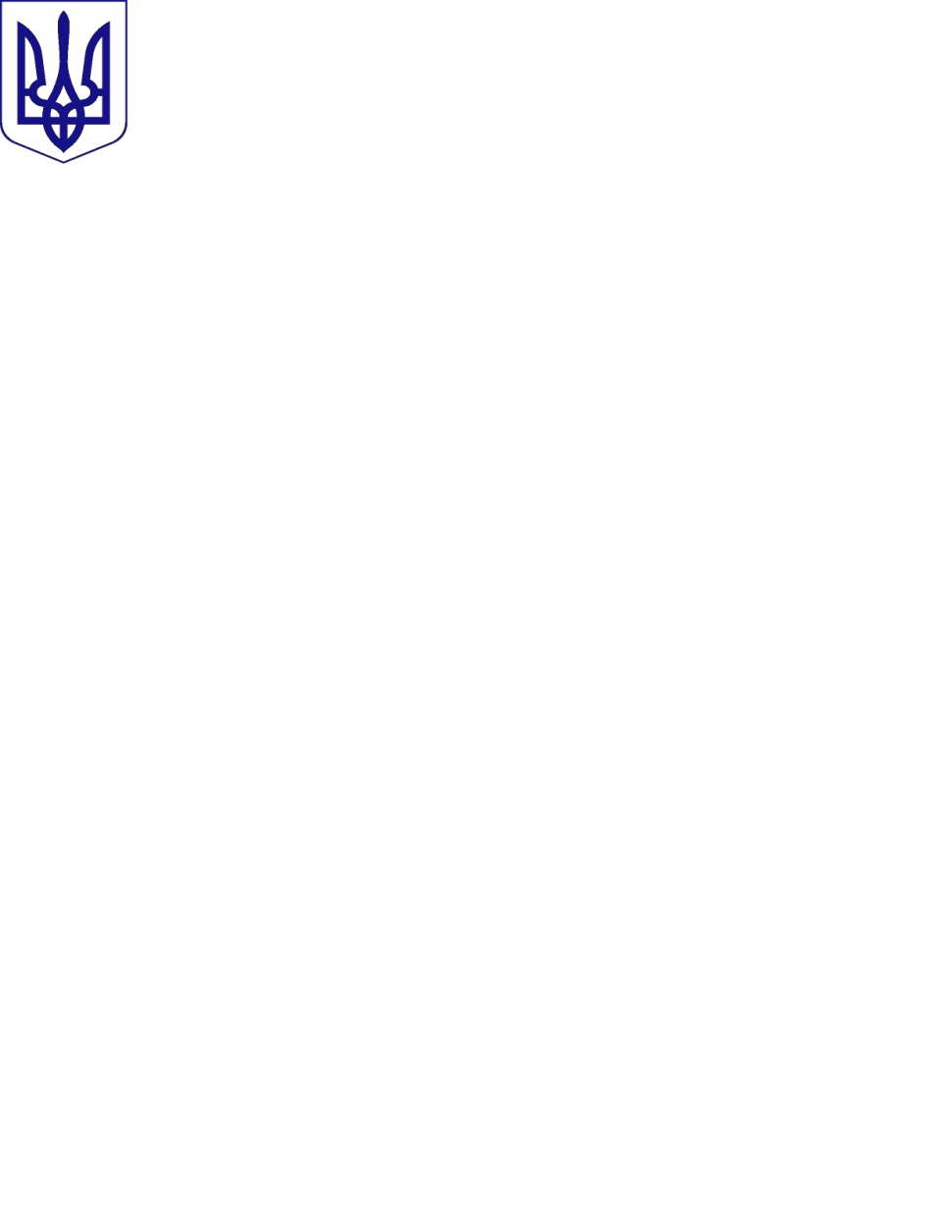 МІНІСТЕРСТВО ОСВІТИ І НАУКИ УКРАЇНИУКРАЇНСЬКИЙ ДЕРЖАВНИЙ ЦЕНТР ПОЗАШКІЛЬНОЇ ОСВІТИНАКАЗ30 червня 2021 р.                               м. Київ                                                  № 06-21Про підсумки проведення Всеукраїнської виставки-конкурсу декоративно-ужиткового і образотворчого мистецтва                       «Знай і люби свій край»Відповідно до наказу Міністерства освіти і науки України № 1452 від 24.11.2020 року «Про затвердження Плану всеукраїнських і міжнародних організаційно-масових заходів з дітьми та учнівською молоддю на 2021 рік (за основними напрямами позашкільної освіти) з обов’язковим виконанням вимог Постанов Кабінету Міністрів України від 11.03.2020 року № 211 «Про запобігання поширенню на території України коронавірусу COVID-19», від                         22 липня 2020 р. № 641 «Про встановлення карантину та запровадження посилених протиепідемічних заходів на території із значним поширенням гострої респіраторної хвороби COVID-19, спричиненої коронавірусом SARS-CoV-2» (зі змінами від 29 грудня 2020 року № 1347) у червні місяці ц.р. Українським державним центром позашкільної освіти було проведено оцінку експонатів представлених на Всеукраїнську виставку-конкурс декоративно-ужиткового і образотворчого мистецтва «Знай і люби свій край».На конкурс було подано 1623 роботи з усіх областей України, а саме були представлені роботи з таких видів мистецтва:1. Декоративно-ужиткове мистецтво:художнє різьблення по дереву;гончарство та художня кераміка;художнє плетіння, ткацтво;в’язання спицями, гачком;витинання;художня вишивка;народна лялька;м’яка іграшка;писанкарство;вироби з тіста;вироби зі шкіри;декоративний розпис, народний живопис;бісероплетіння;паперова пластика та оригамі;вироби з соломки;ізонитка;вироби з природних матеріалів;інші техніки виконання.2. Образотворче мистецтво:графіка;живопис;батик.Відповідно до умов проведення виставки-конкурсу та  на підставі рішення журіНАКАЗУЮ:1. Нагородити дипломами, відповідних ступенів, Українського державного центру позашкільної освіти переможців виставки-конкурсу:1.1. У номінації «Писанкарство»:дипломом І ступеня:Гуменюк Анастасію, вихованку гуртка «Українське писанкарство» Комунальної установи «Центр дитячої та юнацької творчості» Коростенської міської ради Житомирської області, за роботу «Богиня-Берегиня», керівник Мостович Ірина Миколаївна;Шпак Марину, Шпак Іванну, Туніцьку Наталію, Власюк Тетяну, вихованок гуртка «Писанкарство» Будинку дитячої творчості Славутської міської територіальної громади Хмельницької області, за роботу «Різдвяна зірка», керівник Онопрійчук Олена Миколаївна;Шульгу Юлію, ученицю Володимир-Волинської гімназії імені Олександра Цинкаловського Волинської області, за роботу декоративна композиція «Писанкове диво», керівник Щурук Вікторія Володимирівна.дипломом ІІ ступеня:Андрущенко Анну, Шупенюк Вікторію, вихованок гуртка «Моделювання іграшок-сувенірів» Бершадської станції юних техніків Вінницької області, за роботу «Дряпанки», керівник Марієчко Леся Михайлівна;Андрущенко Софію, вихованку Зразкового художнього колективу гуртка писанкарства «Дивосвіт» Комунального закладу «Харківський обласний Палац дитячої та юнацької творчості», за роботу «Великоднє свято на Харківщині», керівник Волкова Лариса Володимирівна;Вовчок Іванну, вихованку гуртка «Народна творчість» Мерешорського ЗЗСО I-II ступенів Колочавської сільської ради Хустського району Закарпатської області, за роботу «Великодня писанка», керівник Вовчок Марина Михайлівна;Духнову Катерину, вихованку гуртка «Писанкарство» Центру дитячої та юнацької творчості Гуменецької сільської територіальної громади Хмельницької області, за роботу «Писанковий дзвін», керівник Сосула Ольга Антонівна;Черепанову Валерію, вихованку гуртка «Писанкарство» Комунального закладу «Палац дитячої та юнацької творчості «ІСТОК» Харківської міської ради», за роботу «Великодня краса навколо», керівник Кучмій Анастасія Леонідівна;Романюк Єлизавету, Дехтярука Едуарда, вихованців гуртка «Виготовлення іграшок» Будинку дитячої творчості Нетішинської міської територіальної громади Хмельницької області, за роботу «Свята Пасха йде до хати, будемо Великдень святкувати», керівник Дехтярук Анастасія Сергіївна;Якубенко Анну, Скаківську Анну, вихованок гуртка «Творча майстерня» Житомирського державного будинку художньої та технічної творчості на базі Центру професійно-технічної освіти м.Житомира, за роботу «Великодній оберіг», керівник Нестерчук Наталя;Побережець Ольгу, вихованку гуртка «Арт-простір» Житомирського державного будинку художньої та технічної творчості на базі Бердичівського професійного будівельного ліцею, за роботу «Композиця «Відродження природи», керівник Алла Нестерчук;Шовгенюк Ірину, вихованку гуртка «Писанкарство» Івано-Франківського державного центру естетичного виховання, за роботу «Великодні писанки», керівник Поварчук Оксана Іванівна;Яковенка Данила, вихованця Народної школи писанкарства «Дивосвіт» Васильківського міського Центру дитячої та юнацької творчості Київської області, за роботу «Полум'я любові - кожній людині, Здорових діток - кожній родині, Добробуту й щастя - усій Україні!», керівник Турукіна Леся Володимирівна;Чесак Софію, вихованку гуртка «Творча майстерня» Сокальського будинку дитячої та юнацької творчості Львівської області, за роботу «Великодня композиція з пташками», керівник Ровецька Ольга Олегівна;Мальцеву Анастасію, вихованку Зразкового художнього колективу гуртка писанкарства «Дивосвіт» Комунального закладу «Харківський обласний Палац дитячої та юнацької творчості», за роботу «Мелодія символів рідного краю», керівник Волкова Лариса Володимирівна;Лужняк Віолетту, вихованку Зразкового художнього колективу гуртка образотворчого мистецтва «Юний художник» Палацу творчості дітей та юнацтва Хмельницької міської територіальної громади, за роботу «Подоляночка», керівник Назарук Ірина Миколаївна;Михайлишин Мар`яну, вихованку гуртка «Handmade Ukraine» Позашкільного комунального навчального закладу «Центр дитячої та юнацької творчості» Бережанської міської ради Тернопільської області, за роботу «Писанки», керівник Панашій Ірина Степанівна;Шлапак Олександру, Бондарчук Софію, Кучерук Анастасію, вихованок Зразкового художнього колективу гуртка «Писанкарство» Центру дитячої та юнацької творчості Старокостянтинівської міської територіальної громади Хмельницької області, за роботу «Родинний святий оберіг», керівник Шлапак Тетяна Анатоліївна.дипломом ІІІ ступеня:Железняка Лева, вихованця гуртка «Різьблення по дереву» Донецького обласного центру технічної творчості дітей та юнацтва, за роботу «Диптих «Весняне натхнення»», керівник Володимир Теліус;Попович Ангеліну, вихованку гуртка «Виготовлення сувенірів» Центру науково-технічної творчості Рахівської міської ради Рахівського району Закарпатської області, за роботу «Дряпанки», керівник Николайчук Марія Михайлівна;Маврича Павла, вихованця гуртка «Образотворче мистецтво» Снігурівського будинку творчості дітей та юнацтва Снігурівської міської ради Миколаївської області, за роботу «Великодні писанки», керівник Нестеренко Т.М.;Власову Каріну, Щербак Мілу, вихованок «Зразкового художнього колективу» гуртка «Виготовлення сувенірів» Снігурівського будинку творчості дітей та юнацтва Снігурівської міської ради Миколаївської області, за роботу «Писанки «Таврія», керівник Сліпченко Н.Т.;Мовчан Уляну, вихованку гуртка «Писанкарство» Комунального закладу «Палац дитячої та юнацької творчості «ІСТОК» Харківської міської ради», за роботу «Писанковий передзвін», керівник Кучмій Анастасія Леонідівна;Вілігурську Анну, вихованку студії флористики «Арт-мікс» Ківерцівського центру позашкільної освіти Ківерцівської міської ради Волинської області, за роботу «Пасхальний вінок», керівник Лукашук Ольга Миколаївна;Синюкову Катерину, вихованку гуртка «Писанкарство» комунального позашкільного навчального закладу «Центр дитячої та юнацької творчості» Дніпровської міської ради, за роботу «Композиція «Писанки», керівник Поджаренко Анна Віталіївна;Рибалко Марію, вихованку студії народної творчості «Соняшник» комунального позашкільного навчального закладу «Центр позашкільної роботи №1» Дніпровської міської ради, за роботу «Композиція з писанок», керівник Іващенко Ольга Володимирівна;Яковлеву Анастасію, вихованку творчого об’єднання «Стилізований колаж» комунального позашкільного навчального закладу «Палац творчості дітей та юнацтва» Павлоградської міської ради Дніпропетровської області, за роботу «Курка», керівник Бондаренко Олена Миколаївна;Сьомочкіну Маргариту, вихованку гуртка «Народне мистецтво» комунального позашкільного навчального закладу «Центр дитячої та юнацької творчості «Сонях» Криворізької міської ради Дніпропетровської області, за роботу «Гніздечко», керівник Водяна Інна Миколаївна;Пархоменко Дарину, вихованку гуртка «Різьблення по дереву» Донецького обласного центру технічної творчості дітей та юнацтва, за роботу «Диптих «Пасхальне диво», керівник Володимир Теліус;Морозюк Марію, вихованку гуртка «Писанкарство» Центру науково-технічної творчості Рахівської міської ради Рахівського району Закарпатської області, за роботу «Писанки «Ніжність», керівник Ворохта Леся Ярославівна;Сахацьку Марію, вихованку гуртка «Сувенірний» Навчально-виховного комплексу допрофесійної підготовки та технічної творчості молоді м.Києва, за роботу «Писанка в техніці пап’є-маше», керівник Маркуш-Дядюша Даніела Василівна;Старченко Ксенію, вихованку гуртка «Колорит» Центру дитячої та юнацької творчості Горішньоплавнівської міської ради Кременчуцького району Полтавської області, за роботу «Різдвяний оберіг», керівник Горєлова Ганна Василівна;Ревкало Віолетту, вихованку гуртка «Писанкарство» Бережанської загальноосвітньої школи І-ІІ ступенів Чорноострівської селищної територіальної громади Хмельницької області, за роботу «Дерево життя», крівник Синіцька Лідія Віталіївна;Білу Вероніку, вихованку гуртка «Чарівний пензлик» Хмельницького професійного ліцею, за роботу «Великодній янгол», керівник Новак Наталія Іванівна.1.2. У номінації «Народна лялька»:дипломом І ступеня:Боднарук Надію, вихованку гуртка «Виготовлення сувенірів» Комунального закладу позашкільної освіти «Центр дитячої та юнацької творчості» Городенківської міської ради Івано-Франківської області, за роботу «Мамина колискова», керівник Боднарук Ірина Романівна;Качуровську Вікторію, вихованку гуртка «Пошук» Будинку дитячої творчості Новоушицької селищної територіальної громади Хмельницької області, за роботу «Весна іде», керівник Швець Юлія Іванівна;Денисюк Анастасію, вихованку гуртка «М'яка іграшка» Бобровицького закладу позашкільної освіти «Центр дитячої творчості» Чернігівської області, за роботу «Я - козачка, ти – козак», керівник Денисюк Наталія;Манілець Юлію, вихованку гуртка «Виготовлення сувенірів» Будинку дитячої та юнацької творчості Рахівської міської ради Закарпатської області, за роботу «Берегиня роду», керівник Найман Олена Сергіївна;Малько Єлизавету, вихованку гуртка «Народна лялька» Катеринопільського будинку дитячої та юнацької творчості Черкаської області, за роботу «Наречена», керівник Тупчієнко Тетяна Василівна;Колектив вихованців гуртка «Виготовлення сувенірів» комунального закладу «Будинок дитячої творчості Калинівської міської об’єднаної територіальної громади» Вінницької області, за роботу «Нерозлучники», керівник Сапунова Віталіна Валентинівна;Пархоменко Ярославу, вихованку гуртка «Моделювання іграшок-сувенірів «Дивосвіт» комунального закладу «Центр науково-технічної творчості учнівської молоді» Херсонської обласної ради, за роботу «Пори року», керівник Колодич Олена Олександрівна.дипломом ІІ ступеня:Момотюк Емілію, вихованку гуртка «Краса здоров'я» Будинку дитячої та юнацької творчості Вараської міської ради Вараського району Рівненської області, за роботу «Лялька-мотанка», керівник Момотюк Леся;Колектив вихованців гуртка «Лялька моєї мрії» Комунального закладу «Новопсковський будинок дитячої та юнацької творчості Новопсковської селищної ради» Луганської області, за роботу «Українська красуня «Веснянка», керівник Манилова Любов Олександрівна;Колектив вихованців гуртка «Конструювання та моделювання одягу» Монастириського будинку дитячої та юнацької творчості Тернопільської області, за роботу «Лемківський Великдень», керівник Цимбалюк Галина Йосипівна;Кравцову Аліну, вихованку творчого об’єднання «Народні умільці» комунального позашкільного навчального закладу «Центр позашкільної роботи» Павлоградської міської ради Дніпропетровської області, за роботу «Сорока-білобока», керівіник Гетман Людмила Павлівна;Базась Анастасію, вихованку гуртка «Народна творчість» Центру дитячої та юнацької творчості Рокитнянської селищної ради Білоцерківського району Київської області, за роботу «Малий Тарас та старша сестра Катерина», керівник Слободяник Ольга Петрівна;Завальну Оксану, вихованку Народної творчої майстерні «Світ сувенірів» Васильківського міського Центру дитячої та юнацької творчості Київської області, за роботу «Бабусина родина», керівник Чепурда Лариса Володимирівна;Олійник Юлію, вихованку гуртка «Мистецька майстернісь» Комунального закладу позашкільної освіти «Центр дитячої та юнацької творчості» Лосинівської селищної ради Чернігівської області, за роботу «Дівчина – Весна», керівник Олійник Світлана;Пекальську Вероніку, вихованку гуртка «Екодизайн» Комунального закладу Підволочиської селищної ради Тернопільської області «Центр дитячої та юнацької творчості», за роботу «Лялька-травничка», керівник Палащук Тетяна Миколаївна;Підпалу Анастасію, ученицю Ренійського навчально-виховного комплексу «загальноосвітня школа І ступеня – гімназія» Ренійської міської ради Одеської області, за роботу «Господарочка», керівник Кулєшова Оксана Євгеніївна;Похилу Каріну, вихованку гуртка «Прикладні мистецтва» Лановецького міського комунального будинку дитячої та юнацької творчості Тернопільської області, за роботу «Лялька», керівник Гарбар Тетяна Євгенівна.дипломом ІІІ ступеня:Завгороднього Андрія, вихованця гуртка «Моделювання іграшок-сувенірів» Донецького обласного центру технічної творчості дітей та юнацтва, за роботу «На удачу», керівник Ольга Стратулат;Завгороднього Іллю, вихованця гуртка «Моделювання іграшок-сувенірів» Донецького обласного центру технічної творчості дітей та юнацтва, за роботу «Паровниця», керівник Ольга Стратулат;Теризюк Єлизавету, Островську Злату, вихованок гуртка «Народні ремесла України» Будинку творчості дітей та юнацтва Красилівської міської територіальної громади Хмельницька області, за роботу «Моє холодне серце обливається сльозами», керівник Чорноус Валентина Олександрівна;Тогобицьку Орину, вихованку гуртка народної іграшки «Дитяча творча майстерня» комунального позашкільного навчального закладу «Центр позашкільної роботи № 1» Дніпровської міської ради, за роботу «Лялька-мотанка «Оринка», керівник Велика Валентина Миколаївна;Зайцеву Богдану, вихованку Зразкового художнього колективу студії «Декор» Херсонського Будинку дитячої та юнацької творчості Херсонської міської ради, за роботу «Сорока-Білобока», керівник Масс Олена Анатоліївна;Дудак Софію, вихованку Зразкового художнього колективу ТО «Світ іграшки» Центру технічної творчості та професійної орієнтації шкільної молоді Дарницького району міста Києва, за роботу «Шита лялька», керівник Тищенко Тетяна Володимирівна;Іванюшину Ангеліну, вихованку гуртка «Народні ремесла» комунального закладу позашкільної освіти «Широківський Центр дитячої творчості» Широківської селищної ради Дніпропетровської області, за роботу «Лялька-мотанка «Великодня», керівник Любчич Наталія Миколаївна;Ісаєву Катерину, вихованку студії декоративно-прикладного мистецтва «Перлина» комунального навчального закладу «Центр позашкільної освіти» Вербківської сільської ради Павлоградського району Дніпропетровської області, за роботу «Наречена», керівник Савченко Ліна Василівна;Пріхно Владиславу, вихованку Народного художнього колективу – студії декоративно-прикладного мистецтва «Сходинки» позашкільного навчального закладу «Багатопрофільний молодіжний центр» Черкаської міської ради, за роботу «Оленка», керівник Тимошенко Галина Володимирівна;Ліпчанського Олександра, вихованця гуртка «Забава» Позашкільного навчального закладу «Будинок дитячої та юнацької творчості Заводського району» Запорізької міської ради Запорізької області, за роботу «За мотивами драми-феєрії «Лісова пісня», керівник Улитенко Наталія Анатоліївна;Пономаренко Вікторію, вихованку гуртка «Виготовлення сувенірів» комунального закладу «Центр науково-технічної творчості учнівської молоді» Херсонської обласної ради, за роботу «Ляльки: Уляна, Маруся, Поліна», керівник Забудська Лариса Павлівна;Худякову Настю, вихованку гуртка «Мальва» Комунального закладу позашкільної освіти «Клуб юних техніків «Чорноморець» Южненської міської ради Одеського району Одеської області, за роботу «Лялька «Господиня», керівник Зайка Людмила Михайлівна;Чопей Валерію, ученицю Мукачівського ліцею №8 Мукачівської міської ради Закарпатської області, за роботу «Берегиня».1.3. У номінації «Вироби з тіста»:дипломом І ступеня:Паламара Максима, вихованця гуртка «Тістопластика» Будинку дитячої та юнацької творчості Ярмолинецької селищної територіальної громади Хмельницької області, за роботу «Кобзар», керівник Паламар Альона Анатоліївна;Паламара Максима, вихованця гуртка «Тістопластика» Будинку дитячої та юнацької творчості Ярмолинецької селищної територіальної громади Хмельницької області, за роботу «Будиночок гномів», керівник Паламар Альона Анатоліївна;Гарника Євгена, вихованця гуртка «Художнє ліплення» Центру дитячої та юнацької творчості Іллінецької міської об'єднаної територіальної громади Вінницької області, за роботу «Казковий бичок», керівник Гарник Ілона Геннадіївна;Колектив вихованців гуртка «Арт-простір» Житомирського державного будинку художньої та технічної творчості на базі Бердичівського професійного будівельного ліцею, за роботу «Соняхи... сонця посмішка на землі...», керівник Алла Нестерчук.дипломом ІІ ступеня:Забитівську Антоніну, вихованку гуртка «Тістопластика» Зборівського районного центру дитячої та юнацької творчості Тернопільської області, за роботу «Канікули у бабусі», керівник Рудніцька Ірина Богданівна;Пушкар Софію, вихованку гуртка «Дивосвіт» комунального закладу «Будинок дитячої творчості Калинівської міської об’єднаної територіальної громади» Вінницької області, за роботу «Рідний куточок», керівник Попутаровська Валентина Миколаївна;Павлів Олександра, вихованця гуртка «Тістопластика» Центру дитячої та юнацької творчості Дубровицької міської ради Сарненського району Рівненської області, за роботу «Панно «Лісові мотиви», керівник Криворучко Світлана;Шкуту Тетяну, вихованку гуртка «Декоративно-прикладне мистецтво» Вітрянського НВК Дністровського району Сокирянської ОТГ Чернівецької області, за роботу «Овечка», керівник Фрицак Ніна Сергіївна;Носок Зою, вихованку Зразкового художнього колективу творчого об’єднання «Ліпка із солоного тіста» Станції юних техніків – Центру науково-технічної творчості молоді м. Києва, за роботу «Горобчик», керівник Просяник Олена Олександрівна;Левченко Катерину, вихованку Зразкового художнього колективу творчого об’єднання «Ліпка із солоного тіста» Станції юних техніків – Центру науково-технічної творчості молоді м. Києва, за роботу «Сова», керівник Просяник Олена Олександрівна;Іванову Ірину, вихованку гуртка «Ліплення з полімерної глини» комунального закладу «Шполянський центр дитячої та юнацької творчості учнівської молоді» Шполянської об’єднаної територіальної громади Черкаської області, за роботу «Букет віол», керівник Курінна Зоя Степанівна;Скобельську Софію, вихованку Зразкового художнього колективу гуртка «Тістопластика» Чернігівського обласного палацу дітей та юнацтва, за роботу «Чернігівські далі», керівник Єфіц Олена.дипломом ІІІ ступеня:Бойко Софію, вихованку гуртка «Тістопластика» Шумського центру позашкільної роботи Тернопільської області, за роботу «Замріяний кіт», керівник Бойко В.А.;Юхимук Емілію, вихованку гуртка «Тістопластика» комунального закладу позашкільної освіти «Старовижівський центр дитячої та юнацької творчості» Старовижівської територіальної громади Волинської області, за роботу «Декоративна композиція «Домовичок», керівник Зінчук Катерина Анатоліївна;Новікову Марію, вихованку гуртка «Гончарство» Донецького обласного центру технічної творчості дітей та юнацтва, за роботу «Козак Пацюк», керівник Вікторія Бикова;Ганчин Алевтину, вихованку Народного художнього колективу студії образотворчого та декоративно-прикладного мистецтва «Писанка» комунального позашкільного навчального закладу «Кіровоградський обласний центр дитячої та юнацької творчості», за роботу «Жайворонки», керівник Стороженко Світлана Василівна;Горбенко Злату, вихованку «Зразкової студії образотворчого мистецтва» Херсонського Центру дитячої та юнацької творчості» Херсонської міської ради, за роботу «Кіт Тарас», керівники Ліпшиць Олена Едуардівна, Лисенко Вікторія Михайлівна, Фахрадова Олеся Олександрівна;Мирошник Владиславу, вихованку гуртка «Ліплення з полімерної глини» комунального закладу «Шполянський центр дитячої та юнацької творчості учнівської молоді» об’єднаної територіальної громади Черкаської області, за роботу «Символ 2021 року», керівник Курінна Зоя Степанівна;Гриценко Дарину, вихованку народного гуртка декоративно-ужиткового мистецтва «Юний художник» Центру дитячої та юнацької творчості Чорнобаївської селищної ради Черкаської області, за роботу «Наш яблуневий край», керівник Стеблина Ольга Петрівна;Білак Валентину, вихованку гуртка вироби з сиру Івано-Франківського державного центру естетичного виховання, за роботу «Карпатські коники», керівник Федорчук Вікторія Дмитрівна;Криворотову Василину, вихованку гуртка «Тістопластика» Сєвєродонецького міського Центру дитячої та юнацької творчості Луганської області, за роботу «Соловейко», керівник Головкова В.О.;Курту Олександру, ученицю Писарівської загальноосвітньої школи І-ІІІ ступенів Війтовецької селищної територіальної громади Хмельницької області, за роботу «Подих весни», керівник Дідькун Лілія Зіновіївна;Рибальченко Дар'ю, Шевцову Вікторію, вихованок гуртка «Гончарство та тістопластика» станції юних техніків міста Умані Черкаської області, за роботу «Квіти України», керівник Стрельнікова Ірина Михайлівна;Долоніну Олександру, вихованку зразкової студії «Берегиня» Тальнівського Будинку дітей та юнацтва Тальнівської міської ради Черкаської області, за роботу «А в нашого Омелька – невелика сімейка…», керівник Маляренко Надія Володимирівна.1.4. У номінації «Декоративний розпис, народний живопис»:дипломом І ступеня:Кириченко Анну, вихованку гуртка «Самчиківський розпис» Дитячого естетико-натуралістичного центру «Камелія» Броварської міської ради Київської області, за роботу «Жайвір весну зустрічає», керівник Гордєєва Тетяна Вікторівна;Ковальчук Таїсію, вихованку гуртка «Декоративно-образотворче мистецтво» Комунального закладу «Березівський міський центр дитячої та юнацької творчості» Одеської області, за роботу «Життєрадісна корівка зібралася у мандрівку», керівник Нарушева Алла Олександрівна;Бутову Анастасію, вихованку Зразкового творчого об’єднання «Фантазія» Комунального закладу – центру позашкільної роботи Путивльської міської ради Конотопського району Сумської області, за роботу «Весняна свіжість», керівник Білик Оксана Олександрівна;Кощук Марію, вихованку гуртка «Образотворчого мистецтва» закладу позашкільної освіти «Будинок школярів та юнацтва» Піщанської селищної ради Вінницької області, за роботу «Тареля «Сонце в квітах», керівник Бондар Тетяна Миколаївна;Рибіцьку Карину, вихованку гуртка «Декоративно-прикладне мистецтво» ДНЗ «Житомирське вище професійне технологічне училище», за роботу «Весняне пробудження», керівник Пруднікова Світлана;Реготун Катерину, вихованку гуртка «Образотворче мистецтво» Зарічанської ЗОШ І-ІІ ступенів Станишівської територіальної громади Житомирської області, за роботу «Казкова пава», керівник Кириченко Ірина Олександрівна;Біленко Валерію, вихованку гуртка декоративного мистецтва «Петриківський розпис» Позашкільного навчального закладу «Міський Палац дитячої та юнацької творчості» Запорізької міської ради Запорізької області, за роботу «Весняне кохання», керівник Краснокутська Тетяна Федорівна;Котубей Дарину, Дешка Олександра, вихованців гуртка «Студія образотворчого мистецтва» Закарпатського обласного палацу дитячої та юнацької творчості «ПАДІЮН» Закарпатської обласної ради, за роботу «Бичок – 2021», керівник Щока Лариса Павлівна;Медведчук Богдану, вихованку гуртка «Декоративно-ужиткове мистецтво» Косівського центру дитячої творчості Косівської міської ради Івано-Франківської області, за роботу «Великодні передзвони», керівник Удудяк Іванна Василівна;Кравчук Руслану, вихованку народної студії декоративного розпису «Цвіт папороті» Сквирського центру дитячої та юнацької творчості Сквирської міської ради Київської області, за роботу «Пісня», керівник Кучанський Ігор Леонідович.дипломом ІІ ступеня:Калин Владиславу, вихованку гуртка «Трудове навчання» Монастирецького НВК «ЗНЗ І-ІІІ ступенів – ДНЗ» Горінчівської сільської ради Хустського району Закарпатської області, за роботу «Веселе щебетання», керівник Калин Марина Василівна;Саваренюк Софію, вихованку гуртка «Декоративний розпис» Голованівського Будинку дитячої та юнацької творчості Голованівської селищної ради Кіровоградської області, за роботу «Для матусі», керівник Попова Наталія Юріївна;Теслицьку Анну, вихованку гуртка «Живопис» Донецького обласного центру технічної творчості дітей та юнацтва, за роботу «Таця «Настрій літа», керівник Тетяна Яворська;Чупак Мілану, вихованку гуртка «Декоративно – образотворче мистецтво» Старобільського Будинку творчості дітей та юнацтва Старобільської міської ради Луганської області, за роботу «Весна – красна!», керівник Романова Лариса Георгіївна;Колькову Анастасію, вихованку гуртка «Декоративний розпис» Центру дитячої та юнацької творчості Старокостянтинівської міської територіальної громади Хмельницької області, за роботу «Кольорові сни», керівник Процик Ольга Олегівна;Цекову Варвару, вихованку гуртка декоративного мистецтва «Петриківський розпис» Позашкільного навчального закладу «Міський Палац дитячої та юнацької творчості» Запорізької міської ради Запорізької області, за роботу «Три бажання», керівник Краснокутська Тетяна Федорівна;Татаренко Анну, вихованку гуртка «Петриківські барви» Позашкільного навчального закладу «Будинок дитячої та юнацької творчості Заводського району» Запорізької міської ради Запорізької області, за роботу «Диво-птах», керівник Ковальова Ірина Анатоліївна;Шуляк Марію, вихованку гуртка образотворчого мистецтва «Трикутник» Палацу творчості дітей та юнацтва Броварської міської ради Київської області, за роботу «Диптих «З покоління в покоління», керівник Карманська Оксана Володимирівна;Ксензову Олександру, вихованку Народного художнього колективу творчого об’єднання «Волошка» Будинку дитячої та юнацької творчості «ДИВОЦВІТ» Дарницького району м. Києва, за роботу «У садочку жаба петриківським розписом співала», керівник Чернюк Тамара Миколаївна;Грушко Марію, вихованку Зразкового художнього колективу гуртка «Народна художня творчість» Палацу творчості дітей та юнацтва Хмельницької міської територіальної громади, за роботу «Дивоптах», керівник Костенко Тетяна Михайлівна.дипломом ІІІ ступеня:Завітик Олену, вихованку гуртка «Основи декоративного розпису» Позашкільного комунального навчального закладу «Центр дитячої та юнацької творчості» Бережанської міської ради Тернопільської області, за роботу «Композиція «Поросята», керівник Бай Любов Григорівна;Нестеренка Дмитра, Олейнікову Тетяну, вихованців гуртка «Декоративно-ужиткове мистецтво» Станції юних техніків військово-цивільної адміністрації міста Торецьк Донецької області, за роботу «Ключниця «Родина сов», керівник Наталія Бикова;Умриш Наталію, вихованку гуртка «Петриківський розпис» Комунального закладу «Харківський обласний Палац дитячої та юнацької творчості», за роботу «Бабусина хатина», керівник Лісунова Людмила Володимирівна;Макаренко Анастасію, вихованку Народного художнього колективу – студії декоративно-прикладного мистецтва «Сходинки» позашкільного навчального закладу «Багатопрофільний молодіжний центр» Черкаської міської ради, за роботу «Коза-колядниця», керівник Тимошенко Галина Володимирівна;Д`яченко Діану, вихованку «Зразкового художнього колективу» студії образотворчого мистецтва «Палітра» гуртка «Веселка» Центру творчості дітей та юнацтва Прилуцької міської ради Чернігівської області, за роботу «У квітучому віночку», керівник Сидоренко Лариса Леонідівна;Петрук Вікторію, вихованку гуртка «Основи дизайну» комунального закладу «Луцький міський Центр науково-технічної творчості учнівської молоді Луцької міської ради» Волинської області, за роботу «Декоративна композиція «Стрітення», керівник Голодишина Алла Євгеніївна;Юрчик Діану, вихованку зразкової студії художніх ремесел «Полісяночка» Маневицького центру творчості дітей та юнацтва Маневицької селищної ради Камінь-Каширського району Волинської області, за роботу «Декоративна композиція «Скіфські мотиви», керівник Бусел Ніна Володимирівна;Загоруйко Любов, вихованку гуртка «Гончарство» Донецького обласного центру технічної творчості дітей та юнацтва, за роботу «Моя душа – Україна», керівник Вікторія Бикова;Лазаренко Катерину, ученицю Запорізької гімназії №28 Запорізької міської ради Запорізької області, за роботу «Мій рідний край», керівник Рудяк Олена Віталіївна;Загірну Марію, вихованку гуртка «Образотворче мистецтво» Центру технічної творчості «Юність» м. Києва, за роботу «Дощечка «Осінні Барви», керівник Заліська Валентина Володимирівна;Мельник Анастасію, вихованку Народного художнього колективу студії образотворчого мистецтва «Сонечко» Будинку дитячої та юнацької творчості «ДИВОЦВІТ» Дарницького району м. Києва, за роботу «Портрет Лесі Українки», керівник Долгушина Наталія Миколаївна;Максименка Олега, вихованця гуртка «Виготовлення сувенірів» Кременчуцького міського центру позашкільної освіти Кременчуцької міської ради Кременчуцького району Полтавської області, за роботу «Український музичний інструмент», керівник Литвиненко Катерина Володимирівна;Білецьку Ксенію, вихованку гуртка «Петриківський розпис» Комунального закладу «Харківський обласний Палац дитячої та юнацької творчості», за роботу «Весна», керівник Лісунова Людмила Володимирівна;Петренко Марію, вихованку народного гуртка декоративно-ужиткового мистецтва «Юний художник» Центру дитячої та юнацької творчості Чорнобаївської селищної ради Черкаської області, за роботу «Без сім’ї і свого роду – нема нації, народу!», керівник Стеблина Ольга Петрівна;Ніколайчук Марію, вихованку гуртка «Художній розпис» вищого професійного художнього училища № 5 м. Чернівці, за роботу «Таріль декоративний», керівник Трандафір-Лисак Валентина Степанівна;Шума Дениса, вихованця етномайстерні «Оберіг»  Комунального закладу Підволочиської селищної ради Тернопільської області «Центр дитячої та юнацької творчості», за роботу «Яворівські забавки», керівник Липка Євген Євгенович.1.5. У номінації «Гончарство та художня кераміка»:дипломом І ступеня:Нестеренко Анастасію, вихованку гуртка «Художня кераміка» Комунального закладу «Коропський центр дитячої та юнацької творчості» Коропської селищної ради Чернігівської області, за роботу «Дівчина, як у лузі калина», керівник Цупко Оксана Анатоліївна;Лебедєва Кіріла, Белінського Кіріла, Шишука Олександра, Шишук Вікторію, вихованців гуртка «Гончарик» Будинку дитячої творчості Нетішинської міської територіальної громади Хмельницької області, за роботу «Наш край – щедра земля», керівник Стицюк Юрій Олександрович;Калюка Андрія, вихованця гуртка «Art-студія» Будинку творчості дітей та юнацтва Красилівської міської територіальної громади Хмельницької області, за роботу «Музика весни», керівник Ставінська Ольга Григорівна;Куркова Максима, вихованця гуртка «Хужодня кераміка» Комунального закладу позашкільної освіти «Коропський центр дитячої та юнацької творчості» Коропської селищної ради Чернігівської області, за роботу «Коропський козак», керівник Цупко Оксана Анатоліївна;Міщенко Олександру, вихованку гуртка «Кераміка та гончарство» Київського Палацу дітей та юнацтва, за роботу «Дівчина весна», керівник Рябчук А.В.;Терновську Єву, вихованку «Зразкового художнього колективу» гуртка «Кераміка» міської станції юних техніків м. Миколаєва, за роботу «Рибалка з лиману», керівник Пономаренко Володимир Олексійович;Шашко Валентину, вихованку гуртка «Чарівна глина» Закладу позашкільної освіти «Будинок дитячої та юнацької творчості» Опішнянської селищної ради Полтавської області, за роботу «Парочка, парочка - Семен та Одарочка», керівник Чабан Ірина Михайлівна.дипломом ІІ ступеня:Грицик Соломію, Лахманюк Ірину, вихованок гуртка «Кераміка» Лановецького міського комунального будинку дитячої та юнацької творчості Тернопільської області, за роботу «Було чути мудрість в лісі», керівник Яцула Олег В'ячеславович;Михайлишин Анастасію, вихованку гуртка образотворчого мистецтва позашкільного закладу освіти «Мала академія народних ремесел» Отинійської селищної ради Івано-Франківської області, за роботу «Круторогий баранець», керівник Іванків Ольга Любомирівна;Малімона Ігоря, вихованця гуртка «Гончарик» Богуславського районного центру дитячої та юнацької творчості Богуславської міської ради Київської області, за роботу «Тарілки фляндровані», керівник Спасьонова Ярослава Сергіївна;Близнюка Любомира, вихованця гуртка «Кераміка та гончарство» Київського Палацу дітей та юнацтва, за роботу «Янгол», керівник Рябчук А.В.;Мазур Анастасію, вихованку «Зразкового художнього колективу» гуртка «Кераміка» міської Станції юних техніків м. Миколаєва, за роботу «Дві подружки», керівник Пономаренко Володимир Олексійович;Король Ірину, вихованку «Зразкового художнього колективу» гуртка Декоративно-ужиткового мистецтва (Кераміка) міської Станції юних техніків міста Миколаєва, за роботу «Козлик», керівник Пономаренко В.О.;Балик Дар'ю, вихованку гуртка «Чарівна глина» Комунального закладу позашкільної освіти «Будинку дитячої та юнацької творчості» Опішнянської селищної ради Полтавської області, за роботу «Триптих «Плесканці», керівник Чабан Ірина Михайлівна;Полякова Романа, вихованця гуртка «Гончарство» Локачинського будинку школяра Локачинської селищної ради Волинської області, за роботу «Великодній підсвічник», керівник Поляков Микола Сергійович;Тоцьку Анастасію, вихованку гуртка «Дивосвіт» Комунальної установи «Комплексний позашкільний навчальний заклад Будинок дитячої та юнацької творчості» Пологівської міської ради Запорізької області, за роботу «Світильник «Сова», керівник Тоцька Тетяна Володимирівна;Гулько Дарью, вихованку гуртка «Гончарик» Суботцівського центру дитячої та юнацької творчості Кіровоградської області, за роботу «Козацька фляга», керівник Дерев’янко Олексій Костянтинович;Тюріну Поліну, вихованку «Зразкового художнього колективу» гуртка «Обереги» Полтавського обласного центру естетичного виховання учнівської молоді, за роботу «Квітучий паросток», керівник Порощай Тетяна Вікторівна;Кутову Марію, вихованку Народного художнього колективу – студії декоративно-прикладного мистецтва «Сходинки» позашкільного навчального закладу «Багатопрофільний молодіжний центр» Черкаської міської ради, за роботу «Кінь», керівник Тимошенко Галина Володимирівна;Мальшакова Михайла, вихованця «Зразкового художнього колективу» гуртка Декоративно-ужиткового мистецтва (Кераміка) міської Станції юних техніків міста Миколаєва, за роботу «Козак», керівник Пономаренко В.О.;Красніцьку Маріанну, вихованку Будинку дитячої та юнацької творчості Опорного закладу освіти «Новоархангельський заклад загальноосвітньої середньої освіти І-ІІІ ступенів Кіровоградської області, за роботу «Чумацьким шляхом», керівник Петренко Зінаїда Володимирівна;Пустову Анастасію, вихованку гуртка гончарства Чернігівського обласного центру науково-технічної творчості учнівської молоді, за роботу «Світильник «Веселий гарбуз», керівник Степаненко Роман Валерійович;Мулач Вероніку, вихованку гуртка гончарства Чернігівського обласного центру науково-технічної творчості учнівської молоді, за роботу «Народна лялька»,  Степаненко Роман Валерійович.дипломом ІІІ ступеня:Чувана Олександра, вихованця гуртка «Декоративно-ужиткове мистецтво» Закарпатського обласного центру науково-технічної творчості учнівської молоді, за роботу «Декоративна тареля «Ромашкове поле у Карпатах», керівник Левляс Тетяна Василівна;Мельничук Катерину, вихованку гуртка ліплення та кераміки «Глиняні каруселі» Івано-Франківського міського центру дитячої та юнацької творчості Івано-Франківської міської ради, за роботу «Декоративний пласт «Три славнії царі за звіздою йшли», керівник Кудрявцев Ростислав Віталійович;Тищенка Іллю, вихованця народної студії «Художня кераміка» Центру дитячої та юнацької творчості Іванківської селищної ради Київської області, за роботу «Алхімія Води та Сонця», керівник Василишина Наталія Василівна;Шинкаренко Анастасію, вихованку студії сучасної української кераміки Навчально-виховного комплексу допрофесійної підготовки та технічної творчості молоді м. Києва, за роботу «Папуга (підставка для олівців)», керівник Регульський Сергій Миколайович;Волонтирець Маргариту, вихованку гуртка «Художня кераміка» Станції юних техніків м. Южноукраїнська Миколаївської області, за роботу «Хатинка феї», керівник Дубенчук Олена Володимирівна;Шулежко Машу, Шулежко Надію, Шамшеву Ангеліну, вихованок гуртка «Кераміка» Полтавського обласного центру науково-технічної творчості учнівської молоді Полтавської обласної ради, за роботу «Сонечко», керівник Матвієнко Ірина Анатоліївна;Сутулу Артема, вихованця Народного художнього колективу – студії декоративно-прикладного мистецтва «Сходинки» позашкільного навчального закладу «Багатопрофільний молодіжний центр» Черкаської міської ради, за роботу «Колядники», керівник Тимошенко Галина Володимирівна;Бубелу Анну, вихованку гуртка «Горнятко» комунального закладу «Луцька загальноосвітня школа I-IIIступенів № 23 Луцької міської ради» Волинської області, за роботу «Волинський сувенір», керівник Миляшкевич Жанна Олександрівна;Шафран Анну, вихованку гуртка «Кераміка» Закарпатського обласного палацу дитячої та юнацької творчості «ПАДІЮН» м. Ужгород, за роботу «Щедрий урожай», керівник Орос Наталія Михайлівна;Вітюк Вероніку, вихованку гуртка «Гончарик» філії «Диківська загальноосвітня школа» Пантаївського ліцею Пантаївської селищної ради Олександрійського району Кіровоградської області, за роботу «Горщики», керівник Дерев'янко Олексій Костянтинович;Казимір Дар’ю, ученицю Миколаївської спеціалізованої школи «Академія дитячої творчості», за роботу «Мій рідний край», керівник Верстіна В.В.;Колектив вихованців гуртка «Артдеко» Будинку школярів Чемеровецької селищної територіальної громади Хмельницької області, за роботу «Комплект «Тваринний світ», керівник Калуцький Анатолій Анатолійович;Ямкову Вікторію, Петучу Наталію, вихованок гуртка «Образотворче мистецтво» Полянської загальноосвітньої школи І-ІІІ ступенів Волочиської міської територіальної громади Хмельницької області, за роботу «Диво-баранець», керівник Єрменчук-Гручман Ганна Михайлівна.1.6. У номінації «Вироби з природних матеріалів»:дипломом І ступеня:Данільченко Мілану, вихованку гуртка «Дива із вовни» позашкільного навчального закладу «Багатопрофільний молодіжний центр» Черкаської міської ради, за роботу «Казковий віночок», керівник Чернюк Лідія Валентинівна;Кожокіну Тетяну, вихованку гуртка «Виготовлення української народної іграшки» Комунального закладу позашкільної освіти «Ічнянський Будинок дитячої та юнацької творчості» Ічнянської міської ради Чернігівської області, за роботу «Взяв би я бандуру», керівник Калайда Валентина;Маргітич Олександру, вихованку гуртка «Трудове навчання» Іршавського ЗЗСО І-ІІІ ступенів №2 Іршавської міської ради Хустського району Закарпатської області, за роботу «Дари сонця», керівник Биба Аліна Михайлівна;Молібог Анастасію, вихованку гуртка «Флористика і фітодизайн» Комунального закладу позашкільної освіти «Ічнянський Будинок дитячої та юнацької творчості» Ічнянської міської ради Чернігівської області, за роботу «Круть, Верть і півник Голосисте Горлечко», керівник Огієнко Людмила;Мельник Юлію, вихованку гуртка «Флористика» Гораймівського ліцею Колківської селищної ради Луцького району Волинської області, за роботу «Осінь в моєму краї», керівник Соколець Галина Степанівна;Пендзюх Олександру, вихованку зразкової студії «Чарівна соломка» комунального закладу «Будинок дитячої творчості Любомльської міської ради» Волинської області, за роботу «Диптих «Рідні краєвиди», керівник Тимощук Олена Анатоліївна;Чернюка Максима, вихованця гуртка «Рослини – символи України» Дитячо-юнацького центру туризму та екологічної роботи Славутської міської територіальної громади Хмельницької області, за роботу «Символ року», керівник Верещук Ганна Йосипівна;Панашій Надію, вихованку гуртка «Handmade Ukraine» Позашкільного комунального навчального закладу «Центр дитячої та юнацької творчості» Бережанської міської ради Тернопільської області, за роботу «Сім'я», керівник Панашій Ірина Степанівна;Присівко Юлію, вихованку гуртка «Технічний дизайн» Центру художньо-естетичної та науково-технічної творчості учнівської молоді Кам'янської міської ради Черкаської області, за роботу «Катерина», керівник Швагер Наталія Петрівна.дипломом ІІ ступеня:Нікуліну Алісу, вихованку гуртка «Образотворче мистецтво» Станції юних техніків військово-цивільної адміністрації міста Торецьк Донецької області, за роботу «Картина на бересті «Єнот», керівник Наталія Старовойтова;Баласієву Уляну, вихованку гуртка «Фітодизайн» Великоновосілківського Центру дитячої та юнацької творчості Великоновосілківської селищної ради Донецької області, за роботу «Край, мій рідний край», керівник Тетяна Куркчі;Михайлову Олександру, вихованку гуртка «Сувенір» Комунального позашкільного навчального закладу «Одеський центр дитячої та юнацької творчості «Дивосвіт», за роботу «Пухнастий зайчик», керівник Біляк Олександра Юріївна;Омельченко Маргариту, вихованку творчого об'єднання (гурток) «Художня майстерність» Комунального позашкільного закладу «Кременчуцький міський Будинок дитячої та юнацької творчості» Полтавської області, за роботу «Свято першої борозни і сіяння», керівник Близнюк Ірина Олексіївна;Ковальчук Софію, вихованку гуртка «Декоративно-образотворче мистецтво» Будинку творчості дітей та юнацтва Красилівсьої міської територіальної громади Хмельницької області, за роботу «Українська народна казка», керівник Федотова Галина Анатоліївна;Романюк Поліну, вихованку гуртка «Фантазія» Центру дитячої та юнацької творчості Кам’янець-Подільської міської територіальної громади Хмельницької області, за роботу «Птаха ночі», керівник Лук’янова Аліна Іванівна;Кожедуб Вєроніку, вихованку гуртка «Мозаїка» Холминського Будинку творчості дітей та юнацтва Чернігівської області, за роботу «Картина «Пташки взимку», керівник Терещенко Ніна Олексіївна;Ткалич Софію, вихованку гуртка «Художня робота з тирсою» Богуславського районного центру дитячої та юнацької творчості Богуславської міської ради Київської області, за роботу «Літо», керівник Ткалич Людмила Василівна;Літвінчук Олександру, вихованку гуртка «Захоплююче лозоплетіння» Комунального позашкільного навчального закладу Олександрійської сільської ради Рівненського району Рівненської області, за роботу «Мікі Маус», керівник Клебан Лариса;Пех Анастасію, вихованку гуртка «Виготовлення сувенірів» Заліщицького центру науково-технічної творчості школярів Тернопільської області, за роботу «Сувенір «Оберіг», керівник Дронь Лілія Іванівна;Фіголь Катерину, вихованку гуртка «Лозоплетіння» Хмельницького обласного центру науково-технічної творчості учнівської молоді, за роботу «Глечик», керівник Михасюта Тетяна Вікторівна;Російчука Станіслава, вихованця гуртка «Зернятко» Катеринопільського будинку дитячої та юнацької творчості Черкаської області, за роботу «Дерево життя», керівник Російчук Галина Володимирівна;Черебило Іванну, вихованку гуртка «Дивосвіт» Комунального закладу позашкільної освіти «Коропський центр дитячої та юнацької творчості» Коропської селищної ради Чернігівської області, за роботу «Коза-дереза», керівник Цупко Оксана Анатоліївна.дипломом ІІІ ступеня:Бровді Вікторію, Шкірю Олександру, вихованок гуртка «Студія образотворчого мистецтва» Закарпатського обласного палацу дитячої та юнацької творчості «ПАДІЮН» Закарпатської обласної ради, за роботу «Стилізована ялинка», керівник Щока Лариса Павлівна;Козяра Даніїла, Козяра Кіріла, вихованців гуртка «Креативне рукоділля» Центру дитячої та юнацької творчості Іллінецької міської об'єднаної територіальної громади Вінницької області,  за роботу «В гармонії з природою», керівник Гулеватенко Наталя Степанівна;Хамулку Романа, вихованця гуртка «Світ соломки» Локачинського будинку школяра Локачинської селищної ради Волинської області, за роботу «Калинова Україна», керівник Хамулка Олена Анатоліївна;Ніжуру Катерину, вихованку гуртка «Технічний дизайн» Станції юних техніків військово-цивільної адміністрації міста Торецьк Донецької області, за роботу «Сова», керівник Анжела Позднякова;Ковальжи Марію, вихованку гуртка «Іграшка сувенір» Ренійського центру дитячої та юнацької творчості Одеської області, за роботу «Сова», керівник Михайлович Ірина Василівна;Ком’яті Даніїла, вихованця гуртка «Трудове навчання» Центру науково-технічної творчості учнівської молоді Хустської міської ради Закарпатської області, за роботу «Чемпіон», керівник Ком’яті Віктор Юріович;Батог Аліну, Михайловську Юлію, вихованок гуртка «Виготовлення сувенірів» Центру дитячої та юнацької творчості Куяльницької сільської ради Одеської області, за роботи «Краса і загадковість рідної землі», «Єдина країна-моя Україна», керівник Фролова Тетяна Миколаївна;Мельниченко Ольгу, вихованок креатив-студії «Орхідея» комунального закладу «Вінницький міський палац дітей та юнацтва ім.Л.Ратушної», за роботу «Моє улюбленнє місто», керівник Мохар Ірина Анатоліївна;Гіліч Іллю, вихованця студії «Дизайн-асорті» Комунального закладу «Олешківський Центр дитячої та юнацької творчості» Олешківської міської ради Херсонської області, за роботу «Картина «Мальви», керівник Лятецька Тетяна Валентинівна;Кобець Вікторію, вихованку студії «Юний дизайнер» Комунального закладу «Олешківський Центр дитячої та юнацької творчості» Олешківської міської ради Херсонської області, за роботу «Олешківський ліс», керівник Яловицька Анастасія Валеріївна;Бузмакову Анну, Кузнецову Діану, вихованок студії «Барвінок» Комунального закладу «Олешківський Центр дитячої та юнацької творчості» Олешківської міської ради Херсонської області, за роботу «Дарунки щедрого літа», керівник Білоконь Оксана Михайлівна;Сичову Софію, вихованку студії «Барвінок» Комунального закладу «Олешківський Центр дитячої та юнацької творчості» Олешківської міської ради Херсонської області, за роботу «Ранок на Покрову», керівник Білоконь Оксана Михайлівна;Нестеренко Анастасію, вихованку гуртка «Дивосвіт» комунального закладу позашкільної освіти «Коропський центр дитячої та юнацької творчості» Коропської селищної ради Чернігівської області, за роботу «Дівчинка-ялинка», керівник Цупко Оксана Анатоліївна;Чолинець Ілону, вихованку гуртка «Моделювання іграшок, сувенірів» Шумського центру позашкільної роботи Тернопільської області, за роботу «Подих літа», керівник Дудар О.М.1.7. У номінації «Вироби з соломки»:дипломом І ступеня:Галицьку Софію, Медвідь Валерію, Вертушкевич Дар`ю, вихованок гуртка «Початкового технічного моделювання» Бершадської станції юних техніків Вінницької області, за роботу «Композиція «Несе Галя воду», керівник Молодецька Світлана Володимирівна;Арсенюк Альбіну, вихованку гуртка «Поліське золото» загальноосвітньої школи I-III ступеня с. Соловичі Турійської селищної ради Волинської області, за роботу «Дівчина з Полісся», керівник Гловацька Мирослава Валеріївна;Коваленко Анастасію, вихованку гуртка «Народні ремесла України» Комунального закладу «Зміївський центр дитячої та юнацької творчості» Зміївської міської ради Чугуївського району Харківської області, за роботу «Друге життя солом'яного капелюха», керівник Курило Наталія Валеріївна;Пшеничнюк Зоряну, вихованку гуртка «Соломоплетіння» Житомирського міського центру науково-технічної творчості учнівської молоді, за роботу «Корона з сплетених рогів», керівник Пшеничнюк Олексій Анатолійович;Колектив вихованців гуртка флористики «Оберіг» Макарівського центру творчості дітей та юнацтва імені Д.Туптала Київської області, за роботу «Україно – ти сонце весняне!», керівник Грущанська Галина Петрівна;Надельнюк Дарину, вихованку гуртка «Природа і фантазія» Катеринопільського будинку дитячої та юнацької творчості Черкаської області, за роботу «Берегиня», керівник Сущенко Любов Володимирівна.дипломом ІІ ступеня:Кобзар Павлину, вихованку гуртка «Флористики та живопису» Монастириського будинку дитячої та юнацької творчості Тернопільської області, за роботу «Старовинна церква», керівник Цимбалюк Галина Йосипівна;Лесик Дар’ю, вихованку гуртка «Соломія» комунального закладу позашкільної освіти «Межівський будинок дитячої та юнацької творчості» Межівського району Дніпропетровської області, за роботу «Родинний оберег «Гостинно запрошуємо на Україну», керівник Воскобойник Надія Ізатулівна;Мігун Камілу, вихованку гуртка «Художня обробка соломки і прикладний декор» міської Станції юних техніків міста Миколаєва, за роботу «Дерево життя», керівник Чудіна Л.В.;Глушка Артьома, вихованця гуртка «Мистецтво нашого народу» Будинку дитячої творчості Нетішинської міської територіальної громади Хмельницької області, за роботу «Курочка», керівник Ярмолюк Валентина Петрівна;Малюгіну Ілону, Ружицьку Діану, вихованок гуртка «Юні умільці» Будинку дитячої творчості Новоушицької селищної територіальної громади Хмельницької області, за роботу «Лисеня», керівник Барабанова Жанна Миколаївна;Сироватко Марину, вихованку гуртка «Художнє ліплення» Центру дитячої та юнацької творчості Іллінецької міської об'єднаної територіальної громади Вінницької області, за роботу «Лялька-травниця», керівник Герасимець Тетяна Іванівна;Прищепу Мирославу, вихованку гуртка «Житечко» комунального опорного закладу «Купичівський ліцей» Турійської селищної ради Волинської області, за роботу «Капелюх», керівник Кравчук Марія Василівна;Білявську Аліну, вихованку гуртка «Аплікація соломкою» Клубу дитячої та юнацької творчості «Зоряний» відділу освіти виконавчого комітету Бердянської міської ради Запорізької області, за роботу «Весна – пора нарцисів», керівник Шерстюк Марина Леонідівна;Скрипника Владислава, вихованця гуртка «Аплікація соломкою» комунального закладу «Новопразький будинок дитячої та юнацької творчості Новопразької селищної ради Олександрійського району Кіровоградської області», за роботу «Картина «Лісова наречена», керівник Козак Світлана Михайлівна;Руденко Вероніку, вихованку гуртка «Соломоплетіння» Комунального позашкільного закладу Білопільської міської ради «Центр дитячої та юнацької творчості» Сумської області, за роботу «Цукерниця «Лебідь», керівник Ткаченко Антоніна Володимирівна;Лиськову Вікторію, вихованку гуртка «Аплікація соломкою» Центру дитячої та юнацької творчості Гуменецької сільської територіальної громади Хмельницької області, за роботу «Скринька», керівник Лиськова Неля Йосипівна;Петренчука Олега, Клівач Олександру, Цюх Дар'ю, вихованок гуртка «Народні вироби з соломки» Лановецького міського комунального будинку дитячої та юнацької творчості Тернопільської області, за роботу «Сувенір «Великодні гаївки», керівник Вів'юрко Зоя Вікторівна.дипломом ІІІ ступеня:Зовдун Маркету, Глушко Вероніку, вихованок гуртка «Народна творчість» Закарпатського обласного палацу дитячої та юнацької творчості «ПАДІЮН» Закарпатської обласної ради, за роботу «Весняний настрій», керівник Копа Марина Михайлівна;Нікулаєву Діану, вихованку творчого об’єднання «Народні промисли» Селищного комунального закладу позашкільної освіти «Межівський будинок дитячої та юнацької творчості» Межівської ОТГ Дніпропетровської області, за роботу «Солом’яна лялька «Веснянка», керівник Воскобойник Надія Ізатулівна;Дєєву Ганну, вихованку гуртка «Плетіння з соломки» Клубу дитячої та юнацької творчості «Зоряний» відділу освіти виконавчого комітету Бердянської міської ради Запорізької області, за роботу «Маленькі сонця Батьківщини», керівник Шерстюк Марина Леонідівна;Колектив вихованців гуртка флористики «Оберіг» Макарівського центру творчості дітей та юнацтва імені Д.Туптала Київської області, за роботу «Мабуть, це сонце з дівчиною – просто оберіг, бо бережуть мою Макарівщину – рідний мій поріг!», керівник Грущанська Галина Петрівна;Бурлакову Ксенію, вихованку «Зразкового художнього колективу» гуртка «Сонячне сяйво» обласного Будинку художньої творчості міста Миколаєва, за роботу «На зорі», керівник Губська Н.М.;Іванюк Поліну, вихованку гуртка «Народна творчість» Шишацького будинку дитячої та юнацької творчості Шишацької селищної ради Полтавської області, за роботу «Українська хата», керівник Іванюк Людмила Михайлівна;Баранова Вадима, вихованця Зразкового художнього колективу «Берегиня» комунального закладу позашкільної освіти «Центр дитячої та юнацької творчості» Іркліївської сільської ради Черкаської області, за роботу «Чарівна скринька», керівник Кириченко Світлана Олександрівна;Анопрієнка Максима, вихованця гуртка «Народна творчість» Городнянської станції юних техніків Городнянської міської ради Чернігівської області, за роботу «З хлібом-сіллю вас зустріну», керівник Лось Надія;Тимченко Анастасію, вихованку гуртка «Аплікація соломкою» комунального закладу «Новопразький будинок дитячої та юнацької творчості Новопразької селищної ради Олександрійського району Кіровоградської області», за роботу «Картина «Квіти, квіти… Чарівні квіти, кольорові, великі й малі…», керівник Козак Світлана Михайлівна;Рижак Анастасію, Маньків Камілу, вихованок гуртка «Художня обробка соломки і прикладний декор» міської станції юних техніків м. Миколаєва, за роботу «Весняний хоровод», керівник Чудіна Людмила Володимирівна;Вязовченко Сніжану, Бутенко Ольгу, Мокану Олену, вихованок гуртка «Соломоплетіння» Новомиргородського районного центру дитячої та юнацької творчості Новомиргородської районної ради Кіровоградської області, за роботу «Композиція «Вісник Незалежності», керівник Лисенко Тетяна Миколаївна;Гнатишина Юрія, вихованця гуртка «Виготовлення іграшок та сувенірів» Гримайлівської станції юних техніків Тернопільської області, за роботу «Кінь златорогий», керівник Гнатишин Галина Володимирівна.1.8. У номінації «Художнє різьблення по дереву»:дипломом І ступеня:Шестопалова Максима, вихованця гуртка «Чарівна пилка» Мелітопольської загальноосвітньої школи І-ІІІ ступенів №4 Мелітопольської міської ради Запорізької області, за роботу «Квітучий Хрест», керівник Перетятко Володимир Анатолійович;Нумайка Тараса, вихованця гуртка «Художня обробка деревини» Центру дозвілля дітей та юнацтва Рожнівської селищної ради Івано-Франківської області, за роботу «Таріль», керівник Філіпчук Віталій Миколайович;Сачика Валентина, вихованця гуртка «Юні майстри (обробка деревини)» Станції юних техніків Старокостянтинівської міської територіальної громади Хмельницької області, за роботу «Декоративна скринька», керівник Возний Сергій Олександрович;Лісовського Максима, вихованця гуртка «Художня різьба по дереву» Будинку школярів Чемеровецької селищної територіальної громади Хмельницької області, за роботу «Декоративна тарілка», керівник Дудко Володимир Миколайович;Крилова Ростислава, вихованця гуртка «Художнє різьблення по дереву» Центру художньо-естетичної та науково-технічної творчості учнівської молоді Кам'янської міської ради Черкаської області, за роботу «Перші голоси», керівник Козаченко Олег Федорович;Тимощука Андрія, Назарюка Віталія, вихованців гуртка художнє різьблення по дереву Комунального закладу «Навчально-виховний комплекс: загальноосвітня школа І-ІІІ ступенів - гімназія №23 Вінницької міської ради», за роботу «Годинник», керівник Луп’як Дмитро Миколайович;Крука Павла, вихованця гуртка «Різьблення по дереву» комунального закладу позашкільної освіти «Старовижівський центр дитячої та юнацької творчості» Старовижівської територіальної громади Волинської області, за роботу «Ромашки», керівник Крощук Василь Миколайович;Шведенка Івана, вихованця гуртка «Різьблення по дереву» комунального закладу «Станція юних техніків м. Слов’янська» Донецької області, за роботу «Сокіл», керівник Володимир Тєрентьєв;Армасарь Андрія, вихованця гуртка «Технічна праця» Запорізької загальноосвітньої школи І-ІІІ ступенів №81 Запорізької міської ради Запорізької області, за роботу «Скарбничка для прикрас», керівник Зінченко Володимир Миколайович;Худина Романа, вихованця гуртка художньої різьби по дереву Долинського будинку дитячої та юнацької творчості Долинської міської ради Івано-Франківської області, за роботу «Декоративний таріль», керівник Клименко Віра Миколаївна;Цюпу Романа, вихованця гуртка «Художня обробка деревини» Саджавського ліцею Богородчанської селищної ради Івано-Франківської області, за роботу «Кубок», керівник Савчук Іван Михайлович;Сакевич-Павлову Анастасію, вихованку народного гуртка «Різьблення по дереву» Сквирського центру дитячої та юнацької творчості Сквирської міської ради Київської області, за роботу «Для щастя треба небагато», керівник Парфенюк Олександр Кирилович;Франків Андрія, вихованця гуртка «Різблення по дереву» Новоодеської районної станції юних техніків Миколаївської області, за роботу «Сова», керівник Лукашенко Юрій Анатолійович;Воловіч Віктора, учня Новогригорівської філії Шевченківського ЗЗСО Шевченківської сільської ради Миколаївської області, за роботу «А я тобі несу троянду», керівник Єрьоменко Альона Іванівна;Альгіну Каріну, вихованку гуртка «Різьба по дереву» Будинку творчості дітей та юнацтва Деражнянської міської територіальної громади Хмельницької області, за роботу «Папуга», керівник Рудзік Олександр Йосипович;Ковальського Артура, вихованця гуртка «Столяри-конструктори» Звенигородського центру дитячої та юнацької творчості Звенигородської міської ради Звенигородського району Черкаської області, за роботу «Ткацький верстат», керівник Поєдинок Микола Петрович.дипломом ІІ ступеня:Білко Данила, вихованця гуртка «Технічний дизайн» Донецького обласного центру технічної творчості дітей та юнацтва, за роботу «Танк», керівник Ігор Борисенко;Мартиша Михайла, вихованця гуртка «Різьблення по дереву» Рахівського Будинку дитячої та юнацької творчості Рахівської міської ради Рахівського району Закарпатської області, за роботу «Гуцульська тарілка», керівник Штенюк Василь Юрійович;Стефанишина Дем’яна, вихованця художньої різьби по дереву Долинського будинку дитячої та юнацької творчості Долинської міської ради Івано-Франківської області, за роботу «Декоративний таріль», керівник Клименко Віра Миколаївна;Климовича Дениса, вихованця гуртка «Художня обробка деревини» Саджавського ліцею Богородчанської селищної ради Івано-Франківської області, за роботу «Таріль», керівник Савчук Іван Михайлович;Теслюка Івана, вихованця гуртка «Виготовлення іграшок-сувенірів» Малої академії народних ремесел Галицької міської ради Івано-Франківської області, за роботу «Скриня «Галицький грифон», керівник Кравченко Юрій Юрійович;Петрів Дениса, вихованця гуртка «Різьба» Тлумацького Будинку дитячої та юнацької творчості Тлумацької міської ради Івано-Франківської області, за роботу «Сакральність», керівник Коропецький Петро Васильович;Бондаренка Кіріла, вихованця гуртка «Різьблення по дереву» Центру дитячої та юнацької творчості Кам’янець-Подільської міської територіальної громади Хмельницької області, за роботу «Скринька», керівник Сторож Ігор Михайлович.дипломом ІІІ ступеня:Кузнецову Марію, вихованку гуртка «Початкове технічне моделювання» Станції юних техніків Костянтинівської міської ради Донецької області, за роботу «Набір меблів для ляльок», керівник Олена Брєєва;Железняка Лева, вихованця гуртка «Різьблення по дереву» Донецького обласного центру технічної творчості дітей та юнацтва, за роботу «Годинник», керівник Володимир Теліус;Волкотруб Софію, вихованку гуртка «Бісероплетіння» Будинку дитячої творчості Нетішинської міської територіальної громади Хмельницької області, за роботу «Нарди», керівник Лебедєва Наталія В’ячеславівна;Шарлай Олександра, вихованця гуртка «Техносвіт» Центру дитячої та юнацької творчості Березняківської територіальної громади Черкаської області, за роботу «Український півник», керівник Сидоренко Іван Франкович;Борейка Іллю, учня гімназії с. Милятин – філії Павлівського ліцею Павлівської сільської ради Волинської області, за роботу «Дерево життя», керівник Борейко Олеся Василівна;Щербину Михайла, вихованця гуртка «Обробка деревини» комунального позашкільного навчального закладу «Центр науково-технічної творчості Металургійного району» Криворізької міської ради Дніпропетровської області, за роботу «Муха», керівник Щербина Ігор Володимирович;Володченка Кирила, вихованця гуртка «Різьблення по дереву» комунального закладу «Станція юних техніків м. Слов’янська» Донецької області, за роботу «Святогірський чоловічий свехсвятський скіф», керівник Володимир Тєрентьєв;Столяренка Олексія, вихованця гуртка  «Технічна праця» Запорізької загальноосвітньої школи І-ІІІ ступенів №81 Запорізької міської ради Запорізької області, за роботу «Підсвічник», керівник Зінченко Володимир Миколайович;Троян Поліну, вихованку гуртка «Сувенір» Комунального закладу «Центр дитячої та юнацької творчості» Гуляйпільської міської ради Запорізької області, за роботу «Шкатулка для прикрас», керівнки Троян Анатолій Олексійович;Кучеренка Артема, вихованця гуртка «Геометричне різьблення» Будинку дитячої та юнацької творчості Олександрійської міської ради Кіровоградської області, за роботу «Декоративна скринька», керівник Стреленко Віталій Леонідович;Лендєлу Валентину, вихованку гуртка «Трудове навчання» Мукачівської загальноосвітньої школи І-ІІІ ступенів №20 ім. О.Духновича Мукачівської міської ради Закарпатської області, за роботу «Герб», керівник Пуга Х.Я.;Опишняка Дениса, вихованця гуртка «Художня обробка деревини» комунального закладу «Станція юних техніків Кіровоградської міської ради», за роботу «Фігурна дощечка», керівник Демченко Алла Миколаївна;Молнара Артема, учня гуртка «ТрудовичОК» Опорного закладу освіти «Хомутецька гімназія» Полтавської області, за роботу «Гребінь «Спогади про бабусю», керівник Белиба Микола Іванович;Шовкопляс Дар’ю, вихованку гуртка «Образотворче мистецтво» Комунального закладу Новосанжарський будинок дитячої та юнацької творчості Новосанжарської селищної ради Полтавської області, за роботу «Дерево життя», керівник Дебелий Ю. В.;Третяка Даниїла, вихованця Зразкової студії образотворчого та декоративно-прикладного мистецтва «Натхнення» Здолбунівського центру творчості дітей та юнацтва Здолбунівської міської ради Рівненського району Рівненської області, за роботу «Панно «О дерево життя!», керівник Левчук Андрій;Тринчук Вікторію, вихованку гуртка «Художнє різьблення по дереву» ліцею «Нова школа» Катеринівської сільської ради Кропивницького району Кіровоградської області, за роботу «Брязкальце», керівник Жарун Михайло Єрофейович; Споркіна Костянтина, вихованця гуртка «Різьблення по дереву» Комунального багатопрофільного закладу позашкільної освіти «Мистецька школа» Буринської міської ради Сумської області, за роботу «Скринька», керівник Дердун Володимир Анатолійович;Федорчука Романа, вихованця гуртка «Художня обробка деревини» Шепетівського навчально-виховного комплексу №3 у складі «Загальноосвітня школа І-ІІІ ступенів ім. Н. Рибака та ліцей з посиленою військово-фізичною підготовкою» Шепетівської міської територіальної громади Хмельницької області, за роботу «Цукерниця», керівник Багнюк Сергій Григорович;Кравченка Віктора, вихованця гуртка «Графіка» Золотоніського будинку дитячої та юнацької творчості Золотоніської міської ради Черкаської області, за роботу «П'ятий елемент», керівник Носуля Віталій Іванович;Уткіна Захара, вихованця гуртка «Різьба по дереву» Корюківського Центру дитячої та юнацької творчості Корюківської міської ради Чернігівської області, за роботу «Розроблювальна дошка», керівник Ковальчук Л.П.;Какаму Олександра, вихованця гуртка «Хутожня обробка деревини» Комунального закладу позашкільної освіти «Коропський центр дитячої та юнацької творчості» Коропської селищної ради Новгород-Сіверського району Чернігівської області, за роботу «Сова», керівник Папка В.Г.1.9. У номінації «Паперова пластика та оригамі»:дипломом І ступеня:Стебловську Софію, Савенко Ганну, Гончарук Ірину,вихованок гуртка «Виготовлення сувенірів» Бершадської станції юних техніків Вінницької області, за роботу «Садовий ліхтар в японському стилі», керівники Бабій-Парахонич Олена Олександрівна, Троскот Надія Іванівна;Тіточку Маргариту, вихованку зразкової студії паперової пластики «Папірус» Будинку творчості дітей та юнацтва м. Українська Донецької області, за роботу «Літні канікули», керівник Антоніна Немченко;Колектив учнів 4-А класу Комунального закладу «Василівська спеціальна загальноосвітня школа-інтернат» Запорізької обласної ради, за роботу «Квіткова мелодія», керівник Листопад Надія Михайлівна;Сімак Анастасію, вихованку гуртка плетіння з паперової лози «CLEVER» Дитячого центру позашкільної роботи Корабельного району міста Миколаєва, за роботу «Глечик з колосками», керівник Колесніченко Ю.Ю.;Степову Єлизавету, вихованку гуртка «Квілінг» Зіньківського будинку дитячої та юнацької творчості Полтавської області, за роботу «На Великдень... Благослови, Мати Весну закликати...», керівник Максакова Олена Володимирівна;Герінбург Ельміру, вихованку гуртка «Декоративно-прикладне мистецтво» Херсонської спеціалізованої школи І-ІІІ ступенів № 30 з поглибленим вивченням предметів природничо-математичного циклу та англійської мови Херсонської міської ради, за роботу «Скарбничка «Вдалий рибалка», керівник Сінолуп Оксана Володимирівна;Єрмакову Камілу, вихованку зразкової студії паперової пластики «Папірус» Будинку творчості дітей та юнацтва м. Українська Донецької області, за роботу «Ніч така місячна…», керівник Антоніна Немченко;Шаблову Кіру, вихованку гуртка «Технічний дизайн» Будинку дитячої та юнацької творчості Олександрійської міської ради Кіровоградської області, за роботу «Диво птиці», керівник Носова Вікторія Юріївна;Ксензову Олександру, вихованку Народного художнього колективу творчого об’єднання «Волошка» Будинку дитячої та юнацької творчості «ДИВОЦВІТ» Дарницького району м. Києва, за роботу «Червоний дракон у зеленій вишиванці», керівник Чернюк Тамара Миколаївна;Ліфанова Дениса, вихованця гуртка «Паперопластика» Комунального закладу – центру позашкільної роботи Путивльської міської ради Конотопського району Сумської області, за роботу «Ваза з квітами», керівник Гудимова Зоя Василівна;Барабанову Анну, вихованку гуртка «Я лідер» Будинку дитячої творчості Новоушицької селищної територіальної громади Хмельницької області, за роботу «Зима близько», керівник Бідна Ольга Олександрівна;Кузьменко Вікторію, вихованку гуртка «Флористика і фітодизайн» Комунального закладу позашкільної освіти «Ічнянський Будинок дитячої та юнацької творчості» Ічнянської міської ради Чернігівської області, за роботу «Коза-дереза», керівник Огієнко Людмила.дипломом ІІ ступеня:Пуріч Софію, вихованку гуртка «Початкове технічне моделювання» Донецького обласного центру технічної творчості дітей та юнацтва, за роботу «Символ року», керівник Оксана Семікоз;Адамчука Лева, вихованця зразкової студії паперової пластики «Папірус» Будинку творчості дітей та юнацтва м. Українська Донецької області, за роботу «Лисонька», керівник Антоніна Немченко;Довженко Марію, вихованку гуртка «Декоративно – образотворче мистецтво» Старобільського Будинку творчості дітей та юнацтва Старобільської міської ради Луганської області, за роботу «Великодній настрій!», керівник Романова Лариса Георгіївна;Мартинка Миколу, вихованця гуртка «Геометричне моделювання» Будинку творчості школярів Арбузинської селищної ради Миколаївська область, за роботу «Кіт – пес», керівник Левченко Світлана Олександрівна;Негер Софію, вихованку гуртка «Майстер-хобі» Закарпатського обласного палацу дитячої та юнацької творчості «ПАДІЮН» Закарпатської обласної ради, за роботу «Казковий чобіток», керівник Вішкольц Калман Коломанович;Тіщенко Василісу, Підтьопу Юлію, Борисенко Дар’ю, вихованок студії образотворчого мистецтва «Дивосвіт» Позашкільного навчального закладу «Центр дитячої та юнацької творчості Шевченківського району» Запорізької міської ради Запорізької області, за роботу «Спогади про дитинство», керівник Стринадкіна Світлана Олександрівна;Анісімову Мілену, вихованку гуртка «Художнє конструювання з паперу і шкіри» Станції юних техніків м. Южноукраїнська Миколаївської області, за роботу «Том і Джері», керівник Горшкова Лариса Анатоліївна;Маркіну Поліну, вихованку Зразкової студії образотворчого та декоративно-ужиткового мистецтва «Чарівниця» Звенигородського центру дитячої та юнацької творчості Звенигородської районної ради Черкаської області, за роботу «Ніжність», керівник Дяченко Любов Володимирівна;Оцвей Єлізавєту, Олексюк Дарину, вихованок гуртка «Креативики» позашкільного навчального закладу «Багатопрофільний молодіжний центр» Черкаської міської ради, за роботу «На волі», керівник Кулак Вікторія Миколаївна;Нарожну Дарію, вихованку гуртка початкового технічного моделювання з елементами художнього конструювання та технікою оригамі Будинку дитячої та юнацької творчості Смілянської міської ради Черкаської області, за роботу «Тукан», керівник Корсун Олена Володимирівна;Манюк Тетяну, ученицю Недобоївського ЗЗСО І-ІІІ ступенів Недобоївської ОТГ Чернівецької області, за роботу «Півник», керівник Боднарюк С.Г.дипломом ІІІ ступеня:Перепьолкіна Владислава, вихованця гуртка «Паперова фантазія» комунального закладу «Міський центр - комплекс позашкільної роботи»                             м. Марганець Дніпропетровської області, за роботу «Вінок білий», керівник Перепьолкіна Тетяна Анатоліївна;Прилепського Дмитра, вихованця гуртка «Творча майстерня» позашкільного навчального закладу «Станція юних техніків відділу освіти Покровської міської ради Донецької області», за роботу «Веселка», керівник Оксана Варцаба;Мойсеєнко Софію, вихованку гуртка «Початкове технічне моделювання» Миколаївського обласного центру науково-технічної творчості учнівської молоді, за роботу «Махаон», керівник Шарабура Ірина Леонідівна;Щербину Маргариту, вихованку гуртка «Технічний дизайн» станції юних техніків міста Южноукраїнськ Миколаївської області, за роботу «Лисенятко», керівник Щербина Н.С.;Струшляк Міладу, вихованку «Зразкового художнього колективу» гуртка декоративно-ужиткового мистецтва «Чарівниця» Будинку дитячої та юнацької творчості Заводського району міста Миколаєва, за роботу «Пташині казки», керівник Булкіна Л.В.;Катан Ксенію, вихованку гуртка «Паперопластика» Станції юних техніків Ренійської міської ради Одеської області, за роботу «Скринька», керівник Катан Наталія Миколаївна;Мєщєрякову Єлізавету, вихованку гуртка «Оригамі» Станції юних техніків Ренійської міської ради Одеської області, за роботу «Ваза з фруктами», керівник Сергєєва Ірина Миколаївна;Колектив вихованців гуртка «Оригамі» Хмельницького обласного центру науково-технічної творчості учнівської молоді, за роботу «Папуги», керівник Ліщенко Інна Миколаївна;Хомич Ольгу, вихованку гуртка «Вироби зі стрічок» Серединецької загальноосвітньої школи І-ІІІ ступенів Судилківської сільської територіальної громади Хмельницької області, за роботу «Лісова казка», керівник Каплан Ірина Валеріївна;Цикалюк Надію, вихованку гуртка «Технічний дизайн» Станції юних техніків Славутської міської територіальної громади Хмельницької області, за роботу «Альтанка», керівник Бережна Олена Володимирівна;Чуб Аліну, Заболотню Ольгу, вихованок гуртка «Паперопластика» Центру художньо-естетичної та науково-технічної творчості учнівської молоді Кам'янської міської ради Черкаської області, за роботу «Квіти рідного краю», керівник Хоменко Ольга Іванівна;Закітну Тетяну, вихованку гуртка «Виготовлення сувенірів» Комунального закладу позашкільної освіти «Широківський Центр дитячої творчості» Широківської селищної ради Дніпропетровської області, за роботу «Картина «Лебідка-мати», керівник Григор’єва Надія Федорівна;Роменських Олександру, вихованку гуртка «Паперовий світ» Будинку дитячої творчості м. Новогродівка Донецької області, за роботу «Земля усміхається квітам», керівник Лариса Нічіпорова;Пелех Марію, вихованку Зразкового художнього колективу дизайн-студії «Самородок» Центру дитячої та юнацької творчості м. Добропілля Донецької області, за робот «Грація», керівник Ганієва Оксана Рівкатівна;Гончарову Надію, вихованку гуртка «Квілінг» Лебединського центру позашкільної освіти Сумської області, за роботу «Гарбузи вродили», керівник Пронікова Ольга Костянтинівна;Гончаренко Надію, вихованку гуртка «Декоративно-прикладне мистецтво» Херсонської спеціалізованої школи І-ІІІ ступенів № 30 з поглибленим вивченням предметів природничо-математичного циклу та англійської мови Херсонської міської ради, за роботу «Пан Коцький», керівник Сінолуп Оксана Володимирівна;Колектив вихованців гуртків «Витоки», «Екодизайн» Центру дитячої та юнацької творчості Старокостянтинівської міської територіальної громади Хмельницької області, за роботу «Фіалки», керівникм Шерстобітова Лариса Володимирівна, Пальонко Світлана Володимирівна;Бачук Юлію, вихованку гуртка «Плетені барви» міського центру науково-технічної творчості учнівської молоді м.Чернівці, за роботу «Пасхальний кошик «Курочка», керівник Сошникова Лариса Рудольфівна;Папушу Вікторію, Печінку Марію, вихованок гуртка «Умілі руки»                                ОЗ «Підгаєцька ЗОШ І-ІІІ ст.» Тернопільської області, за роботу «Яйце-райце», керівник Гатала Марія Романівна.1.10. У номінації «Живопис»:дипломом І ступеня:Вільгушинську Марту, вихованку гуртка «Технічний дизайн» Тернопільського обласного комунального центру науково-технічної творчості школярів та учнівської молоді, за роботу «Сон русалки», керівник Кирпа Роксана Анатоліївна;Пшенишну Вікторію, вихованку Зразкового художнього колективу майстерня живопису та дизайну «Палітра» Комунального закладу позашкільної освіти «Центр творчості дітей та юнацтва Святошинського району міста Києва», за роботу «Золотий вечір», керівник Кузьменко Анеля Йосипівна;Адаменко Софію, вихованку гуртка «Юний еколог» Центру технічної творчості та професійної орієнтації шкільної молоді Дарницького району міста Києва, за роботу «Поліксена», керівник Адаменко Олена Андріївна;Арбатську Алісу, вихованку гуртка «Веселий олівець» Будинку дитячої та юнацької творчості Заводського району міста Миколаєва, за роботу «Берегиня», керівник Кисельова К.Б.;Гергель Єлизавету, вихованку студії образотворчого мистецтва комунального позашкільного навчального закладу «Одеська станція юних техніків «Сігма», за роботу «Рибалки», керівник Сліпченко Ніна Іванівна;Білошицьку Діану, ученицю гуртка образоторчого мистецтва ЗОШ І-ІІІ ступенів 327 м.Житомира, за роботу «Розмалюю планету яскравими фарбами», керівник Мединцева Ганна Яківна;Вакуленко Аліну, вихованку гуртка образотворчого мистецтва «Малюнковий світ» Позашкільного навчального закладу «Центр естетичного виховання Хортицького району» Запорізької міської ради Запорізької області, за роботу «Степова краса квітуча», керівник Зубова Владлена Анатоліївна;Головко Вероніку, вихованку гуртка «Художня естетика» Центру науково-технічної творчості молоді «СФЕРА» м. Київ, за роботу «Натюрморт «Щедра осінь», керівник Гончарук Оксана Василівна;Квасневську Анну, ученицю КЗ «Полтавський міський багатопрофільний ліцей № 1 імені І.П. Котляревського Полтавської міської ради Полтавської області», за роботу «Ховає тайну земля», керівник Грибан Микола Федорович;Могильницьку Любу, вихованку гуртка «Образотворче мистецтво» Монастириського будинку дитячої та юнацької творчості Тернопільської області, за роботу «Долина маків», керівник Чабан Оксана Іванівна;Расевич Вероніку, вихованку гуртка «Образотворче мистецтво» Монастириського будинку дитячої та юнацької творчості Тернопільської області, за роботу «Казка на дні моря», керівник Чабан Оксана Іванівна;Пипко Дениса, вихованця гуртка технічної творчості «Дивосвіт» Міжрегіонального центру професійної перепідготовки звільнених у запас військовослужбовців м. Хорол Полтавської області, за роботу «Золотава осінь», керівник Крохмаль Світлана Григорівна;Юрчика Ігоря, вихованця гуртка «Образотворче мистецтво» Центру дитячої та юнацької творчості Кам’янець-Подільської міської територіальної громади Хмельницької області, за роботу «Червоні маки», керівник Мельник Христина Володимирівна;Мазіну Анну, вихованку гуртка «Образотворче мистецтво» Центру дитячої та юнацької творчості Городнянського міської ради Чернігівської області, за роботу «Червоні маки», керівник Гармаш Ганна;Гонтаренко Анну, вихованку студії образотворчого мистецтва та дизайну Комунального закладу позашкільної освіти «Центр творчості дітей та юнацтва Святошинського району м. Києва», за роботу «Квітучий край», керівник Ізаак Лариса Іванівна.дипломом ІІ ступеня: Білінську Юліанну, вихованку гуртка «Таємниці пензля» Закарпатського обасного палацу дитячої та юнацької творчості «ПАДІЮН» Закарпатської обласної ради, за роботу «Край мій мальовничий», керівник Стецюк Анастасія Павлівна;Сосюру Дар’ю, вихованку Зразкового художнього колективу арт-студії «Колібрі» Центру дитячої та юнацької творчості м. Добропілля Донецької області, за роботу «Мамина помічниця», керівник Мазій Віолета Володимирівна;Сулему Анну, вихованку гуртка «Сонячний кіт» Палацу творчості учнів міста Миколаєва, за роботу «Весняний настрій», керівник Лук’яненко А.С.;Кір’якіді Любов, вихованку гуртка «Рожевий фламінго» Палацу творчості учнів міста Миколаєва, за роботу «Гімнастка», керівник Кір’якіді О.М.;Асфіру Ахмада, вихованця гуртка «Студії образотворчого мистецтва» комунального позашкільного навчального закладу «Одеська станція юних техніків «Сігма», за роботу «Удод», керівник Сліпченко Ніна Іванівна;Мельник Ярославу, вихованку гуртка «Моделювання іграшок-сувенірів» станції юних техніків міста Умані Черкаської області, за роботу «Несе Галя воду», керівник Баклицька Юлія Дмитрівна;Басарабу Ольгу, вихованку гуртка «Палітра» КЗ «Чернівецький обласний центр естетичного виховання «Юність Буковини», за роботу «Моє місто», керівник Савчук Вікторія Валеріївна;Борсук Віолету, вихованку «Зразкового художнього колективу» арт-студії «Колібрі» Центру дитячої та юнацької творчості міста Добропілля Донецької області, за роботу «Мальовничий куточок рідної землі», керівник Віолетта Мазій;Броваренко Марину, вихованку «Народного художнього колективу» студії образотворчого мистецтва «Фантазія» Центру дитячої та юнацької творчості                    м. Добропілля Донецької області, за роботу «Букет соняшників», керівник Кімеріна Алла Миколаївна;Науменка Миколу, вихованця гуртка «Художня естетика» Центру науково-технічної творчості молоді «СФЕРА» м. Київ, за роботу «Зимовий пейзаж», керівник Гончарук Оксана Василівна;Когут Дар’ю, вихованку гуртка «Образотворче мистецтво» Центру технічної творчості «Юність» м. Києва, за роботу «Зима», керівник Заліська Валентина Володимирівна;Глущенко Марію, вихованку «Зразкового художнього колективу» майстерня живопису та дизайну «Палітра» Комунального закладу позашкільної освіти «Центр творчості дітей та юнацтва Святошинського району міста Києва», за роботу «Сон» за піснею Володимира Івасюка, керівник Кузьменко Анеля Йосипівна;Мирик Марину, вихованку гуртка «Технічний дизайн» Будинку творчості дітей та юнацтва Деражнянської міської територіальної громади Хмельницької області, за роботу «Натюрморт», керівник Рудзік Олександр Йосипович;Гавуку Марію, вихованку гуртка «Образотворче мистецтво» Катеринопільського будинку дитячої та юнацької творчості Черкаської області, за роботу «Катеринопіль. Зимовий день», керівник Кіяніченко Валентина Миколаївна;Лановську Анастасію, вихованку студії образотворчого мистецтва Міського Будинку дитячої та юнацької творчості м. Умані Черкаської області, за роботу «Софіївка», керівник Строй Регіна Леонідівна;Трофимчук Ірину, вихованку гуртка «Образотворче мистецтво» Лановецького комунального будинку дитячої та юнацької творчості Тернопільської області, за роботу «Повертайтеся на Батьківщину», керівник Яцула Олег В'ячеславович.дипломом ІІІ ступеня:Бажанова Миколу, вихованця гуртка «Студія образотворчого мистецтва» Будинку дитячої та юнацької творчості Рахівської міської ради Рахівського району Закарпатської області, за роботу «Різдвяна зустріч», керівник Ворохта Михайло Михайлович;Гурську Марію, вихованку гуртка «Юний художник» Ратнівського центру дитячої та юнацької творчості Ратнівської територіальної громади Волинської області, за роботу «Квіткова радість», керівник Дячук Валентина Адамівна;Драгушинець Юрія, вихованця гуртка «Трудове навчання» Монастирецького НВК «ЗНЗ І-ІІІ ступенів-ДНЗ» Горінчівської сільської ради Хустського району Закарпатської області, за роботу «Чарівний ліс Карпат», керівник Продан Ганна Юріївна;Тригуб Марію, вихованку гуртка «Творча студія дизайну» комунального позашкільного навчального закладу «Міська станція юних техніків» Дніпровської міської ради, за роботу «Червоні дерева», керівник Павловець Людмила Володимирівна;Чуркіна Микиту, вихованця гуртка «Студія образотворчого мистецтва» Донецького обласного центру технічної творчості дітей та юнацтва, за роботу «Після дощу», керівник Людмила Бондар;Максимішину Софію, вихованку гуртка «Маленькі долоньки» Будинку дитячої та юнацької творчості Заводського району міста Миколаєва, за роботу «Квітка сонця», керівник Сербіна Т.А;Фарину Олександру, вихованку студії образотворчого мистецтва та дизайну Комунального закладу позашкільної освіти «Центр творчості дітей та юнацтва Святошинського району м. Києва», за роботу «Кольоровий настрій», керівник Ізаак Лариса Іванівна;Волгіну Сандру, вихованку гуртка «Юний дизайнер» КЗ «Чернівецький обласний центр естетичного виховання «Юність Буковини», за роботу «Чарівна сова», керівник Руснак Алла Леонідівна;Ющенко Євгенію, вихованку гуртка «Арт дизайн» Чернігівського обласного палацу дітей та юнацтва, за роботу «Мій всесвіт», керівник Єфіц Олена;Рекуненко Ліну, вихованку гуртка «Образотворче мистецтво» Центру дитячої та юнацької творчості Іллінецької міської об'єднаної територіальної громади Вінницької області, за роботу «Світанок», керівник Сєрова Марина Володимирівна;Попову Олександру, вихованку творчого об’єднання «Стилізований колаж» комунального позашкільного навчального закладу «Палац творчості дітей та юнацтва» міста Павлограда Дніпропетровської області, за роботу «Писанкарки», керівник Бондарєва Олена Миколаївна;Борсук Віолету, вихованку «Зразкового художнього колективу» арт-студії «Колібрі» Центру дитячої та юнацької творчості м. Добропілля Донецької області, за роботу «Масляна прийшла», керівник Мазій Віолета Володимирівна;Дорошенко Марію, вихованку «Зразкового художнього колективу» гуртка декоративного та образотворчого мистецтва «Квіткова фея» Позашкільного навчального закладу «Міський Палац дитячої та юнацької творчості» Запорізької міської ради Запорізької області, за роботу «Художниця», керівник Мінченко Ганна Костянтинівна;Мальовану Дарину, вихованку Народної студії образотворчого мистецтва Комунального закладу Київської обласної ради «Центр творчості дітей та юнацтва Київщини», за роботу «Традиції Різдва», керівник Бєла Вікторія Леонідівна;Лазоренко Анну, вихованку Народної студії образотворчого мистецтва Комунального закладу Київської обласної ради «Центр творчості дітей та юнацтва Київщини», за роботу «Олександрійська феєрія», керівник Мілейко Ольга Борисівна;Коцюбу Руслану, вихованку Народної студії образотворчого мистецтва Комунального закладу Київської обласної ради «Центр творчості дітей та юнацтва Київщини», за роботу «Давня весна», керівник Синякевич Ірина Валентинівна;Святенко Аліну, вихованку «Зразкового художнього колективу» майстерня живопису та дизайну «Палітра» Комунального закладу позашкільної освіти «Центр творчості дітей та юнацтва Святошинського району міста Києва», за роботу «Солнцеслава», керівник Кузьменко Анеля Йосипівна;Федоськову Володимиру, вихованку Art-студії Помічнянського центру дитячої та юнацької творчості Новоукраїнського району Кіровоградської області, за роботу «Біля озера», керівник Міц Тетяна Леонідівна;Давидкіну Дар᾽ю, вихованку «Народного художнього колективу» студії образотворчого мистецтва «Соняшник» Комунального позашкільного навчального закладу «Кіровоградський обласний центр дитячої та юнацької творчості», за роботу «Коли нерви на межі», керівник Гончаренко Ірина Володимирівна;Сухову Василину, вихованку «Зразкового художнього колективу» майстерня живопису та дизайну «Палітра» Комунального закладу позашкільної освіти «Центр творчості дітей та юнацтва Святошинського району міста Києва», за роботу «Берегиня», керівник Кузьменко Анеля Йосипівна;Трішенкову Валерію, вихованку гуртка «Декоративно-образотворче мистецтво» Комунального закладу «Березівський міський центр дитячої та юнацької творчості» Одеської області, за роботу «Зустрічайте, ось вона: в гостях Дівчина-Весна!», керівник Нарушева Алла Олександрівна;Тишковець Іванну, вихованку гуртка «Палітра» Володимирецького районного колегіуму Вараського району Рівненської області, за роботу «А чи я - не Українка», керівник Мілоста Оксана;Македонську Аріну, вихованку гуртка «Витоки» Центру дитячої та юнацької творчості Старокостянтинівської міської територіальної громади Хмельницької області, за роботу «Літній пейзаж», керівник Шерстобітова Лариса Володимирівна.1.11. У номінації «Художнє плетіння, ткацтво»:дипломом І ступеня:Босого Іллю, вихованця гуртка «Килимарство» Опорного комунального закладу «Могилівська ЗОШ І-ІІІ ступенів ім. І.М.Шишканя» Могилівської сільської ради Дніпропетровської області, за роботу «Килимок «Квіткова композиція», керівник Ткаченко Надія Вікторівна;Верстюк Віталіну, Чарнюк Юлію, вихованок гуртка «Паперопластика» Будинку дитячої та юнацької творчості Ярмолинецької селищної територіальної громади Хмельницької області, за роботу «Срібло у блакиті», керівник Верстюк Валентина Іванівна;Крижанівську Валерію, вихованку гуртка «Чарівні пальчики» Бережанської загальноосвітньої школи І-ІІ ступенів Чорноострівської селищної територіальної громади Хмельницької області, за роботу «Берегиня», керівник Синіцька Лідія Віталіївна;Скобель Розалію, вихованку гуртка «Килимарство» Опорного комунального закладу «Могилівська загальноосвітня школа І-ІІІ ступенів                         ім. І.М.Шишканя» Могилівської сільської ради Дніпропетровської області, за роботу «Доріжка «Буяння весни», керівник Ткаченко Надія Вікторівна;Сащак Софію, вихованку гуртка «Ткацтво» Долинського будинку дитячої та юнацької творчості Долинської міської ради Івано-Франківської області, за роботу «Після зими прийде весна», керівник Петранюк Юлія Олександрівна;Москвиченко Дар'ю, ученицю Решетилівського художнього професійного ліцею Полтавської області, за роботу «Сувенірний килимовий виріб «Птах щастя», майстер виробничого навчання Кирпотіна Тетяна Володимирівна.дипломом ІІ ступеня:Кандаурову Христину, вихованку Новобузького Центру позашкільної роботи дітей і юнацтва Миколаївської області, за роботу «Весна іде красу несе», керівник Глаголєва Наталія Юріївна;Клименко Анастасію, вихованку гуртка «Етно-Арт» комунального закладу «Навчально-виховне обʼєднання №6 «Спеціалізована загальноосвітня школа І-ІІІ ступенів, центр естетичного виховання «Натхнення» Кіровоградської міської ради Кіровоградської області», за роботу «Дерево життя», керівник Добровольська Валентина Яківна;Артюх Єлизавету, вихованку гуртка «Виготовлення сувенірів» Комунального закладу позашкільної освіти Будинку творчості школярів Арбузинської селищної ради Миколаївської області, за роботу «Берегиня Різдва», керівник Павлова І.М.;Кошового Владислава, учня Пирятинської загальноосвітньої школи                                  I-III ступенів № 4 Пирятинської міської ради Полтавської області, за роботу «Сова», керівник Бахмач Наталія;Степаненко Аріну, вихованку гуртка «Оригамі» комунального закладу «Канівська міська станція юних техніків Канівської міської ради Черкаської області», за роботу «Етносумка», керівник Ведмідь Аліна Сергіївна;Павлюка Владислава, вихованця гуртка «Ткацтво» КЗПО «Будинок дитячої та юнацької творчості» Вижницької міської ради Чернівецької області, за роботу «Сутінки», керівник Павлюк Галина Василівна;Фоміч Оксану, вихованку гуртка «Ткацтво» Будинку дитячої та юнацької творчості Тиврівської селищної ради Вінницької області, за роботу «Набір тканих поясків», керівник Мотрук Віктор Миколайович;Шинкарук Катерину, Дордюк Софію, вихованок гуртка «Ткацтво» Ратнівського центру дитячої та юнацької творчості Ратнівської територіальної громади Волинської області, за роботу «Кухонний рушник «До столу», керівник Шевчик Ірина Олександрівна;Дацишин Вікторію, вихованку гуртка макраме Центру художньої творчості дітей, юнацтва та молоді Калуської міської ради Івано-Франківської області, за роботу «Чільце», керівник Васильєва Світлана Миколаївна;Багрійчук Катерину, вихованку гуртка макраме Центру художньої творчості дітей, юнацтва та молоді Калуської міської ради Івано-Франківської області, за роботу «Скриня», керівник Васильєва Світлана Миколаївна;Ціник Анастасію, вихованку гуртка «Сучасний гобелен» Тлумацького Будинку дитячої та юнацької творчості Тлумацької міської ради Івано-Франківської області, за роботу «Бузкова весна», керівник Худицька Лілія Іванівна;Байдюк Кіру, вихованку гуртка «Сучасний гобелен» Тлумацького Будинку дитячої та юнацької творчості Тлумацької міської ради Івано-Франківської області, за роботу «Ой, чий то кінь стоїть…», керівник Худицька Лілія Іванівна;Чорноморець Вікторію, вихованку гуртка «Етно-Арт» комунального закладу «Навчально-виховне обʼєднання №6 «Спеціалізована загальноосвітня школа І-ІІІ ступенів, центр естетичного виховання «Натхнення» Кіровоградської міської ради Кіровоградської області», за роботу «Вода – матриця життя», керівник Добровольська Валентина Яківна;Трохименко Надію, вихованку творчої майстерні «Макраме» Дитячо-юнацького центру Дарницького району м. Києва, за роботу «З Днем Святого Валентина», керівник Джуріна Ганна Петрівна;Борковську Уляну, вихованку гуртка «Виготовлення іграшок» Будинку дитячої творчості Нетішинської міської територіальної громади Хмельницької області, за роботу «Пасхальне розмаїття», керівник Дехтярук Анастасія Сергіївна.дипломом ІІІ ступеня:Блецко Анастасію, вихованку гуртка «Геометричне моделювання» Центру позашкільної роботи з дітьми Виноградівської міської ради Берегівського району Закарпатської області, за роботу «З бабусиної скрині», керівник Галас Діана Іштванівна;Губаль Ельвіру, вихованку гуртка «Водограй» Липовецької ЗОШ І-ІІІ ступенів Хустської міської ради Закарпатської області, за роботу «Домоткана доріжка», керівник Плиска Світлана Іванівна;Мельник Анастасію, вихованку гуртка «Рукотвори» Сквирського центру дитячої та юнацької творчості Сквирської міської ради Київської області, за роботу «Гобелен «Українська ніч», керівник Равва Надія Іванівна;Касян Анну, Хасан Камілу,  вихованок гуртка «Іграшка» Будинку дитячої та юнацької творчості Згурівської селищної ради Київської області, за роботу «Щастя мирного неба», керівник Малафій Ніна Борисівна;Ковпак Єву, вихованку гуртка «Етно-Арт» Комунального закладу «Навчально-виховне обʼєднання №6 «Спеціалізована загальноосвітня школа І-ІІІ ступенів, центр естетичного виховання «Натхнення» Кіровоградської міської ради Кіровоградської області», за роботу «Тайстра «Вишневий смак», керівник Добровольська Валентина Яківна;Момотенко Єлизавету, вихованку гуртка «Декоративно-ужиткового мистецтва» Центру позашкільної роботи дітей та юнацтва Новобузького району Миколаївської області, за роботу «Сонячні кульбабки», керівник Глаголєва Н.Ю.;Чудну Анну, вихованку гуртка «Акварелька» Врадіївського Будинку дитячої творчості Врадіївської селищної ради Миколаївської області, за роботу «Дорога додому», керівник Лука Л.А.;Гавілей Дар'ю, вихованку гуртка «Сонцеграй» Хорольського центру дитячої та юнацької творчості Хорольської міської ради Полтавської області, за роботу «Рідний край», керівник Гудова Катерина Борисівна;Гнєдік Владислава, вихованця гуртка початкового технічного моделювання Будинку дитячої та юнацької творчості Віньковецької селищної територіальної громади Хмельницької області, за роботу «Корзина з квітами «Весна», керівник Карасевич Ніна Анатоліївна;Вовченко Анну, вихованку гуртка «Ткацтво» комунального закладу «Шполянський центр дитячої та юнацької творчості учнівської молоді» Шполянської об’єднаної територіальної громади Черкаської області, за роботу «Польові квіти», керівник Сорокопудова Людмила Олександрівна;Мацкуляк Каріну, вихованку гуртка «Природа і творчість» Будинку творчості дітей та юнацтва м. Чернівці, за роботу «Віночок», керівник Воронюк Галина Штефанівна;Чернову Анастасію, вихованку Зразкового художнього колективу «Студія дизайну» Комунального закладу «Центр дитячої творчості м. Тернівка» Дніпропетровської області, за роботу «Гобелен «Дніпро», керівник Звегінцева Марина Валеріївна;Оберську Юлію, вихованку гуртка килимарства КЗ Львівської обласної ради «Львівський обласний центр науково-технічної творчості учнівської молоді», за роботу «Килимок «Сонце», керівник Крушельницька Марія Григорівна;Тарабанович Вікторію, вихованку гуртка килимарства КЗ Львівської обласної ради «Львівський обласний центр науково-технічної творчості учнівської молоді», за роботу «Фрагмент «Глинянський килим», керівник Крушельницька Марія Григорівна;Котик Вероніку, вихованку творчої майстерні «Макраме» Дитячо-юнацького центру Дарницького району м. Києва, за роботу «Панно «Сова», керівник Джуріна Ганна Петрівна;Котик Софію, вихованку творчої майстерні «Макраме» Дитячо-юнацького центру Дарницького району м. Києва, за роботу «Соняшник», керівник Джуріна Ганна Петрівна;Христофорову Марину, вихованку «Зразкового художнього колективу» студії декоративно-прикладного мистецтва гурток «Макраме» Центру дитячої та юнацької творчості Старокостянтинівської міської територіальної громади Хмельницької області, за роботу «Рибка», керівник Муляр Оксана Володимирівна;Шамшуріну Марію, вихованку гуртка «Народні ремесла» Ніжинської станції юних техніків Ніжинської міської ради Чернігівської області, за роботу «Польова царівна», керівник Старостенко Світлана Василівна.1.12. У номінації «Батик»:дипломом І ступеня:Процика Максима, вихованця гуртка «Декоративний розпис» Центру дитячої та юнацької творчості Старокостянтинівської міської територіальної громади Хмельницької області, за роботу «Дерево життя – символ роду», керівник Процик Ольга Олегівна;Прометову Дашу, вихованку гуртка «Чарівні фарби» комунального позашкільного навчального закладу «Будинок творчості дітей та юнацтва» Дніпровської міської ради, за роботу «Півник», керівник Жехованова Ірина Анатоліївна;Кириленко Поліну, вихованку Зразкового художнього колективу гуртка образотворчого мистецтва «Барви» Комунального закладу позашкільної освіти «Об'єднання дитячо-юнацьких клубів за місцем проживання» Кременчуцької міської ради Полтавської області, за роботу «Різдвяна колискова», керівник Каратаєва Тетяна Миколаївна;Ахмедову Вагіде, вихованку гуртка декоративно-прикладного мистецтва Долинського будинку дитячої та юнацької творчості Долинської міської ради Івано-Франківської області, за роботу «Заворожена квітами», керівник Зобнів Тетяна Миронівна;Гордійчук Юлію, вихованку зразкової творчої майстерні декоративно-ужиткового мистецтва «Перлина» Ківерцівського центру позашкільної освіти Ківерцівської міської ради Волинської області, за роботу «Я в серці маю те, що не вмирає..», керівник Дудко Мирослава Валеріївна;Розумієнко Варвару, вихованку гуртка «Скетч Арт» Чернігівського обласного Палацу дітей та юнацтва, за роботу «Така різна моя Україна», керівник Никипорець Олеся.дипломом ІІ ступеня:Горду Юліану, вихованку гуртка декоративно-прикладного мистецтва Долинського будинку дитячої та юнацької творчості Долинської міської ради Івано-Франківської області, за роботу «Котилася писаночка», керівник Зобнів Тетяна Миронівна;Тихорську Анастасію, вихованку  творчого об’єднання «Сучасне рукоділля» Комунального позашкільного навчального закладу «Палац творчості дітей та юнацтва» Павлоградської міської ради Дніпропетровської області, за роботу «Казкові сни», керівник Суворова Ірина Володимирівна;Кривець Олександру, вихованку гуртка «Скетч Арт» Чернігівського обласного Палацу дітей та юнацтва, за роботу «Напровесні», керівник Никипорець Олеся;Вербич Кіру, вихованку гуртка «Кольорова палітра» Будинку дитячої та юнацької творчості Волочиської міської територіальної громади Хмельницької області, за роботу «Золота осінь», керівник Стасюк Тетяна Сергіївна;Воєводу Ірину, ученицю Грушківського ліцею Староушицької селищної територіальної громади Хмельницької області, за роботу «Дерево життя», керівник Лоза Тетяна В’ячеславівна;Поліщук Марію, вихованку гуртка «Фантазія» Криворізької загальноосвітньої школи І-ІІІ ступенів №119 Криворізької міської ради Дніпропетровської області, за роботу «Несе Галя воду», керівник Авдєєва Олеся Валеріївна;Ілляшенко Валентину, Клименко Софію, Вдовицю Діану, вихованок майстерні батику «Жар-птиця» комунального закладу «Шполянський центр дитячої та юнацької творчості учнівської молоді» Шполянської об’єднаної територіальної громади Черкаської області, за роботу «Букет сухоцвітів», керівник Гегельська Лілія Михайлівна;Шпак Наталію, вихованку Зразкової дитячої мистецької студії «Магія декору» Звенигородського центру дитячої та юнацької творчості Звенигородської міської ради Звенигородського району Черкаської області, за роботу «Райський птах», керівник Безверха Олена Миколаївна;Сліпко Дарію, вихованку гуртка «Образотворче мистецтво» Комунального закладу Новосанжарський будинок дитячої та юнацької творчості Новосанжарської селищної ради Полтавської області, за роботу «Натхнення», керівник Слабка Людмила Андріївна;Рибалко Уляну, вихованку Народного художнього колективу студії образотворчого мистецтва «Фантазія» Центру дитячої та юнацької творчості                       м. Добропілля Донецької області, за роботу «Букет волошок», керівник Кімеріна Алла Миколаївна.дипломом ІІІ ступеня:Гусєву Віру, вихованку гуртка «Живопис» Донецького обласного центру технічної творчості дітей та юнацтва, за роботу «Прованс», керівник Тетяна Яворська;Благиню Анастасію, вихованку «Зразкового художнього колективу» гуртка «Натхнення» Будинку дитячої та юнацької творчості Заводського району                           м. Миколаєва, за роботу «На семінарі», керівник Коляда Тетяна Павлівна;Войтенко Юлію, вихованку зразкової майстерні «Художній текстиль» Комунального закладу Сумського Палацу дітей та юнацтва, за роботу «А я у гай ходила», керівник Мірошніченко Юлія Олександрівна;Чичерську Даніелу, вихованку «Зразкового художнього колективу» гуртка «Художня кераміка» Мукачівського Центру дитячої та юнацької творчості Мукачівської міської ради Закарпатської області, за роботу «Я лечу», керівник Сливчук Ольга Андріївна;Чуприкову Аліну, вихованку студії «Палітра» Добропільського навчально-виховного комплексу «Спеціалізована школа І-ІІІ ступенів № 4 з поглибленим вивченням окремих предметів – дошкільний навчальний заклад» Добропільської міської ради Донецької області, за роботу «Маки», керівник Валентина Устрой;Тихоступ Анну, вихованку «Зразкового художнього колективу» гуртка «Натхнення»  Будинку дитячої та юнацької творчості Заводського району                        м. Миколаєва, за роботу «Під парасолею», керівник Коляда Тетяна Павлівна;Гаценко Наталію, вихованку гуртка «Аквареліст» Державного навчального закладу «Запорізьке вище професійне училище», за роботу «Ненька України», керівник Кузьменко Світлана Юріївна;Колесник Каріну, вихованку гуртка «Розпис по тканині в техніці батик» Великоберезнянського Центру позашкільної роботи з дітьми та юнацтвом Великоберезнянської селищної ради Ужгородського району Закарпатської області, за роботу «Мій сон», керівник Панько Вікторія Михайлівна;Курик Діану, вихованку гуртка «Геометричне моделювання» Заліщицького центру науково-технічної творчості школярів Тернопільської області, за роботу «Батик «Соняхи», керівник Гервасюк Тетяна Юріївна.1.13. У номінації «Інші техніки виконання»:дипломом І ступеня:Погориляка Михайла, вихованця гуртка «Трудове навчання» Добрянської ЗОШ І-ІІІ ступенів Вільховецької сільської ради Тячівського району Закарпатської області, за роботу «Українська традиційна піч», керівник Хланта Світлана Леонідівна;Кочеткову Таїсію, вихованку Комунального закладу «Опорний заклад загальної середньої освіти «Престиж» Гуляйпільської міської ради Запорізької області, за роботу «Домовленість по телефону», керівник Єна Наталія Вікторівна;Кривенко Владиславу, вихованку Арт - студії «Колорит» Васильківського міського Центру дитячої та юнацької творчості Київської області, за роботу «Вулицями рідного міста», керівник Канцедал Вікторія Віталіївна;Константинову Дар᾽ю, вихованку гуртка «Валяння з вовни» Комунального позашкільного навчального закладу «Кіровоградський обласний центр дитячої та юнацької творчості», за роботу «Несе Галя воду, коромисло гнеться. А за нею Іванко, як барвінок в᾽ється», керівник Петріщева Світлана Георгіївна;Колектив вихованців гуртка «Виготовлення сувенірів» Центру науково-технічної творчості молоді «СФЕРА» м. Київ, за роботу «Колосок», керівник Мальцева Юлія Анатоліївна;Романенко Тамілу, ученицю Спеціалізованої школи-інтернату І-ІІІ ступенів № 4 для слабозорих дітей м. Київ, за роботу «Українське поле», керівник Кузьменко Світлана Миколаївна;Бойченко Олександру, вихованку гуртка «Дизайн та сувеніри» Первомайського центру науково-технічної творчості учнівської молоді Миколаївської області, за роботу «Іполит Морковкін», керівник Добровольська Ольга Олександрівна;Опружак Анну, вихованку гуртка «Зразкового художнього колективу» «Пластилінова ворона» Будинку дитячої творчості Веселинівської селищної ради Миколаївської області, за роботу «Затишок», керівник Майстренко Наталія Вікторівна;Романік Іванну, вихованку «Зразкового художнього колективу» гуртка ліплення «Пластилінова ворона» Будинку дитячої творчості Веселинівської селищної ради Миколаївської області, за роботу «Благая вість», керівник Майстренко Н.В.;Мирошніченка Станіслава, вихованця гуртка «Паперопластика» Центру позашкільної роботи дітей та юнацтва Новобузького району Миколаївської області, за роботу «Корабель моєї мрії», керівник Мирошніченко Г.І.;Пасько Анастасію, вихованку Зразкової майстерні «Художній текстиль» Комунального закладу Сумський Палац дітей та юнацтва, за роботу «Погожої днини», керівник Мірошніченко Юлія Олександрівна;Данчишину Софію, вихованку гуртка «Іграшка-сувенір» Будинку творчості дітей та юнацтва Красилівської міської територіальної громади Хмельницької області, за роботу «Моя іграшка», керівник Галазюк Ірина Леонідівна;Кірик Олександру, вихованку гуртка початкового технічного моделювання Будинку дитячої та юнацької творчості Віньковецької селищної територіальної громади Хмельницької області, за роботу «Великдень іде – красу несе!», керівник Карасевич Ніна Анатоліївна;Бирсу Ірину, вихованку гуртка «Чарівна скринька» Колегіуму № 11 загальноосвітнього навчального закладу І-ІІІ ступенів м. Новомосковська Дніпропетровської області, за роботу «Яскравий цвіт минулого», керівник Богуш Юлія Олександрівна;Павлову Анну, вихованку гуртка «Світ фантазії» Баранівського міського Будинку дитячої творчості Баранівської територіальної громади Житомирської області, за роботу «Вишневий край», керівник Бенкіна Тетяна Григорівна;Конопленко Катерину, ученицю Запорізького ліцею №34 Запорізької міської ради Запорізької області, за роботу «Світильник-нічник «Букет лілій», керівник Межерицька Ольга Петрівна;Михайленко Анну, вихованку гуртка «Творча майстерня» Центру дитячої та юнацької творчості Іванківської селищної ради Київської області, за роботу «Чисте серце природи», керівник Ярошенко Людмила Анатоліївна;Іваник Софію, вихованку гуртка «Квілінг» Комунального закладу «Будинок дитячої та юнацької творчості Захарівської селищної ради Роздільнянського району Одеської області», за роботи «Картина «Півник», Панно «Український віночок», керівник Опаріна Світлана Володимирівна;Смолій Юлію, вихованку гуртка «Вокальний спів» Лановецького міського комунального будинку дитячої та юнацької творчості Тернопільської області, за роботу «Солодка мить», керівник Смолій Ліана Василівна;Сороку Інну, вихованку гуртка «Паросток» Лохвицького міського центру дитячої та юнацької творчості Полтавської області, за роботу «Весела кульбабка», керівник Каблучка Світлана Іванівна;Ляхович Аліну, Перету Вікторію, вихованок гуртка «Об'ємна тканепластика» Рівненського міського центру творчості учнівської молоді Рівненської міської ради, за роботу «Берегиня», керівник Хилько Любов;Ляхович Аліну, Парету Вікторію, вихованку гуртка «Об'ємна тканепластика» Рівненського міського центру творчості учнівської молоді Рівненської міської ради, за роботу «Композиція Соняхи», керівник Хилько Любов.дипломом ІІ ступеня:Андреєву Софію, вихованку студії «Дизайн-асорті» комунального закладу «Олешківський Центр дитячої та юнацької творчості» Олешківської міської ради Херсонської області, за роботу «Мрії про літо», керівник Лятецька Тетяна Валентинівна;Гавріш Софію, вихованку гуртка «Образотворче мистецтво» Ладижинського міжшкільного навчально-виробничого центру по розвитку художніх промислів та народних ремесел «Спадщина» Вінницької області, за роботу «Картина «Українське село», керівник Халецька-Гарькава Оксана В'ячеславівна;Саділо Єву, вихованку творчого об’єднання «Креатив» комунального позашкільного навчального закладу «Центр позашкільної роботи» Павлоградської міської ради Дніпропетровської області, за оботу «Північний дует», керівник Плюсніна Світлана Валеріївна;Асадову Ельміру, вихованку гуртка «Сувенір» Центру дитячої та юнацької творчості військово-цивільної адміністрації міста Торецьк Донецької області, за роботу «Україно наша мила, і могутня, і красива», керівник Ольга Хремльова;Кравченко Діану, вихованку студії художнього валяння Вишгородського міського центру художньо-естетичної творчості учнівської молоді «Джерело» Київської області, за роботу «Великодній ранок», керівник Швидка Тетяна Михайлівна;Іващенко Юлію, вихованку гуртка «Дизайн одягу» Старобільського Будинку творчості дітей та юнацтва Старобільської міської ради Луганської області, за роботу «Рідний край», керівник Іващенко Оксана Олександрівна;Бартош Поліну, вихованку «Народного художнього колективу» гуртка «Конструювання м'якої іграшки» Станції юних техніків – Центру науково-технічної творчості молоді м. Київ, за роботу «Казковий будиночок», керівник Ільчук Юлія Миколаївна;Віхтюк Олександру, вихованку «Зразкового художнього колективу» творчого об’єднання «Скринька творчості» гуртка «Феєрверк фантазій» Будинку дитячої та юнацької творчості «ДИВОЦВІТ» Дарницького району м. Києва, за роботу «Троянда», керівник Гонца Інна Юріївна;Рожкову Олександру, ученицю Гімназії селища Братське Братської селищної ради Братського району Миколаївської області, за роботу «Весняна ніжність», керівник Одинська В.І.;Коснирєву Юлію, вихованку гуртка «Світ рукоділля» Будинку дитячої та юнацької творчості Заводського району міста Миколаєва, за роботу «Відпочинок на природі», керівник Коснирєва Т.В.;Пахольчук Анастасію, вихованку гуртка «Сучасний декор» Комунального закладу «Татарбунарський будинок дитячої та юнацької творчості» Татарбунарської районної ради Одеської області, за роботи «Пташки на яблуневій гілці» «Великодній віз», керівник Аргірова Надія Іллівна;Скляр Анастасію, вихованку гуртка «Умілі руки» Лохвицького міського Центру дитячої та юнацької творчості Полтавської області, за роботу «Різдво», керівник Голобородько Наталія;Васильчук Тетяну, вихованку гуртка декоративно-ужиткового мистецтва «FANTASY» Центру дитячої та юнацької творчості Горішньоплавнівської міської ради Кременчуцького району Полтавської області, за роботц «Квітковий настрій», керівник Мінаєва Олена Георгіївна;Авраменко Ольону, вихованку гуртка «Природа і фантазія» Херсонського Центру позашкільної роботи Херсонської міської ради, за роботу «Козак», керівник Пижова Наталія Юріївна;Матощук Анну, вихованку «Зразкового художнього колективу» студії декоративно-прикладного мистецтва гуртка «В’язання» Центру дитячої та юнацької творчості Старокостянтинівської міської територіальної громади Хмельницької області, за роботу «Руда хитрунка», керівник Столяр Валентина Михайлівна;Свередюк Анну, вихованку гуртка «Скринька-берегиня» Будинку дитячої творчості Славутської міської територіальної громади Хмельницької області, за роботу «Веселий сніговик», керівник Свередюк Оксана Юріївна;Вірун Юлію, вихованку гуртка «Рукоділля» комунального закладу НВК «Гімназія № 14 імені Василя Сухомлинського Луцької міської ради Волинської області», за роботу «Ніч у Луцькому замку», керівник Лагода Тетяна Анатоліївна;Челик Аліну, вихованку гуртка «Фантазія» комунального закладу загальної середньої освіти «Луцький ліцей № 28 Луцької міської ради» Волинської області, за роботу «Вінок для нареченої», керівник Янчук Лариса Володимирівна;Бондаренко Тетяну, вихованку творчого об’єднання «Креатив» комунального позашкільного навчального закладу «Центр позашкільної роботи» Павлоградської міської ради Дніпропетровської області, за роботу «Годинник «Кіт-муркіт», керівник Плюсніна Світлана Валеріївна;Ячменьову Вікторію, вихованку «Зразкового художнього колективу» гуртка «М’яка іграшка» позашкільного навчального закладу Центру дитячої та юнацької творчості Дружківської міської ради Донецької області, за роботу «Сир варимо, сир любимо», керівник Ольга Гутник;Гунько Камілу, ученицю Берестівської загальноосвітньої школи І-ІІІ ступенів Соледарської міської ради Донецької області, за роботу «Відлуння осені», керівник Лариса Лавщук;Кухту Марію, вихованку гуртка «Господарочка» Долинського будинку дитячої та юнацької творчості Долинської міської ради Івано-Франківської області, за роботу «Квітковий розмай», керівник Мельникович Лідія Миронівна;Ангурець Анастасію, вихованку «Зразкового художнього колективу» гуртка «Маленька майстриня» Будинку дитячої та юнацької творчості Заводського району м. Миколаєва, за роботу «Лиманський маяк», керівник Антонова Галина Георгіївна;Крутоголову Софію, вихованку гуртка «Барвінок» Палацу творчості учнів м. Миколаєва, за роботу «Українські простори», керівник Ганенко Марана Григорівна;Чередниченко Дар'ю, вихованку гуртка «Народні ремесла» комунальної установи «Центр позашкільної освіти та виховання Ананьївської міської ради» Одеської області, за роботу «Бонсай – Квітуча сакура», керівник Гудзовська Лариса Іванівна;Василенко Олександру, вихованку гуртка «Чарівні пальчики» Радивилівського міського Будинку школяра Радивилівської міської ради Дубенського району Рівненської області, за роботу «Великоднього настрою милі гінці», керівник Ківельова Валентина;Карпюк Софію, вихованку гуртка «Образотворче мистецтво» Квасилівського НВК «школа-ліцей» Рівненського району Рівненської області, за роботу «Картина «Троянди», керівник Балаушко Олена;Колектив вихованців гуртка «Українські іграшки та сувеніри» Майданського ЗЗСО І-ІІІ ступенів Міжгірської селищної ради Хустського району Закарпатської області, за роботу «Лебеді», керівник Грищенко Діана Василівна.дипломом ІІІ ступеня:Бородавку Анастасію, вихованку творчого об’єднання «Hand Made» комунального позашкільного навчального закладу «Палац творчості дітей та юнацтва» Павлоградської міської ради Дніпропетровської області, за роботу «Анютині оченята», керівник Заскалько Валентина Іванівна;Кричко Софію, вихованку гуртка «Моделювання іграшок-сувенірів» Козівського будинку дитячої та юнацької творчості Тернопільської області, за роботу «Картина «Совенята», керівник Погорицька Ольга Василівна;Старовойт Віолету, вихованку «Зразкового художнього колективу» дизайн-студії «Самородок» Центру дитячої та юнацької творчості Добропільської міської ради Донецької області, за роботу «Руда Осінь», керівник Оксана Ганієва;Крутую Юлію, вихованку гуртка «Сувенір» Будинку дитячої творчості                                    м. Новогродівка Донецької області, за роботу «Гарна господиня», керівник Олена Цисюк;Семененко Яну, вихованку гуртка «Світове мистецтво» Голованівського Будинку дитячої та юнацької творчості Голованівської селищної ради Кіровоградської області, за роботу «Жнива», керівник Доценко Анна Михайлівна;Василюк Уляну, вихованку «Народного художнього колективу» гуртка «Конструювання м’якої іграшки» Станції юних техніків – Центру науково-технічної творчості молоді м. Києва, за роботу «Осінній віночок», керівник Ільчук Юлія Миколаївна;Пунько Анастасію, вихованку гуртка «Дизайн інтер’єру» Станції юних техніків – Центру науково-технічної творчості молоді м. Києва, за роботу «В єдності сила», керівник Ільчук Юлія Миколаївна;Сергієнко Злату, вихованку гуртка «Сувенірні фантазії» Станції юних техніків - Центру науково-технічної творчості молоді м. Київ, за роботу «Бичок», керівник Просяник Олена Олександрівна;Щітко Дар’ю, вихованку гуртка «Креативний інтелект» Центру технічної творчості та професійної орієнтації шкільної молоді Дарницького району міста Києва, за роботу «Кіт на комоді», керівник Крамар Лариса Іванівна;Глаголєву Поліну, вихованку Новобузького Центру позашкільної роботи дітей і юнацтва Миколаївської області, за роботу «Натюрморт», керівник Глаголєва Наталія Юріївна;Середу Богдана, Садовенка Олександра, вихованців гуртка «Сувенір» Будинку дитячої та юнацької творчості Заводського району м. Миколаєва, за роботу «Казки завжди з нами», керівник Скорик Ірина Анатоліївна;Мазур Анастасію, вихованку гуртка «Барвінок» Палацу творчості учнів міста Миколаєва, за роботу «Котик-мрійник», керівник Ганенко М.Г.;Гонтаренко Єву, вихованку гуртка «Умілі руки» Комунального закладу позашкільної освіти «Центр дитячої та юнацької творчості» Любашівської селищної ради Одеської області, за роботу«Кішка», керівник Шевченко Ганна Михайлівна;Пламадялу Христину, Сініченко Софію, вихованок гуртка «Творча майстерня» Комунального закладу позашкільної освіти «Центр дитячої та юнацької творчості» Любашівської селищної ради Одеської області, за роботу «Будинок ельфів», керівник Світліцька Олена Олександрівна;Вушкварок Дар'ю, вихованку гуртка виготовлення сувенірів «Скринька» Комунального закладу позашкільної освіти «Об'єднання дитячо-юнацьких клубів за місцем проживання» Кременчуцької міської ради Полтавської області, за роботу «Петриківка - моя любов», керівник Каратаєва Тетяна Миколаївна;Зуб Анну, вихованку гуртка «Народна творчість» Карлівського Будинку дитячої та юнацької творчості Карлівської міської ради Полтавської області, за роботу «Українська панночка», керівник Фесенко Людмила Леонідівна;Богачик Елю, вихованку гуртка «Природа і фантазія» Херсонського Центру позашкільної роботи Херсонської міської ради, за роботу «Рідне село», керівник Пижова Наталія Юріївна;Божинського Олександра, вихованця гуртка «Сувенірний» Будинку дитячої творчості Новоушицької селищної територіальної громади Хмельницької області, за роботу «Сова», керівник Луцак Євген Павлович;Данільченко Мілану, вихованку гуртка «Дива із вовни» позашкільного навчального закладу «Багатопрофільний молодіжний центр» Черкаської міської ради, за роботу «Ромашки», керівник Чернюк Лідія Валентинівна;Коростій Аліпію, вихованку творчої майстерні «Crazi Jean’s» Центру творчості дітей та юнацтва Прилуцької міської ради Чернігівської області, за роботу «Кульбабки», керівник Штанько Наталія Михайлівна;Мель Олександру, вихованку гуртка «Народні ремесла» Холминського Будинку творчості дітей та юнацтва Холминської селищної ради Чернігівської області, за роботу «Родина котиків», керівник Мель Альна Миколаївна;Теслицьку Анну, вихованку гуртка «Моделювання іграшок-сувенірів» Донецького обласного центру технічної творчості дітей та юнацтва, за роботу «Панда», керівник Яворська Тетяна;Шевченко Анну, вихованку гуртка «Народна творчість» районного позашкільного закладу «Волноваська станція юних техніків» Донецької області, за роботу «Вестерн про кохання», керівник Близнюк Наталія;Плотнікову Софію, вихованку «Зразкового художнього колективу» гуртка «М’яка іграшка» позашкільного навчального закладу Центру дитячої та юнацької творчості Дружківської міської ради Донецької області, за роботу «Україночка», керівник Ольга Гутник;Василець Ангеліну, вихованку гуртка «Рукоділля» комунального закладу позашкільної освіти «Олександрівський центр дитячої та юнацької творчості» Олександрівської селищної ради Кіровоградської області, за роботу «Ох і гарна ж ця земля!...», керівник Ткаленко Надія Анатоліївна;Ковалишин Христину, вихованку гуртка «Рукоділля» Журавнівського КЗ позашкільної освіти «Будинок дитячої та юнацької творчості» Львівської області, за роботу «Львівські пані», керівник Бінякова Леся Василівна;Коваль Катерину, вихованку зразкової студії образотворчого мистецтва «Палітра» Мукачівського центру дитячої та юнацької творчості Мукачівської міської ради Закарпатської області, за роботу «Рідний край», керівник Олаг Яна Сергіївна;Назаренко Анастасію, вихованку «Зразковогоий художнього колективу» «Пластилінова ворона» Будинку дитячої творчості Веселинівської селищної ради Миколаївської області, за роботу «Диво-птахи», керівник Майстренко Наталія Вікторівна;Кописову Алісу, вихованку «Зразкового художнього колективу» гуртка «Маленька майстриня» Будинку дитячої та юнацької творчості Заводського району м. Миколаєва, за роботу «Моє рідне село», керівник Антонова Галина Георгіївна;Горілу Діану, вихованку «Зразкового художнього колективу» гуртка ліплення «Пластилінова ворона» Будинку дитячої творчості Веселинівської селищної ради Миколаївської області, за роботу «Подих весни», керівник Майстренко Н.В.;Грек Анастасію, вихованку гуртка «Декоративно-ужиткове мистецтво» Полтавського обласного наукового ліцею-інтернату II-III ступенів                                      імені А.А. Макаренка Полтавської обласної ради, за роботу «Вечори на хуторі біля Диканьки», керівник Поляшенко Віра Анатоліївна;Мінакову Марію, вихованку студії «Дизайн-асорті» Комунального закладу «Олешківський Центр дитячої та юнацької творчості» Олешківської міської ради Херсонської області, за роботу «Мій край», керівник Лятецька Тетяна Валентинівна;Бойчук Дарину, вихованку гуртка «Чарівниця» Будинку дитячої та юнацької творчості Смілянської міської ради Черкаської області, за роботу «Скринька українських прикрас», керівник Саєнко Валентина Анатоліївна;Палій Уляну, вихованку гуртка «Виготовлення сувенірів» Шумського центру позашкільної роботи Тернопільської області, за роботу «Цариця блискучого розуму», керівник Палій Т.А.1.14. У номінації «Ізонитка»:дипломом І ступеня:Лаврика Костянтина, вихованця гуртка «Природа рідного краю» Комунального закладу «Татарбунарський районний будинок дитячої та юнацької творчості Татарбунарської районної ради Одеської області», за роботу «Панно «Велосипед», керівник Лаврик Ірина Іванівна;Левченко Олену, вихованку гуртка «Народні ремесла» Смілянської спеціалізованої школи І-ІІІ ступенів №12 Смілянського району Черкаської області, за роботу «Сонячна казка», керівник Клімашевський Микола Володимирович;Барабанову Вікторію, вихованку гуртка «Декоративно – ужиткове мистецтво» комунального закладу «Погребищенський Центр дитячої та юнацької творчості» Вінницької області, за роботу «Літні барви», керівник Бондар Зоя Миколаївна.дипломом ІІ ступеня:Богдан Валерію, вихованку Творчої майстерні «Чарівниця» Центру творчості дітей та юнацтва Прилуцької міської ради Чернігівської області, за роботу «Прийшла весна зеленокоса», керівник Тимченко Ірина Василівна;Бушинську Юлію, вихованку гуртка «Народна творчість» Будинку дитячої та юнацької творчості Волочиської міської територіальної громади Хмельницької області, за роботу «Кассіопея», керівник Ковальова Тамара Вікторівна;Бугаєнко Софію, вихованку гуртка «Виготовлення іграшок та сувенірів» Гримайлівської станції юних техніків Тернопільської області, за роботу «Міккі Маус», керівник Віятик Наталія Василівна;Самвелян Каріну, вихованку гуртка «Народні ремесла» Смілянської спеціалізованої школи І-ІІІ ступенів №12 Смілянського району Черкаської області, за роботу «Любій бабусі», керівник Клімашевський Микола Володимирович.дипломом ІІІ ступеня:Петракову Маріанну, вихованку гуртка «Дизайн інтер'єру» Станції юних техніків – Центру науково-технічної творчості молоді м. Києва, за роботу «Горобець хатній», керівник Ільчук Юлія Миколаївна;Дремлюк Марію, вихованку гуртка «Народна творчість» Мар’ївського закладу загальної середньої освіти І-ІІІ ступенів Інгульської територіальної громади Миколаївської області, за роботу «Маки», керівник Козійчук Р.Г.;Резніченка Максима, вихованця гуртка «Виготовлення іграшок» Комунального закладу позашкільної освіти «Ічнянський Будинок дитячої та юнацької творчості» Ічнянської міської ради Чернігівської області, за роботу «Красень лісу», керівник Калайда Валентина.1.15. У номінації «Витинання»:дипломом І ступеня:Бідну Ірину, вихованку гуртка «Я лідер» Будинку дитячої творчості Новоушицької селищної територіальної громади Хмельницької області, за роботу «Італійський вечір», керівник Бідна Ольга Олександрівна;Гуменну Олександру, вихованку гуртка «Прикладне мистецтво» Будинку дитячої творчості Городоцької міської територіальної громади Хмельницької області, за роботу «Коляда», керівник Щуцька Вікторія Анатоліївна;Сумбулову Анастасію, вихованку гуртка «Народні ремесла» Смілянської спеціалізованої школи І-ІІІ ступенів №12 Смілянського району Черкаської області, за роботу «Казкові візерунки», керівник Клімашевський Микола Володимирович;Каюка Данила, вихованця Зразкової дитячої мистецької студії «Магія декору» Звенигородського центру дитячої та юнацької творчості Звенигородської міської ради Звенигородського району Черкаської області, за роботу «Слава козацька не вмре, не поляже…», керівник Безверха Олена Миколаївна;Харченко Ольгу, вихованку Творчої майстерні «Креативне рукоділля» Центру творчості дітей та юнацтва Прилуцької міської ради Чернігівської області, за роботу «Берегиня», керівник Гордієнко Марина Григорівна.дипломом ІІ ступеня:Костюк Анну, вихованку гуртка «Оригамі» Комунального закладу «Немирівський центр дитячої та юнацької творчості» Немирівської міської ради Вінницької області, за роботу «На Великдень», керівник Федотова Аліна Володимирівна;Кривобабко Ксенію, вихованку гуртка «Народна творчість» комунального закладу позашкільної освіти «Центр дитячої та юнацької творчості» Степанецької сільської ради об’єднаної територіальної громади Черкаської області, за роботу «Фантазійні візерунки», керівник Кириленко Лариса Володимирівна;Божу Аріну, вихованку гуртка «Витинанки» Комунального закладу позашкільної освіти «Центр дитячої та юнацької творчості» Лосинівської селищної ради Ніжинського району Чернігівської області, керівник «Думи мої...», керівник Євенко Наталія;Гелету Марину, вихованку гуртка «Народна творчість» комунального закладу позашкільної освіти «Дитячо – юнацький центр» Липовецької міської ради Вінницької області, за роботу «Слон», керівник Гелета Наталія Григорівна;Бруску Адріану, ученицю Сарнівського навчально-виховного комплексу «Загальноосвітня школа І-ІІ ступенів – дошкільний навчальний заклад» Війтовецької селищної територіальної громади Хмельницької області, за роботу «Відродження», керівник Харова Тетяна Юліанівна;Сліпченко Дарину, вихованку гуртка «Народні ремесла» Смілянської спеціалізованої школи І-ІІІ ступенів №12 Смілянського району Черкаської області, за роботу «Віддзеркалення душі», керівник Клімашевський Микола Володимирович;Ровну Валерію, вихованку творчої майстерні «Креативне рукоділля» Центру творчості дітей та юнацтва Прилуцької міської ради Чернігівської області, за роботу «Сопілкар», керівник Гордієнко Марина Григорівна.дипломом ІІІ ступеня:Ніколаєць Євгена, вихованця гуртка декоративно-прикладного мистецтва «Фантазія» позашкільного навчального закладу «Центр творчості та дозвілля відділу освіти Покровської міської ради Донецької області», за роботу «Великий Кобзар», керівник Тетяна Коновалова;Фікс Костянтина, учня Колубаївського навчально-виховного комплексу у складі загальноосвітньої школи І-ІІ ступенів та дошкільного навчального закладу Гуменецької сільської територіальної громади Хмельницької області, за роботу «Ніжність», керівник Фікс Галина Леонідівна;Коваль Софію, вихованку гуртка «Магія декору» Звенигородського центру дитячої та юнацької творчості Звенигородської міської ради Звенигородського району Черкаської області, за роботу «Триптих «Політ метеликів», керівник Безверха Олена Миколаївна;Малишеву Аріну, вихованку творчої майстерні «Креативне рукоділля» Центру творчості дітей та юнацтва Прилуцької міської ради Чернігівської області, за роботу «Знайомі незнайомці», керівник Гордієнко Марина Григорівна;Мальовану Юлію, вихованку гуртка «Оригамі» Вінницького обласного центру технічної творчості учнівської молоді, за роботу «Жінка – весна», керівник Яцина Марина Вікторівна;Коваленко Маргариту, вихованку гуртка «Чарівний світ» Богданівського опорного закладу загальної середньої освіти Чернігівської селищної ради Чернігівського району Запорізької області, за роботу «Дерево життя», керівник Зінченко Юлія Вікторівна;Мураховську Анну, ученицю 8-А класу опорного закладу освіти «Першотравневий ліцей» Визирської сільської ради Одеського району Одеської області, за роботу «Колекція «Butterflies», «Вона носила квіти у волоссі», керівник Мураховська Світлана Володимирівна;Панчошну Ірину, вихованку гуртка «Диво створене руками» Будинку творчості дітей та юнацтва Ізяславської міської територіальної громади Хмельницької області, за роботу «Квіти, квіти, ви умієте душу зігріти», керівник Карпіна Ірина Миколаївна.1.16. У номінації «Графіка»:дипломом І ступеня:Дрюк Софію, вихованку «Студії образотворчого мистецтва» Донецького обласного центру технічної творчості дітей та юнацтва, за роботу «Маленьке оленя», керівник Людмила Бондар;Панова Артема, вихованця гуртка комп’ютерного дизайну «Градієнт» Позашкільного навчального закладу «Центр дитячої та юнацької творчості Шевченківського району» Запорізької міської ради Запорізької області, за роботу «Володар океану», керівник Чепіга Надія Костянтинівна;Осипович Віолету, вихованку «Зразкового художнього колективу» студії образотворчого мистецтва «Веселий пензлик» Позашкільного навчального закладу «Центр творчості дітей та юнацтва Олександрівського району» Запорізької міської ради Запорізької області, за роботу «Александровскъ. Станція залізничного шляху і платформа», керівник Кремерова Оксана Вікторівна;Темірову Аліну, вихованку «Народного художнього колективу» студії образотворчого мистецтва Позашкільного навчального закладу «Міський Палац дитячої та юнацької творчості» Запорізької міської ради Запорізької області, за роботу «Вечорниці», керівник Татаринова Алла Григорівна;Когут Дар’ю, вихованку гуртка «Образотворче мистецтво» Центру технічної творчості «Юність» м. Києва, за роботу «Кульбаби», керівник Заліська Валентина Володимирівна;Вишневську Олесю, вихованку «Народного художнього колективу» студії образотворчого мистецтва «Сонечко» Будинку дитячої та юнацької творчості «ДИВОЦВІТ» Дарницького району м. Києва, за роботу «Портрет Лесі Українки», керівник Долгушина Наталія Миколаївна;Алексіюк Олександру, вихованку гуртка «Народна творчість» Центру дитячої та юнацької творчості Старокостянтинівської міської територіальної громади Хмельницької області, за роботу «Ведмідь прокинувся з весною», керівник Марчук Віра Миколаївна;Калин Ксенію, вихованку гуртка «Трудове навчання» Монастирецького НВК «ЗНЗ І-ІІІ ступенів-ДНЗ» Горінчівської сільської ради Хустського району Закарпатської області, за роботу «Ні, війні – на моїй землі!», керівник Продан Ганна Юріївна.дипломом ІІ ступеня:Герасимюк Тетяну, вихованку гуртка «Юний художник» Кременецького центру дитячої творчості Кременецької міської ради Тернопільської області, за роботу «Конячка», керівник Онищук Ярослава Ярополківна;Гудун Богданну, вихованку гуртка «Юні дизайнери» Лановецького міського комунального будинку дитячої та юнацької творчості Тернопільської області, за роботу «Картина «А літо пахне», керівник Одлижук Алла Григорівна;Скобенко Софію, вихованку «Студії образотворчого мистецтва» Донецького обласного центру технічної творчості дітей та юнацтва, за роботу «Рудий бешкетник», керівник Людмила Бондар;Сечіну Вікторію, вихованку гуртка комп’ютерного дизайну «Градієнт» Позашкільного навчального закладу «Центр дитячої та юнацької творчості Шевченківського району» Запорізької міської ради Запорізької області, за роботу «Ніжність», керівник Чепіга Надія Костянтинівна;Дерев'янчук Іоанну, вихованку народної образотворчої студії «Паілтра» Центру позашкільної освіти «Веселка» Таращанської міської ради Київської області, за роботу «Проти сонця на Великдень грались собі діти…», керівник Бурлій Людмила Григорівна;Скіпу Анну, вихованку гуртка «Паперопластика» Комунального закладу «Навчально-виховне об'єднання № 25 «Загальноосвітня школа І-ІІІ ступенів, природничо-математичний ліцей, центр позашкільного виховання «Ліра» Кіровоградської міської ради Кіровоградської області», керівник «Щасливі спогади дитинства», керівник Смірнова Ірина Василівна;Олійника Євгена, вихованця гуртка «Образотворче мистецтво» Центру технічної творчості «Юність» м. Києва, за роботу «Буквиця», керівник Заліська Валентина Володимирівна;Попову Вікторію, ученицю Решетилівського художнього професійного ліцею Полтавської області, за роботу «Соняшниковий ангел», керівник Омельельченко Валентина Борисівна;Коробчук Олександру, вихованку гуртка «Світ рукоділля» Будинку школярів Чемеровецької селищної територіальної громади Хмельницької області, за роботу «Квітковий рай», керівник Дудко Людмила Станіславівна;Мисько Олену, вихованку гуртка «Art-студія» Будинку творчості дітей та юнацтва Красилівської міської територіальної громади Хмельницької області, за роботу «На крилах снів», керівник Ставінська Ольга Григорівна;Гилюк Анну, вихованку гуртка «Образотворче мистецтво» Будинку творчості дітей та юнацтва Ізяславської міської територіальної громади Хмельницької області, за роботу «Жар-птиця», керівник Мартинюк Олена Олексіївна;Русу Сергія, вихованця гуртка «Палітра» КЗ «Чернівецький обласний центр естетичного виховання «Юність Буковини», за роботу «Вулиця О.Кобилянської», керівник Савчук Вікторія Валеріївна;Ажнюк Софію, вихованку студії образотворчого мистецтва та дизайну Комунального закладу позашкільної освіти «Центр творчості дітей та юнацтва Святошинського району м.Києва», за роботу «Україна», керівник Ізаак Лариса Іванівна.дипломом ІІІ ступеня:Петрук Анну, вихованку студії образотворчого мистецтва та дизайну Комунального закладу позашкільної освіти «Центр творчості дітей та юнацтва Святошинського району м.Києва», за роботу «Щастя»,  керівник Ізаак Лариса Іванівна;Петришин Діану, вихованку гуртка «Основи декоративного розпису» Позашкільного комунального навчального закладу «Центр дитячої та юнацької творчості» Бережанської міської ради Тернопільської області, за роботу «Мій Всесвіт», керівник Бай Любов Григорівна;Гладченко Олександру, вихованку студії образотворчого мистецтва та дизайну Комунального закладу позашкільної освіти «Центр творчості дітей та юнацтва Святошинського району м.Києва», за роботу «Місто», керівник Ізаак Лариса Іванівна;Максименко Владиславу, вихованку гуртка «Юні художники» комунального закладу позашкільної освіти «Дитячо – юнацький центр» Липовецької міської ради Вінницької області, за роботу «Мандала», керівник Лазо Людмила Валеріївна;Писаренко Владиславу, вихованку «Зразкового художнього колективу» гуртка образотворчого мистецтва «Веселка» Позашкільного навчального закладу «Центр дозвілля дітей та юнацтва Вознесенівського району» Запорізької міської ради Запорізької області, за роботу «Весна», керівник Васильєва Наталія Йосипівна;Носенко Євгенію, вихованку Народної образотворчої студії «Палітра» Центру позашкільної освіти «Веселка» Таращанської міської ради Київської області, за роботу «Древо – наша сила !», керівник Бурлій Людмила Григорівна;Тупахіну Ксенію, вихованку гуртка «Юний математик» комунального позашкільного навчального закладу «Одеська станція юних техніків «Сігма», за роботу «Тигреня», керівник Тупахіна Олена Євгеніївна;Дежефі Данила, вихованця європейського клубу «Імідж» Будинку творчості школярів Полонської міської територіальної громади Хмельницької області, за роботу «Костел Святої Анни», керівник Мельник Тетяна Василівна;Туран Софію, вихованку гуртка «Моделювання іграшок-сувенірів» станції юних техніків міста Умані Черкаської області, за роботу «Барви України», керівник Баклицька Юлія Дмитрівна;Тимощук Софію, вихованку гуртка «Юний дизайнер» КЗ «Чернівецький обласний центр естетичного виховання «Юність Буковини», за роботу «Полохливий заєць», керівник Руснак Алла Леонідівна;Коляденко Наталію, вихованку студії образотворчого мистецтва та дизайну Комунального закладу позашкільної освіти «Центр творчості дітей та юнацтва Святошинського району м.Києва», за роботу «Зоряний вечір», керівник Ізаак Лариса Іванівна;Усову Мілену, вихованку гуртка «Живопис» Закарпатського обласного палацу дитячої та юнацької творчості «ПАДІЮН» Закарпатської області, за роботу «Осінь», керівник Надь Андрій Барнабашович.1.17. У номінації «В’язання спицями, гачком»:дипломом І ступеня:Петрушенко Дар’ю, вихованку гуртка «Амігурумі» комунального закладу «Вінницький міський палац дітей та юнацтва ім.Л.Ратушної», за роботу «Лісовий сніданок», керівник Блащук Лариса Анатоліївна;Ярову Анастасію, вихованку гуртка «В’язання гачком» Будинку творчості дітей та юнацтва м. Мирноград Донецької області, за роботу «Їхав козак чистим полем…», керівник Ганна Булатова;Матішинець Поліну, вихованку гуртка «Виготовлення іграшок-сувенірів» Іршавського міського Центру позашкільної освіти Іршавської міської ТГ Хустського району Закарпатської області, за роботу «Танок веснянок», керівник Ажипа Наталія Йосипівна;Манвелян Соню, вихованку гуртка «Рукоділля» Комунального закладу позашкільної освіти Гребінківської селищної ради «Центр дитячо-юнацької творчості» Білоцерківського району Київської області, за роботу «Платтячко «Суничка», керівник Ляхоцька Людмила Володимирівна;Самойленко Аліну, вихованку гуртка «Виготовлення сувенірів» станції юних техніків міста Южноукраїнськ Миколаївської області, за роботу «Жирафчик», керівник Самойленко Л.А.;Байбородіну Марію, ученицю Очаківської загальноосвітньої школи І-ІІІ ступенів № 2 імені П.П.Шмідта Очаківської міської ради Миколаївської області, за роботу «Дивовижна сімейка», керівник Дрозд Л.П.;Лашко Олександру, вихованку гуртка «Чарівний клубок» Козельщинського Будинку дитячої та юнацької творчості Козельщинської селищної ради Полтавської області, за роботу «Бджілка», керівник Воронцова Валентина Василівна;Кощук Богдану, ученицю Кременецької ЗОШ І-ІІІ ст. №4 Тернопільської області, за роботу «Симпатичні домовички», керівник Фількевич Тетяна Олександрівна;Сметанку Дарину, вихованку гуртка «В’язання гачком» Будинку творчості дітей та юнацтва Красилівської міської територіальної громади Хмельницької області, за роботу «Чарівний капелюх», керівник Голенко Раїса Дмитрівна;Марієчко Вікторію, Паламарчук Юлію, вихованок гуртка «Виготовлення сувенірів» Бершадської станції юних техніків Вінницької області, за роботу «Мухоморчиків сімейка», керівник Бабій-Парахонич Олена Олексадрівна;Гапончук Юлію, вихованку гуртка «Умілі руки» комунального закладу «Луцька загальноосвітня школа I-IIIступенів № 23 Луцької міської ради» Волинської області, за роботу «Волинське мереживо», керівник Волошина Валентина Федорівна;Демченко Діану, вихованку гуртка «Весела голка» Полтавського обласного центру науково-технічної творчості учнівської молоді Полтавської обласної ради, за роботу «Ведмедик Тімка», керівник Воробйова Людмила Володимирівна;Малець Єлизавету, вихованку гуртка «Художнє в'язання» Дергачівського будинку дитячої та юнацької творчості Дергачівської міської ради Харківської області, за роботу «Кофта «Зимове сяйво», керівник Пакриш Олена Миколаївна;Жарикову Дарину, вихованку гуртка початкового технічного моделювання Будинку дитячої та юнацької творчості Віньковецької селищної територіальної громади Хмельницької області, за роботу «Корзина «Польовий букет», керівник Карасевич Ніна Анатоліївна;Миропольську Тетяну, Миропольського Святослава, вихованців гуртка «В’язання гачком» Будинку творчості дітей та юнацтва Деражнянської міської територіальної громади Хмельницької області, за роботу «Зустріч», керівник Залевська Ніна Петрівна;Хован Вікторію, Швець Анжелу, вихованок гуртка «Рукоділля» Маньківського центру дитячої та юнацької творчості, Малої академія наук учнівської молоді Маньківської селищної ради Черкаської області, за роботу «Кізонько, моя мила, кізонько, моя люба, чи ти їла, чи ти пила?», керівник Талабанюк Тетяна Василівна.дипломом ІІ ступеня:Савчука Романа, вихованця гуртка «Чарівний гачок» Будинку дитячої творчості Веселинівської селищної ради Миколаївської області, за роботу «Іван-Побиван», керівник Крептюк Любов Михайлівна;Самофал Вікторію, вихованку гуртка «Веселкові мрії» Комунального закладу центру дитячої та юнацької творчості «Центр-Юність» Кіровоградської області, за роботу «Несподівані друзі», керівник Тесленко Ольга Вікторівна;Діордієва Євгенія, вихованця гуртка «В’язання гачком» Вільшанського центру дитячої та юнацької творчості Вільшанської селищної ради Кіровоградської області, за роботу «Серветка», керівник Діордієва Алла Євгеніївна;Устичук Дарію, ученицю Центрального Загального закладу середньої освіти І-ІІІ ступенів Шевченківської сільської ради Миколаївської області, за роботу «Друзі», керівник ДібрівнаТ.В.;Ромац Надію, Ромац Юлію, вихованок гуртка «Художня праця» Пантаївського ліцею Пантаївської селищої ради Кіровоградської області, за роботу «У світі казкових героїв», керівник Бахтала Людмила Миколаївна;Данілову Анастасію, вихованку «Зразкового художнього колективу» гуртка «Абетка рукоділля» Центру дитячої та юнацької творчості «ЗОРІТ» Новоукраїнської міської ради Кіровоградської області, за роботу «Лісовик – охоронець природи», керівник Коваленко Олена Михайлівна;Сухопаренко Марію, ученицю Арцизького закладу загальної середньої освіти І-ІІІ ступенів № 5 Арцизької міської ради Одеської області, за роботу «Кіт», керівник Камбур Людмила Дмитрівна;Будніцьку Софію, вихованку гуртка «В’язання гачком» Будинку дитячої та юнацької творчості Ярмолинецької селищної територіальної громади Хмельницької області, за роботу «Квіткове віконце», керівник Туйчієва Алевтина Петрівна;Топольніцьку Богдану, вихованку гуртка декоративно-прикладної творчості Чорноострівського навчально-виховного комплексу «Загальноосвітня школа                    І-ІІІ ступенів» Чорноострівської селищної територіальної громади Хмельницької області, за роботу «Козак», керівник Топольніцька Ольга Петрівна;Бобровник Анну, вихованку гуртка «Петелька» Чернігівського обласного Палацу дітей та юнацтва, за роботу «Зайка Побігайка», керівник Биковець Ірина;Слепченко Софію, вихованку гуртка «В’язання» Чернігівського обласного центру науково-технічної творчості учнівської молоді, за роботу «Веселі курчата», керівник Макаренко Олена Григорівна;Мальченко Тетяну, вихованку «Зразкового художнього колективу» студії художнього в’язання «Чарівний клубочок» Мар’їнського районного Центру дитячої та юнацької творчості Донецької області, за роботу «Бичок Тарасик», керівник Ольга Субач;Оргіш Ірину, вихованку гуртка «В'язання» Центру творчості дітей і молоді міста Житомира, за роботу «Мереживна ніжність», керівник Потапова Ірина Миколаївна;Пушкар Вікторію, вихованку гуртка «Геометричне моделювання» Заліщицького центру науково-технічної творчості школярів Тернопільської області, за роботу «Дівчинка Розалі», керівник Гервасюк Тетяна Юріївна;Феру Мирославу, вихованку гуртка «Умілі руки» Опорного закладу освіти «Лазівська загальноосвітня школа І-ІІІ ступенів» Тячівської міської ради Тячівського району Закарпатської області, за роботу «Футболіст», керівник Попадинець Тамара Василівна;Косенко Марію, вихованку гуртка «Чарівний гачок» Будинку дитячої та юнацької творчості «ДИВОЦВІТ» Дарницького району м. Києва, за роботу «Лісова галявина», керівник Мироненко Олександра Іванівна;Арабаджи Ангеліну, ученицю Котловинського закладу загальної середньої освіти Ренійської міської ради Одеської області, за роботу «Піжамниця «Спляче оленя», керівник Кишлали Аліса Савеліївна;Шульгу Дарину, вихованку гуртка «Виготовлення іграшок» Комунального закладу позашкільної освіти «Ічнянський Будинок дитячої та юнацької творчості» Ічнянської міської ради Чернігівської області, за роботу «Помічниця-рукодільниця», керівник Калайда Валентина;Шашкову Анну, вихованку гуртка «Моделювання іграшок-сувенірів» Прилуцького міського Центру науково-технічної творчості молоді Прилуцької міської ради Чернігівської області, за роботу «Дзвінкий веселун», керівник Руденко Людмила Олександрівна.дипломом ІІІ ступеня:Пушкаш Дар’ю, вихованку гуртка «Чарівний гачок» Будинку дитячої творчості Веселинівської селищної ради Миколаївської області, за роботу «Котюні», керівник Крептюк Любов Михайлівна;Бикову Софію, вихованку гуртка «В'язання гачком» Комунального багатопрофільного закладу позашкільної освіти «Мистецька школа» Буринської міської ради Сумської області, за роботу «Ласкаво просимо на Буринщину», керівник Бірченко Алла Олексіївна;Кловак Маргариту, вихованку гуртка «Рукоділля» Маньківського центру дитячої та юнацької творчості, Малої академії наук учнівської молоді Маньківської селищної ради Черкаської області, за роботу «Ведмедик», керівник Талабанюк Тетяна Василівна;Рибак Дарину, вихованку гуртка «Народна творчість» Лановецького міського комунального будинку дитячої та юнацької творчості Тернопільської області, за роботу «Дами в капелюшках», керівник Рибак Катерина Миколаївна;Швець Віолетту, вихованку студії декоративно-прикладного мистецтва «Соняшник» комунального навчального закладу «Центр позашкільної освіти» Вербківської сільської ради Павлоградського району Дніпропетровської області, за роботу «Серветка «Дует», керівник Вусенко Лариса Володимирівна;Єльнікову Інну, вихованку гуртка «Виготовлення сувенірів» Станції юних техніків м. Южноукраїнська Миколаївської області, за роботу «Песик Хаскі», керівник Самойленко Л.А.;Туз Анну, вихованку гуртка «Умілі рученята» Комунального позашкільного навчального закладу «Одеський будинок дитячої та юнацької творчості «Домінанта», за роботу «Бельчонок Олівер», керівник Стойчева Тетяна Борисівна;Маслій Вероніку, вихованку гуртка «Художнє в'язання» Дергачівського будинку дитячої та юнацької творчості Дергачівської міської ради Харківської області, за роботу «Светр «Бузок», керівник Пакриш Олена Миколаївна;Панзигу Катерину, вихованку «Зразкового художнього колективу» студії декоративно-прикладного мистецтва «В’язання» Центру дитячої та юнацької творчості Старокостянтинівської міської територіальної громади Хмельницької області, за роботу «Веселкові мрії», керівник Столяр Валентина Михайлівна;Верещаку Анну, Гриченко Анастасію, Ротозій Лілію, вихованок гуртка «Вязання» Комунального закладу позашкільної освіти Менська станція юних техніків Чернігівської області, за роботу «З Ягою ступа там бреде, вперед сама самою йде», керівник Євус Юлія Володимирівна;Худу Вікторію, вихованку гуртка «Трудове навчання» Волосянківського ЗЗСО І-ІІІ ступенів Ставненської сільської ради Ужгородського району Закарпатської області, за роботу «Ангел – охоронець», керівник Чума Наталія Василівна.1.18. У номінації «Bироби зі шкіри»:дипломом І ступеня:Нечай Надію, Савицьку Вікторію, вихованок гуртка «Скринька-берегиня» Будинку дитячої творчості Славутської міської територіальної громади Хмельницької області, за роботу «Життя прожити – не поле перейти», керівник Свередюк Оксана Юріївна;Українець Дарину, вихованку креатив-студії «Орхідея» комунального закладу «Вінницький міський палац дітей та юнацтва ім. Лялі Ратушної», за роботу «Немає нічого дорожчого в світі, ніж справжня здорова щаслива сім’я», керівник Мохар Ірина Анатоліївна.дипломом ІІ ступеня:Стокротню Валерію, вихованку гуртка «Моделювання іграшок-сувенірів» Снігурівського будинку творчості дітей та юнацтва Снігурівської міської ради Миколаївської області, за роботу «Корабель пустелі», керівник Телещук І.А.;Варфоломєєва Олександра, учня Снігурівської загальноосвітньої школи                       І – ІІІ ступенів № 1 Снігурівської міської ради Миколаївської області, за роботу «Сучасна лісова мавка», керівник Лопатньова І.А.;Журу Олександру, вихованку гуртка «Народна творчість» КЗПО «Центр дитячої та юнацької творчості» Пулинської селищної ради Житомирської області, за роботу «Два кольори», керівник Подкаура Людмила Миколаївна;Коржук Діану, вихованку гуртка «Декоративно-ужиткове мистецтво» Будинку дитячої та юнацької творчості Рахівської міської ради Рахівського району Закарпатської області, за роботу «Настрій», керівник Волос Марія Дмитрівна;Гебеш Юлію, вихованку гуртка «Конструювання та моделювання одягу» Центру науково-технічної творчості Рахівської міської ради Рахівського району Закарпатської області, за роботу «Набір прикрас «Дежав'ю2, керівник Бушінська Тетяна Дмитрівна;Зевді Катерину, вихованку гуртка «Ерудит» Центру позашкільної роботи з дітьми Виноградівської міської ради Берегівського району Закарпатської області, за роботу «Захід сонця на Тисі», керівник Васіліна Ольга Василівна.дипломом ІІІ ступеня:Красько Софію, вихованку гуртка «Образотворче мистецтво» Станції юних техніків військово-цивільної адміністрації міста Торецьк Донецької області, за роботу «Прикраса зі шкіри «Сова», керівник Наталія Старовойтова;Овєчкину Поліну, вихованку гуртка «Гончарство» Донецького обласного центру технічної творчості дітей та юнацтва, за роботу «Диптих прикраса «Подих літа», керівник Вікторія Бикова;Павлунь Матвія, Салійчук Вікторію, вихованців гуртка «Юні друзі природи» КЗ «Будинок учнівської молоді» Вербської сільської ради Дубенського району Рівненської області, за роботу «Подарунок для мами», керівник Сіліверстова Лариса;Найкус Крістіну, вихованку гуртка «Декоративні квіти» закладу позашкільної освіти «Центр дитячої та юнацької творчості Жовтоводської міської ради» Дніпропетровської області, за роботу «Фіалки», керівник Шашок Наталя Володимирівна;Москальова Георгія, учня Білицького комунального закладу загальної середньої освіти І-ІІ ступенів № 8 Добропільської міської ради Донецької області, за роботу «Капці для Оленки», керівник Євгенія Полякова;Шевченко Валерію, вихованку гуртка «Український сувенір» Комунального позашкільного закладу Білопільської міської ради «Центр дитячої та юнацької творчості» Сумської області, за роботу «Троянди у вазі», керівник Урбанська Ірина Федорівна;Білоус Олесю, вихованку гуртка «Сувенір» Будинку дітей та юнацтва Тальнівської міської ради Черкаської області, за роботу «Квіти для мами», керівник Нишпора Любов Василівна.1.19. У номінації «Бісероплетіння»:дипломом І ступеня:Летючу Анастасію, Сокур Анну, Юр`єву Єлизавету, вихованок гуртка «Виготовлення сувенірів» Бершадської станції юних техніків Вінницької області, за роботу «Гердан «Диво квіти», керівник Троскот Надія Іванівна;Василенко Надію, вихованку гуртка «Бісероплетіння» Надвірнянського ліцею №2 Надвірнянської міської ради Івано-Франківської області, за роботу «Кутовий гердан», керівник Василенко Уляна Василівна;Скороходу Вікторію, вихованку гуртка «Ткацтво» Івано-Франківського державного центру естетичного виховання, за роботу «Гердан», керівник Чулак Марія Михайлівна;Мазуренко Арину, вихованку Зразкового художнього колективу творчої майстерні «Бісер чарівний» Станції юних техніків - Центру науково-технічної творчості молоді м. Київ, за роботу «Картина «Хелловін», керівник Мальцева Тетяна Миколаївна;Яринку Жанну, вихованку Народного художнього колективу «Чарівні візерунки» Станції юних техніків - Центру науково-технічної творчості молоді м. Київ, за роботу «Колекція брошок «Комахи», керівник Ігнатуша Галина Альбертівна;Джулигу Яну, Падурець Валерію, вихованок гуртка «Бісероплетіння» Комунального закладу «Будинок дитячої та юнацької творчості» смт. Ширяєве Одеської області, за роботу «Обідок, Гердан», керівник Кириленко Ксенія Сергіївна;Дердюк Аллу, ученицю Купільської загальноосвітньої школи І-ІІІ ступенів Війтовецької селищної територіальної громади Хмельницької області, за роботу «Гердан», керівник Райтаровська Людмила Володимирівна;Нечаєву Дарину, ученицю Стародубівської загальноосвітньої школи І-ІІІ ступенів Першотравневої районної ради Донецької області, за роботу «Диптих «Українські мотиви», керівник Олена Нечаєва;Шаповалову Анну, ученицю Тернівського навчально-виховного комплексу «загальноосвітня школа І-ІІІ ступенів – дошкільний навчальний заклад» Лиманської міської ради Донецької області, за роботу «Святкова прикраса», керівник Валентина Мірошніченко;Перепечко Христину, вихованку гуртка «Ткацтво» Івано-Франківського державного центру естетичного виховання, за роботу «Гердан», керівник Чулак Марія Михайлівна;Павлюк Анастасію, вихованку гуртка «Дизайнерські технології» Рівненського міського центру творчості учнівської молоді Рівненської міської ради, за роботу «Гердан «Сонячні квіти», керівник Мельничук Галина;Олейникову Олену, вихованку гуртка «Художня вишивка» КЗ «Центр дитячої та юнацької творчості» Клеванської селищної ради Рівненського району Рівненської області, за роботу «Картина «Яблуневий Спас», керівник Корсюк Олена;Коваленко Альону, вихованку гуртка «Магія бісеру» Центру технічної творчості Піщанської сільської ради Черкаської області, за роботу «Гердан «Очі надії у долі країни», керівник Войнова Галина Василівна.дипломом ІІ ступеня:Старцеву Ірину, вихованку гуртка «Фантазія» Мар’їнського районного Центру дитячої та юнацької творчості Донецької області, за роботу «Ґердан «Зимові троянди», керівник Євгенія Кочнєва;Дудлу Надію, вихованку гуртка «Бісероплетіння» Комунального закладу позашкільної освіти «Центр дитячої та юнацької творчості» Городенківської міської ради Івано-Франківської області, за роботу «Кольє «Вишиванка», керівник Григолінська Оксана Петрівна;Шапран Ангеліну, вихованку гуртка «Бісерне сяйво» Богуславського районного центру дитячої та юнацької творчості Богуславської міської ради Київської області, за роботу «Набір прикрас «А ми нездоланні...», керівник Репетій Віра Павлівна;Гогошу Ірину, вихованку гуртка «Бісерне сяйво» Олеського будинку дитячої та юнацької творчості Золочівського району Львівської області, за роботу «Мала лемківська криза», керівник Турченяк Оксана Василівна;Колектив вихованців гуртка «Чарівний бісер» Будинку дитячої творчості Славутської міської територіальної громади Хмельницької області, за роботу «І кожен з нас на цій Землі - ЛЮДИНА», керівник Онопрійчук Олена Миколаївна;Житнухіну Надію, вихованку гуртка «Робота з бісером» Міського Будинку дитячої та юнацької творчості м. Умані Черкаської області, за роботу «Гердан «Квіти», керівник Сліпченко Олена Григорівна;Григорик Вероніку, вихованку гуртка «Геометричне моделювання» Липовецької ЗОШ І-ІІІ ступенів Хустської міської ради Закарпатської області, за роботу «Весна», керівник Головка Ольга Василівна;Кушнір Олександру, Демченко Вікторію, вихованку гуртка «Оригамі» Центру дитячої та юнацької творчості Куяльницької сільської ради Одеської області, за роботу «Лялька Лол, Писанки», керівник Іванюк Оксана Миколаївна;Соловей Катерину, вихованку гуртка «Фантазія» Мар’їнського районного Центру дитячої та юнацької творчості Донецької області, за роботу «Ґердан «Снігурі», керівник Євгенія Кочнєва;Мицу Мирославу, вихованку гуртка «Бісероплетіння» комунального закладу «Центр позашкільної освіти» Міжгірської селищної ради Хустського району Закарпатської області, за роботу «За бабусиним взірцем», керівник Гавріш Марія Іванівна;Коваленко Юлію, вихованку гуртка «Бісероплетіння» Миронівського центру дитячої та юнацької творчості Миронівської міської ради Миронівської ОТГ Київської області, за роботу «Сині очі – волошки шовкові, Маки – червоні вуста. Світла душа українського поля. Й казка його золота», керівник Смаженко Валентина Петрівна;Чаплю Мар'яну, вихованку гуртка «Бісерне сяйво» Олеського будинку дитячої та юнацької творчості Золочівського району Львівської області, за роботу «Гердан «Вишиванка», керівник Турченяк Оксана Василівна;Думко Вероніку, вихованку гуртка «Бісероплетіння» Центру дитячої та юнацької творчості Кам’янець-Подільської міської територіальної громади Хмельницької області, за роботу «Гердана», керівник Романова Тамара Василівна.дипломом ІІІ ступеня:Лихолат Наталю, вихованку гуртка «Бісероплетіння» Зборівського районного центру дитячої та юнацької творчості Тернопільської області, за роботу «Композиція «Великодній вінок», керівник Марченко Ірина Євгенівна;Клямар Юлію, вихованку гуртка «Бісероплетіння» Будинку дитячої та юнацької творчості Любешівської селищної ради Волинської області, за роботу «Гердан «Польові квіти», керівник Петрик Ольга Євгеніївна;Колектив вихованців гуртка «Бісероплетіння» Кременецького центру дитячої творчості Кременецької міської ради Тернопільської області, за роботу «Сувенір «Тітонька сова», керівник Сільвеструк Леся Федорівна;Павлович Емілію, вихованку гуртка «Бісерне рукоділля» комунального закладу позашкільної освіти «Старовижівський центр дитячої та юнацької творчості» Старовижівської територіальної громади Волинської області, за роботу «Гердан «Піони», керівник Павлович Ірина Миколаївна;Гнилицьку Анастасію, Білоусову Алісу, вихованок гуртка «Сувенірна майстерня» комунального закладу «Станція юних техніків м. Слов’янська» Донецької області, за роботу «Комплект прикрас», керівник Євгенія Гнилицька;Тупікову Єву, вихованку гуртка «Фантазія» Мар’їнського районного Центру дитячої та юнацької творчості Донецької області, за роботу «Ґердан «Троянди», керівник Євгенія Кочнєва;Стельмащук Яну, вихованку гуртка «Ткацтво» Зарічанського ліцею                            ім. Володимира Яворського Делятинської селищної ради Івано-Франківської області, за роботу «Гердан», керівник Стручинська Олександра Володимирівна;Вінтоняк Вікторію, вихованку гуртка «Бісероплетіння» Яремчанського будинку творчості дітей та юнацтва Яремчанської міської ради Івано- Франківської області, за роботу «Гуцульська силянка», керівник Слободян Надія Григорівна;Лихацьку Марину, вихованку гуртка «Бісероплетіння» КЗ «Новопсковський будинок дитячої та юнацької творчості Новопсковської селищної ради» Луганської області, за роботу «Дівочі мрії», керівник Бутова Юлія Олександрівна;Петрова Віталія, вихованця гуртка «Бісероплетіння» Сєвєродонецького міського Центру дитячої та юнацької творчості Луганської області, за роботу «Польовий букет з Луганщини», керівник Рожанська І.М.;Свірепову Єлизавету, вихованку гуртка «Моделювання іграшок-сувенірів» Станції юних техніків міста Сєвєродонецьк Луганської області, за роботу «Бабусін дім», керівник Філюк О.О.;Сопілко Олю, вихованку Народного художнього колективу «Чарівні візерунки» Станції юних техніків - Центру науково-технічної творчості молоді м. Київ, за роботу «Колекція брошок «Щиглики», керівник Ігнатуша Галина Альбертівна;Гаркушу Єву, вихованку Зразкового художнього колективу ТО «Берегиня» Центру технічної творчості та професійної орієнтації шкільної молоді Дарницького району міста Києва, за роботу «Гортензія», керівник Дєгтярьова Галина Андріївна;Матієць Мілану, Шевченко Ярославу, Котик Олександру, вихованок гуртка «Виготовлення виробів з бісеру» Комунального закладу «Березівський міський центр дитячої та юнацької творчості» Одеської області, за роботу «Колекція брошок «Магічне сяйво», керівник Черненко Тетяна Дмитрівна;Денисенко Діану, вихованку гуртка виготовлення сувенірів «Творча майстерня» Сенчанського Будинку дитячої та юнацької творчості Сенчанської сільської ради Полтавської області, за роботу «Завмерло сонце в квітах цих на мить, ранкові роси в пелюстках лишились», керівник Бакляк Оксана Євгеніївна;Козкаченко Вероніку, вихованку гуртка «Намистинка» Полтавського міського центру позашкільної освіти Полтавської міської ради Полтавської області, за роботу «Гердан «Троянди», керівник Мороз Марина Олександрівна;Куліш Карину, вихованку гуртка «Бісероплетіння» Будинку творчості дітей та юнацтва Деражнянської міської територіальної громади Хмельницької області, за роботу «Подарунок», керівник Крищук Людмила Юріївна;Веременка Нікіту, вихованця гуртка бісероплетіння «Диво-намистинка» комунального закладу «Центр дитячої та юнацької твлрчості» Носівської міської ради Чернігівської області, за роботу "О! Як же гарно яблунька цвіте! Чудово просто. Стільки цього цвіту!», керівник Батрак Наталія Олексіївна;Кравченко Анастасію, вихованку гуртка бісероплетіння «Фантазія» Комунального закладу «Центр дитячої та юнацької творчості» Носівської міської ради Чернігівської області, за роботу «Чарівна Жар-птиця», керівник Кізенко Надія;Попову Ангеліну, вихованку гуртка «Бісероплетіння» закладу позашкільної освіти «Будинок школярів та юнацтва» Піщанської селищної ради Вінницької області, за роботу «Гердан «Невибаглива краса», керівник Райбедюк Марина Петрівна;Кулю Софію, вихованку гуртка «Бісерне рукоділля» районної комунальної позашкільної навчальної установи «Центр дитячої та юнацької творчості» Хмільницької районної ради Вінницької області, за роботу «Гердан «Яблуневий цвіт», керівник Каганюк Наталія Володимирівна;Чумейко Евеліну, вихованку гуртка «Мистецтво нашого народу» комунального закладу «Волноваський районний будинок дитячої та юнацької творчості» Волноваської районної ради Донецької області, за роботу «Яка чарівність в дивних квітах», керівник Олена Герасименко;Янущік Діану, вихованку гуртка декоративно-ужиткового мистецтва «Жар-птиця» Позашкільного навчального закладу «Міський Палац дитячої та юнацької творчості» Запорізької міської ради Запорізької області, за роботу «Кольє «Зорі», керівник Шугай Ганна Миколаївна;Хворостяного Сергія, вихованця гуртка «Умілі руки» Державного навчального закладу «Запорізьке вище професійне училище «Моторобудівник», за роботу «Ґердан «Маки», керівник Мороз Ольга Василівна;Долішну Ольгу, вихованку гуртка «Бісерне рукоділля» Міського будинку дитячої та юнацької творчості Болехівської міської ради Івано-Франківської області, за роботу «Гердан «Бабусина вишиванка», керівник Долішна Марта Мар'янівна;Хоходру Вероніку, вихованку гуртка «Бісероплетіння» Кагарлицького центру дитячої та юнацької творчості Київської області, за роботу «Лемківська жіноча прикраса «Криза», керівник Горпиненко Наталія Федорівна;Сиротюк Марію, вихованку гуртка «Намистинка» Стрийського районного будинку дитячої та юнацької творчості Львівської області, за роботу «Кутовий гердан», керівник Гук Ольга Віталіївна;Литвиненко Діану, вихованку Зразкового художнього колективу творчої майстерні «Бісер чарівний» Станції юних техніків - Центру науково-технічної творчості молоді м. Київ, за роботу «Серія робіт «Маки червоні», керівник Мальцева Тетяна Миколаївна;Козлову Анну, вихованку гуртка бісероплетіння Чернігівського обласного центру науково-технічної творчості учнівської молоді, за роботу «Набір прикрас «Жасмін», керівник Вітченко Н.Ю;Стасюк Софію, вихованку гуртка «Дизайн» Заліщицького центру науково-технічної творчості школярів Тернопільської області, за роботу «Бісерна прикраса. Український Гердан», керівник Одайська Олена Степанівна.1.20. У номінації «Художня вишивка»:дипломом І ступеня:Погорілу Ірину, вихованку гуртка «Художня вишивка» Комунального позашкільного навчального закладу «Будинок дитячої творчості» Андрушівської міської ради Житомирської області, за роботу «Серветка «Натхнення», керівник Томашевська Людмила Броніславівна;Бундзяк Ірину, вихованку гуртка «Дитячий вернісаж» комунального закладу «Центр позашкільної освіти» Міжгірської селищної ради Хустського району Закарпатської області, за роботу «За міжгірським мотивом», керівник Гавріш Марія Іванівна;Бояринцеву Дар’ю, вихованку «Зразкового художнього колективу» студії декоративних квітів «Троянда» Позашкільного навчального закладу «Центр дитячої та юнацької творчості Шевченківського району» Запорізької міської ради Запорізької області, за роботу «Сонячні квіти», керівник Солдатова Ірина Миколаївна;Тихорського Євгенія, учня Назарівської загальноосвітньої філії комунального закладу «Карлівське навчально-виховне обєднання «загальноосвітня школа І-ІІІ ступенів, Позашкільний центр» Кіровоградської області, за роботу «Краватка патріота», керівник Якубіна Олена Дмитрівна;Сівову Дарію, вихованку гуртка «Художня вишивка» Комунального закладу «Новопразький будинок дитячої та юнацької творчості Новопразької селищної ради Олександрійського району Кіровоградської області», за роботу «Рушник «Обрядовий», керівник Моздолевська Тетяна Миколаївна;Бритікову Анну, вихованку гуртка «Виготовлення іграшок - сувенірів» Старобільського Будинку творчості дітей та юнацтва Старобільської міської ради Луганської області, за роботу «Українські візерунки», керівник Кобиляцька Тетяна Олександрівна;Вержбицьку Дар’ю, вихованку гуртка «Моделювання іграшок-сувенірів» міської Станції юних техніків міста Миколаєва, за роботу «Панно «Дерево життя», керівник Бабашкіна С.В.;Голощук Каріну, вихованку гуртка «Пензлик» Шепетівського навчально-виховного комплексу «Загальноосвітня школа І-ІІІ ступенів - гімназія» Шепетівської міської територіальної громади Хмельницької області, за роботу «Святкова гірлянда», керівник Голощук Марина Ігорівна;Попель Анну, вихованку гуртка «Художня вишивка» Будинку дитячої та юнацької творчості Ярмолинецької селищної територіальної громади Хмельницької області, за роботу «Барви літа», керівник Блажієвська Анна Леонідівна;Кулікову Вікторію, вихованку гуртка «Художня вишивка» закладу позашкільної освіти «Центр позашкільної роботи» Жмеринської міської об'єднаної територіальної громади Вінницької області, за роботу «Моє рідне село», керівник Ольхова Ірина Василівна;Бульчук Любов, вихованку гуртка «Чарівна голка» комунального закладу «Луцька загальноосвітня школа I-IIIступенів № 13 Луцької міської ради» Волинської області, за роботу «Доріжка «Вишивала мама долю», керівник Мельничук Людмила Василівна;Мартинюк Софію, ученицю ліцею № 10 м. Ковеля Волинської області, за роботу «Рушник», керівіник Лисиця Галина Геннадіївна;Даниленко Олександру, вихованку «Зразкового художнього колективу» студії декоративних квітів «Троянда» Позашкільного навчального закладу «Центр дитячої та юнацької творчості Шевченківського району» Запорізької міської ради Запорізької області, за роботу «Чарівні птахи», керівник Солдатова Ірина Миколаївна;Скрипаль Аліну, ученицю Решетилівського художнього професійного ліцею Полтавської області, за роботу «Блуза жіноча», керівник Коваль Ніна В'ячеславівна;Ткачук Богдану, вихованку гуртка «Народна вишивка» Демидівського будинку творчості школярів Демидівської селищної ради Дубенського району Рівненської області, за роботу «Серветка «Сніжинка», керівник Туровська Галина;Савчук Катерину, Добрецову Уль'яну, вихованок гуртка «Художня вишивка» Рівненської ЗОШ І-ІІІ ступенів №18 Рівненської міської ради, за роботу «Український рушник», керівник Жуковська Наталія;Ніколаєвську Вероніку, вихованку гуртка «Бісероплетіння» Центру дитячої та юнацької творчості Кам’янець-Подільської міської територіальної громади Хмельницької області, за роботу «Рушник», керівник Романова Тамара Василівна;Готенко Катерину, вихованку гуртка «Сувенірний» КЗПО Менський ЦДЮТ Чернігівської області, за роботу «Рушник для мами», керівник Дубницька Інна.дипломом ІІ ступеня:Кузнецова Марка, вихованця гуртка «Народна творчість» позашкільного навчального закладу «Центр творчості та дозвілля відділу освіти Покровської міської ради Донецької області», за роботу «Рушник «Сучасна Україна», керівник Галина Засядьвовк;Малахову Іванну, вихованку гуртка «Паперопластика» Донецького обласного центру технічної творчості дітей та юнацтва, за роботу «Квітка сонця», керівник Олена Калігаєва;Кученок Софію, вихованку гуртка «Виготовлення сувенірів» Донецького обласного центру технічної творчості дітей та юнацтва, за роботу «Бабусина хатинка», керівник Тетяна Овчаренко;Коробко Аліну, вихованку гуртка «Дизайн одягу» Старобільського Будинку творчості дітей та юнацтва Старобільської міської ради Луганської області, за роботу «Рушничок», керівник Іващенко Оксана Олександрівна;Іващенко Юлію, вихованку гуртка «Дизайн одягу» Старобільського Будинку творчості дітей та юнацтва Старобільської міської ради Луганської області, за роботу «Старобільські візерунки», керівник Іващенко Оксана Олександрівна;Горенко Аріну, вихованку Зразкового колективу художньої вишивки «Слобожаночка» Ізюмського центру дитячої та юнацької творчості Ізюмської міської ради Харківської області, за роботу «Сузір'я», керівник Горенко Марія Антонівна;Вержан Яну, вихованку гуртка «Світ рукоділля» Будинку школярів Чемеровецької селищної територіальної громади Хмельницької області, за роботу «Картина «Садова фантазія», керівник Філіпчук Любов Вікторівна;Янко Вікторію, вихованку творчої майстерні «Чарівна голка» Козелецького будинку творчості дітей та юнацтва Козелецької селищної ради Чернігівської області, за роботу «Картина «Журавлина вірність», керівник Дем’яненко Світлана Михайлівна;Колектив вихованців гуртка «Художня вишивка» Кременецького центру дитячої творчості Кременецької міської ради Тернопільської області, за роботу «Доріжка», керівник Легін Ніна Іванівна;Кузнецова Рената, вихованця гуртка «Народна творчість» позашкільного навчального закладу «Центр творчості та дозвілля відділу освіти Покровської міської ради Донецької області», за роботу «Рушник «Чарівна мить», керівник Галина Засядьвовк;Панчук Ольгу, вихованку гуртка «Декоративно-прикладне мистецтво» Баранівського професійного ліцею Житомирської області, за роботу «Коровайний рушник», керівник Лисюк Валентина;Цегольник Анастасію, вихованку гуртка «Народні ремесла України» Стрийського районного будинку дитячої та юнацької творчості Львівської області, за роботу «Вишитий рушник», керівник Сисан Оксана Володимирівна;Лубніну Юлію, вихованку гуртка «Вишивка» Снігурівського будинку творчості дітей та юнацтва Снігурівської міської ради Миколаївської області, за роботу «Панно-ключниця «Теплий жовтень», керівник Бойченко І.З.;Сьому Аліну, вихованку гуртка «Креативне рукоділля» Комунального закладу Сумської обласної ради – обласний центр позашкільної освіти та роботи з талановитою молоддю, за роботу «Декоративний пояс та браслет», керівник Юрченко Оксана Миколаївна;Мойсеєнко Анну, вихованку Зразкового колективу художньої вишивки «Слобожаночка» Ізюмського центру дитячої та юнацької творчості Ізюмської міської ради Харківської області, за роботу «Сімейне древо», керівник Горенко Марія Антонівна;Вансович Діану, ученицю Бокиївського навчально-виховного комплексу «Загальноосвітня школа І-ІІ ступенів – дошкільний навчальний заклад» Війтовецької селищної територіальної громади Хмельницької області, за роботу «Журавлина хата», керівник Рокіцька Антоніна Анатоліївна;Воробйову Єлизавету, вихованку гуртка «Народна творчість» Будинку школярів Старосинявської селищної територіальної громади Хмельницької області, за роботу «Вишиванка», керівник Скрипник Лілія Андріївна.дипломом ІІІ ступеня:Матейчук Ілону, вихованку гуртка художньої вишивки та ремесел «Візерунки Прикарпаття» Івано-Франківського міського центру дитячої та юнацької творчості Івано-Франківської міської ради, за роботу «Снігурі», керівник Онуфрейчук Марія Степанівна;Тотомир Катерину, вихованку гуртка «Виготовлення іграшок-сувенірів» Яворівського центру дитячої та юнацької творчості Львівської області, за роботу «Яворівська лялька», керівник Кандяк Наталія Богданівна;Штакал Єлизавету, вихованку гуртка «Вишивка стрічками» Центру технічної творчості та професійної орієнтації шкільної молоді Дарницького району міста Києва, за роботу «Серветка», керівник Рябуха Олена Сергіївна;Бондарчук Єву, вихованку гуртка «Вишивка» Снігурівського будинку творчості дітей та юнацтва Снігурівської міської ради Миколаївської області, за роботу «Еко-сумка «Весна прийшла», керівник Бойченко І.З.;Ковальову Катерину, вихованку гуртка «Вишивка» Снігурівського будинку творчості дітей та юнацтва Снігурівської міської ради Миколаївської області, за роботу «Панно «Ніжність», керівник Бойченко І.З.;Щербак Марію, вихованку гуртка «Вишивка» Снігурівського будинку творчості дітей та юнацтва Снігурівської міської ради Миколаївської області, за роботу «Фартух «Помічниця», керівник Бойченко І.З.;Адасько Дар’ю, вихованку гуртка «Вишивка» Снігурівського будинку творчості дітей та юнацтва Снігурівської міської ради Миколаївської області, за роботу «Серветка-доріжка «Рожеві сни», керівник Бойченко І.З.;Вербу Кирила, вихованця гуртка «Чарівниця» Будинку дитячої та юнацької творчості Баштанської міської ради Миколаївської області, за роботу «Великодня писанка», керівник Верба О.О.;Маргарит Уляну, Калацьку Ксенію, вихованок гуртка «Сузір’я» Комунального закладу позашкільної освіти «Клуб юних техніків «Чорноморець» Южненської міської ради Одеського району Одеської області, за роботу «Їжачок», керівник Харланова Тетяна Петрівна;Помозок Анастасію, вихованку гуртка «Народні ремесла України» Комунального закладу позашкільної освіти «Центр дитячої та юнацької творчості» Семенівської міської ради Чернігівської області, за роботу «Україна колядує», керівник Селюкова Ольга;Сливко Олександру, вихованку творчої майстерні «Чарівна голка» Козелецького будинку творчості дітей та юнацтва Козелецької селищної ради Чернігівської області, за роботу «Картина «Дитинство Олександра Довженка», керівник Дем’яненко Світлана Михайлівна;Гречух Катерину, вихованку гуртка «Художня вишивка» Ладижинського міжшкільного навчально-виробничого центру по розвитку художніх промислів та народних ремесел «Спадщина» Вінницької області, за роботу «Рушник «Не лінуйся дівонько, рушники вишивати – буде чим гостей шанувати», керівник Шаломанова Світлана Михайлівна;Клевцову Аліну, вихованку гуртка «Креативне рукоділля» Будинку дитячої та юнацької творчості Авдіївської міської ради Донецької області, за роботу «Весна в Криму», керівник Олена Іванець;Березовську Діану, вихованку гуртка «Українська народна вишивка» Центру творчості дітей і молоді міста Житомира, за роботу «Доріжка «Поліські візерунки», керівник Брега Алла Петрівна;Ніколаєнко Ганну, вихованку «Зразкового художнього колективу» студії декоративних квітів «Троянда» Позашкільного навчального закладу «Центр дитячої та юнацької творчості Шевченківського району» Запорізької міської ради Запорізької області, за роботу «Щедра осінь», керівник Солдатова Ірина Миколаївна;Соколовську Анастасію, Івко Віталіну, вихованок «Народного художнього колективу» гуртка декоративно-ужиткового мистецтва «Стежинка» Позашкільного навчального закладу «Центр дитячої та юнацької творчості Дніпровського району» Запорізької міської ради Запорізької області, за роботу «Рушник «Квітучий оберіг», керівник Войтенко Людмила Тадеївна;Мельничук Вікторію, вихованку гуртка «Конструювання та моделювання одягу» КЗ Львівської обласної ради «Львівський обласний центр науково-технічної творчості учнівської молоді», за роботу «Вишита сорочка», керівник Уляницька Лідія Борисівна;Левинську Анну, вихованку гуртка «Конструювання та моделювання одягу» Навчально-виховного комплексу допрофесійної підготовки та технічної творчості молоді м.Києва, за роботу «Гірська лаванда», керівник Тихоненко Марія Григорівна;Караштефан Марію-Магдалену, ученицю Лиманського закладу загальної середньої освіти Ренійської міської ради Одеської області, за роботу «Весільний рушник», керівник Раду Валентина Іванівна;Карайман Анастасію, Мойсеєнко Дар’ю, вихованок гуртка «Чарівниця» Будинку дитячої та юнацької творчості Баштанської міської ради Миколаївської області, за роботу «Зима за моїм вікном», керівник Верба Оксана Олександрівна;Тупало Поліну, вихованку Зразкового колективу художньої вишивки «Слобожаночка» Ізюмського центру дитячої та юнацької творчості Ізюмської міської ради Харківської області, за роботу «Чарівний півень», керівник Горенко Марія Антонівна;Голосну-Патлату Ганну, вихованку «Зразкового художнього колективу»  гуртка «Чарівний хрестик» Херсонського Центру позашкільної роботи Херсонської міської ради, за роботу «Букет з маками «Дівочі мрії», керівник Калашнікова Лариса Олександрівна;Сліжук Катерину, вихованку гуртка «Малюємо хрестиком» Чернівецького професійного ліцею сфери послуг, за роботу «Квакербол «Осінь», керівник Михайлишина Галина Тарасівна;Грицунік Інессу, вихованку гуртка «Малюємо хрестиком» Чернівецького професійного ліцею сфери послуг, за роботу «Панно «Сплюхи», керівник Михайлишина Галина Тарасівна;Андрійчук Марину, вихованку гуртка «Художня вишивка» Професійно-технічного училища №8 м. Чернівці, за роботу «Серветка», керівник Савраневська Ф.О.;Кривець Лілію, вихованку гуртка художньої вишивки «Чарівна голочка» Комунального закладу «Центр дитячої та юнацької творчості» Носівської міської ради Чернігівської області, за роботу «Сім’я-це дерево родинне, з широким листям на гіллях, це роздоріжжя, де з дитинства, життєвий починаєм шлях», керівник Дмитрієнко Олена.1.21. У номінації «М’яка іграшка»:дипломом І ступеня:Поворозну Анастасію, Мельник Юлію, вихованок гуртка «Моделювання іграшок-сувенірів» Бершадської станції юних техніків Вінницької області, за роботу «Ворона модниця», керівник Марієчко Леся Михайлівна;Колектив учнів гуртка «Трудове навчання» Верхньобистрянського ЗЗСО                                   І-ІІ ступенів Міжгірської селищної ради Хустського району Закарпатської області, за роботу «Подарункова», керівник Фединишинець Віталія Дмитрівна;Колєснікову Софію, вихованку «Народного художнього колективу» гуртка м’якої іграшки «Казка» Будинку дитячої та юнацької творчості «ДИВОЦВІТ» Дарницького району м. Києва, за роботу «Кіт Леопольд», керівник Вороніна Людмила Дмитрівна;Шулік Вероніку, вихованку гуртка «Народні ремесла України» Комунального закладу позашкільної освіти «Центр дитячої та юнацької творчості» Семенівської міської ради Чернігівської області, за роботу «Файні господині», керівник Селюкова Ольга;Кирицю Христину, вихованку гуртка «Творчість і фантазія» Центру дитячої та юнацької творчості Іллінецької міської об'єднаної територіальної громади Вінницької області, за роботу «Каркуша», керівник Сігнаєвська Наталія Михайлівна;Семерей Світлану, вихованку гуртка «Диво-намистинки» Шацького будинку дитячої та юнацької творчості Шацької селищної ради Волинської області, за роботу «Лялька «Ганнуся», керівник Козак Олена Вікторівна;Лозову Світлану, вихованку гуртка «М'яка іграшка» Чуднівського міського будинку школяра Житомирської області, за роботу «Миші-меломани», керівник Лисак Галина Миколаївна;Васильчук Тетяну, вихованку гуртка «Виготовлення іграшок» КЗПО «Центр дитячої та юнацької творчості» Пулинської селищної ради Житомирської області, за роботу «Мультяшний кіт Василій», керівник Подкаура Людмила Миколаїіна;Гайданку Олександру, вихованку гуртка «Виготовлення іграшок-сувенірів» Закарпатського обласного палацу дитячої та юнацької творчості «ПАДІЮН» Закарпатської обласної ради, за роботу «Чарівна пара», керівник Мельникова Андріана Володимирівна;Яриновську Марію, вихованку «Народного художнього колективу» гуртка м’якої іграшки «Казка» Будинку дитячої та юнацької творчості «ДИВОЦВІТ» Дарницького району м. Києва, за роботу «Бичок», керівник Вороніна Людмила Дмитрівна;Кириченко Діану,  вихованку «Народного художнього колективу» гуртка м’якої іграшки «Казка» Будинку дитячої та юнацької творчості «ДИВОЦВІТ» Дарницького району м. Києва, за роботу «Кіт ненажера», керівник Вороніна Людмила Дмитрівна;Гень Анну, вихованку гуртка «Сувеніри» Катеринопільського будинку дитячої та юнацької творчості Черкаської області, за роботу «Подружки-веселушки», керівник Джус Аліна Іванівна;Грекало Марію, Строкань Богдана, вихованців гуртка «Технічний Hand made» Золотоніського будинку дитячої та юнацької творчості Золотоніської міської ради Черкаської області, за роботу «Старий кобзар», керівник Новик Людмила Іванівна;Шпаковську Каріну, вихованку гуртка «Виготовлення сувенірів» Заліщицького центру науково-технічної творчості школярів Тернопільської області, за роботу «Бичок – розмальований бочок», керівник Дронь Лілія Іванівна.дипломом ІІ ступеня:Семенюка Дениса, Коваль Романа, вихованців гуртка «Виготовлення іграшок-сувенірів» Зборівського районного центру дитячої та юнацької творчості Тернопільської області, за роботу «А ми у двох..», керівник Костенко Марія Володимирівна;Яковлеву Арину, вихованку гуртка «Рукодільниця» комунального закладу «Міський Центр науково-технічної творчості учнівської молоді м.Маріуполя» Донецької області, за роботу «Лялька Тильда», керівник Олена Каданцева;Соболь Тетяну, вихованку гуртка «Виготовлення іграшок-сувенірів» Старобільського Будинку творчості дітей та юнацтва Старобільської міської ради Луганської області, за роботу «Українська красуня», керівник Кобиляцька Тетяна Олександрівна;Пунько Анастасію, вихованку «Народного художнього колективу» «Конструювання м’якої іграшки» Станції юних техніків - Центру науково-технічної творчості молоді м. Київ, за роботу «Кролик Агроном», керівник Ільчук Юлія Миколаївна;Панченко Владу, вихованку гуртка «М'яка іграшка» Центру науково-технічної творчості молоді «СФЕРА» м. Київ, за роботу «Павич», керівник Лебединець Ольга Даниїлівна;Слабій Анну, вихованку гуртка м'якої іграшки Навчально-виховного комплексу «Домінанта» м. Київ, за роботу «Жабка», керівник Вороніна Людмила Дмитрівна;Кучерову Марію,  вихованку гуртка м'якої іграшки Навчально-виховного комплексу «Домінанта» м. Київ, за роботу «Кіт-веселка», керівник Вороніна Людмила Дмитрівна;Залла Даніїла, вихованця гуртка «Моделювання іграшок-сувенірів» міської Станції юних техніків м. Миколаєва, за роботу «Дивний сон приснився Вові динозавр гуляв на волі», керівник Рура Джаміля Руфатівна;Бойченко Владиславу, вихованку гуртка «Моделювання іграшок-сувенірів» Миколаївського обласного центру науково-технічної творчості учнівської молоді, за роботу «Веснянка», керівник Карпенко Ольга Григорівна;Майгура Костянтина, вихованця гуртка «Початкове технічне моделювання» Миколаївського обласного центру науково-технічної творчості учнівської молоді, за роботу «Мрії здійснюються!», керівник Штикер Оксана Анатоліївна;Бральчук Софію, вихованку гуртка «Моделювання іграшок-сувенірів» міської Станції юних техніків міста Миколаєва, за роботу «Лисиця-жартівниця», керівник Рура Д.Р.;Тернавську Ольгу, вихованку гуртка «Народні промисли» Будинку дитячої творчості Новоушицької селищної територіальної громади Хмельницької області, за роботу «Солодка парочка», керівник Голосняк Світлана Анатоліївна;Передерій Мілану, вихованку гуртка «М'яка іграшка» Комунального позашкільного навчального закладу «Будинок дитячої та юнацької творчості» Балаклеївської сільської ради Черкаської області, за роботу «Корівка», керівник Олійник Любов Василівна;Пацай Анастасію, Кушнір Марію, Гончарову Анну, вихованок гуртка «Декоративно-прикладне мистецтво» Хотинської ЗОШ № 1 Хотинської ТГ Чернівецької області, за роботу «Великодня», керівник Горбова О.А.;Микуляк Дарину, вихованку гуртка «Умілі руки» Кошелівської ЗОШ І-ІІ ступенів Хустської міської ради Закарпатської області, за роботу «Символ 2021 року», керівник Грицик Світлана Іванівна;Шкабрій Анастасію, вихованку гуртка «Моделювання іграшок-сувенірів» Івано-Франківського міського центру науково-технічної творчості учнівської молоді Івано-Франківської міської ради, за роботу «А ми удвох…», керівник Сізьоміна Катерина Миколаївна;Кам’янську Анастасію, вихованку «Зразкового художнього колективу» ТО «Світ іграшки» Центру технічної творчості та професійної орієнтації шкільної молоді Дарницького району міста Києва, за роботу «Тигреня», керівник Тищенко Тетяна Володимирівна;Пеніяйнен Єву,  вихованку гуртка м'якої іграшки Навчально-виховного комплексу «Домінанта» м. Київ, за роботу «Летючий кіт», керівник Вороніна Людмила Дмитрівна;Рогозу Ольгу, вихованку «Народного художнього колективу» гуртка м’якої іграшки «Казка» Будинку дитячої та юнацької творчості «ДИВОЦВІТ» Дарницького району м. Києва, за роботу «Миша спортсменка», керівник Вороніна Людмила Дмитрівна;Марчишинець Анну, вихованку гуртка «Мʼяка іграшка» Полтавського обласного центру науково-технічної творчості учнівської молоді Полтавської обласної ради, за роботу «Дивенятко», керівник Радостєва Євгенія Валеріївна;Петровського Владислава, вихованця гуртка «М'яка іграшка» Мирогощанської ЗОШ І-ІІІ ступенів Мирогощанської сільської ради Дубенського району Рівненської області, за роботу «Весняна лялька Тільда», керівник Вірста Інна;Янковича Олександра, вихованця гуртка «М’яка іграшка» Будинку творчості школярів Старосинявської селищної територіальної громади Хмельницької області, за роботу «Позитивне тріо», керівник Канівська Марина Степанівна.дипломом ІІІ ступеня:Маслюк Галину, вихованку гуртка «М᾽яка іграшка» Будинку дитячої та юнацької творчості Опорного закладу освіти «Новоархангельський заклад загальної середньої освіти І-ІІІ ступенів» Новоархангельської селищної ради Голованівського району Кіровоградської області, за роботу «Пийте діти молоко, будете здорові», керівник Цистан Світлана Володимирівна;Суд’їну Вікторію, вихованку гуртка «Орігамі» Станції юних техніків Костянтинівської міської ради Донецької області, за роботу «Добрий кухар», керівник Ольга Чала;Касьянова Костянтина, вихованця гуртка «Моделювання іграшок-сувенірів» Донецького обласного центру технічної творчості дітей та юнацтва, за роботу «Мишка-мандрівниця», керівник Тетяна Яворська;Леу Софію, вихованку гуртка «Виготовлення м’якої іграшки «Капітошка» Будинку творчості дітей та юнацтва Інгульського району м. Миколаєва, за роботу «Чарівна Аврора», керівник Басиста Інна Михайлівна;Руру Тетяну, вихованку гуртка «Моделювання іграшок-сувенірів» міської Станції юних техніків м. Миколаєва, за роботу «Морські мешканці», керівник Рура Джаміля Руфатівна;Мелещеніну Ангеліну, вихованку гуртка «Умілі ручки» Комунального закладу позашкільної освіти «Центр дитячої та юнацької творчості» Семенівської міської ради Чернігівської області, за роботу «Два веселі гуся», керівник Величенко Ольга;Пензовську Ірину, вихованку гуртка «М’яка іграшка» комунального закладу «Луцька загальноосвітня школа I-IIIступенів № 23 Луцької міської ради» Волинської області, за роботу «Лялька «Волиняночка», керівник Патола Алла Аркадіївна;Погодіну Арину, вихованку «Зразкового художнього колективу» гуртка «Моделювання та конструювання одягу» позашкільного навчального закладу Центру дитячої та юнацької творчості Дружківської міської ради Донецької області, за роботу «Спортивна родина», керівник Тетяна Пимонова;Канівець Вікторію, вихованку Лиманського міського Центру позашкільної роботи Лиманської міської ради Донецької області, за роботу «Сонячний бичок», керівник Людмила Шилова;Костецьку Іванну, вихованку гуртка «Декоративно-прикладне мистецтво» ЗОШ І-ІІІ ст. №27 м. Житомира, за роботу «Сімейна пара», керівник Сетак Людмила Миколаївна;Волинець Дар’ю, вихованку «Зразкового художнього колективу» гуртка «М’яка іграшка» Центру технічної творчості та професійної орієнтації шкільної молоді Дарницького району міста Києва, за роботу «Їжачок», керівник Фрейберчук Ірина Миколаївна;Куценко Марію, вихованку «Народного художнього колективу» гуртка м’якої іграшки «Казка» Будинку дитячої та юнацької творчості «ДИВОЦВІТ» Дарницького району м. Києва, за роботу «Заєць», керівник Вороніна Людмила Дмитрівна;Кишлали Вікторію, ученицю Котловинського закладу загальної середньої освіти Ренійської міської ради Одеської області, за роботу «Таня і Ваня», керівник Кишлали Аліса Савеліївна;Іванову Марію, вихованку гуртка «Мʼяка іграшка» Комунального позашкільного навчального закладу «Одеський будинок дитячої та юнацької творчості «Тоніка», за роботу «Півник та курочка», керівник Бураковська Раїса Альфівна;Завору Ангеліну, ученицю профільного ліцею №1 імені І.П. Котляревського Полтавської міської ради Полтавської області, за роботу «Завжди почувайся принцесою!», керівник Медведєва Світлана Іванівна;Гурин Олену, вихованку гуртка «Рукоділля» Городищенського ліцею Березнівської міської ради Рівненського району Рівненської області, за роботу «Лялька Україночка», керівник Лопачук Тетяна;Литвак Катерину, Ковбасу Євгенію, вихованку гуртка «Виготовлення іграшок» Комунального закладу позашкільної освіти Менська станція юних техніків Чернігівської області, за роботу «В гостях у казки», керівник Нестеренко Зінаїда Михайлівна;Косюк Софію, Шимко Марію, вихованок гуртка «Рукоділля» Комунального позашкільного закладу «Остерський Будинок творчості дітей та юнацтва Остерської міської ради Чернігівської області», за роботу Цикл робіт до Великодня «Весняні горобці» та «Пасхальні гусенятка», керівник Юша Тетяна Сергіївна.2. Контроль за виконанням наказу покласти на заступника директора                  Педоренко О. В.Директор                                                                                                       Г. А. Шкура